Итоги Всероссийского конкурса,  посвященной 31-й годовщине вывода советских войск  из Республики Афганистан«Место подвига - Афганистан»Номинация 1. Конкурс рисунков на тему: «Афганистан живёт в моей душе»Возрастная группа: 3-6 лет1 местоАлексанров Евгений, 3 года, Республика БашкортостанАминев Радмир, 5 лет, Республика БашкортостанАхметьянова Юлия, 5 лет, Республика БашкортостанБатраева Самира,3 года Республика БашкортостанБорцова Софья, 5 лет, Республика БашкортостанВанюшина Ксения, 5 лет, Республика БашкортостанГейнц Дарья, 6 лет, Ставропольский крайГоловач Даша, 6 лет, Алтайский крайГрачева Наташа, 6 лет, Республика БашкортостанЗаляев Ильназ, 5 лет, Республика БашкортостанИванова Анна, 6 лет, Республика БашкортостанИванова Арина, 6 лет, Республика БашкортостанИльина Екатерина, 5 лет, Республика БашкортостанИльина Елизавета, 5 лет, Республика БашкортостанКращук Виктория, 7 лет, ЯНАОЛарионова Полина, 5 лет, Республика БашкортостанЛеготина Валя, 6 лет, Республика БашкортостанЛеонова Анжелика, 3 года, г. КемеровоМаснабиева Амина, 6 лет, Республика БашкортостанНикифорова Светлана, 6 лет, Архангельская обл.Петрова Ксения, 3 года, Республика БашкортостанСафиуллина Назиля, 6 лет, Республика ТатарстанСмокотина Карина, 4 года, г.ТомскУлько Ульяна, 4 года, г.Томск2 местоАлексеева Анастасия, 6 лет, Томская областьАхмадеев Данир, 6 лет, Республика БашкортостанБазанов Денис, 6 лет, г.КалугаВолкова Инесса, 4 года, Республика БашкортостанГареева Азалия, 6 лет, Республика БашкортостанДмитриева Полина, 5 лет, Омская областьЗакиров Радик, 6 лет, Республика БашкортостанКаранкина Надя, 6 лет, Республика БашкортостанКим Влада, 6 лет, Республика БашкортостанМамоченко Ксения, 6 лет, г.КалугаМатвеев Алексей, 4 года, Республика БашкортостанМатвеева Татьяна, 5 лет, Республика БашкортостанМиндиярова Альмира, 6 лет, Республика БашкортостанМитенкова Ульяна, 6 лет, Республика БашкортостанМосникова Лиза, Республика БашкортостанНачикова Олеся, 5 лет, Ставропольский крайНикитина Радмилла, 6 лет, Республика БашкортостанПавлов Никита, 4 года, Республика БашкортостанПанова Виктория, 4 года, г.ТомскПлешкина Жанна, 3 года, Пермский край  Полякова Даяна, 6 лет, Республика БашкортостанПоляковская Кира, 4 года, Республика БашкортостанПотылицин Савелий, 6 лет, Алтайский крайРечушкина Ангелина, 3 года, Республика БашкортостанРостовская Ундина, 4 года, г. Краснодар  Сайнакова Катя, 6 лет, г.ТомскСамыкин Матвей, 5 лет, ХМАО-ЮграСаяпова Валентина, 5 лет, г. Дальнегорск   Синичкина Анжелика, Республика БашкортостанСплющенков Кирилл, 6 лет, Республика БашкортостанСтарикова Кристина, 5 лет, Иркутская область  Тангатарова Аделина, Республика БашкортостанТарасова Наталья, 4 года, Ставропольский крайТюрушева Елена, 3 года, г. Улан-Удэ  Утюгов Юра, 5 лет, г. Дальнегорск  Федоров Юлий, 6 лет, Республика БашкортостанФёдрова Анна, 5 лет, Республика БашкортостанФетисов Владислав, 5 лет, Самарская область  Хабибуллин Ренат, 6 лет, Республика БашкортостанХайруллина Амалия, 6 лет, Республика Башкортостан3 местоАлексеев  Ярослав, 5 лет,  г. УльяновскАрекаев  Валерий, 3 года, Самарская областьБатурова Ванесса, 5 лет, Мурманская областьБахдияров Артур, 6 лет, Республика БашкортостанБелов Иван, 5 лет, Пермский крайБорисов Даниил, 6 лет, Республика БашкортостанБорщева Мария, 5 лет, Алтайский край  Бочкова Кира, 6 лет, Республика БашкортостанГалимов Айдар, 5 лет, Республика БашкортостанГарипов Айдар, 5 лет, Республика БашкортостанГидиятов Айнур, 6 лет, Республика БашкортостанГолобородова  Александра, 4 года, ЯНАО  Горлов  Максим, 3 года, ЯНАО  Гурджиева Анна, 5 лет,  г. Волгоград  Еремеева Нина, 5  лет, г. УльяновскЖигунова Надежда, 5 лет, г. Норильск  Иванов Дима, 5 лет, г. Уфа Исенкова Софья, 3 года, г. Москва  Калантарова Ира, 3 года, г. Ставрополь  Коробкин Кирилл, 5 лет, Пермский крайКоролева Катя, 4 года,  г. Кемерово  Косолапов Дима, 3 года, г. Сыктывкар  Краснов Николай, 5 лет,  Республика Татарстан  Краснова Анжелла, 5 лет, Костромская область  Крылова Николай, 4 года, Иркутская область  Кудрин Арсений, 5 лет, Удмуртская РеспубликаКузнецова Ярослава, 5 лет, г.ТомскЛатфуллина Софья, 3 года, г. Новый Уренгой  Леон  Наташа, 5 лет, Кемеровская областьЛиварева Виктория, 3 года, г. Сызрань  Логинов Елизарий, 3 года, г. Дальнегорск  Мизинцева Софья, 5 лет, Пермский крайМилославский Тимур, 4 года, г. Бугульма  Мистепанов Максим, 5 лет, г. Ставрополь  Орлов Мирон, 5 лет, г. Братск  Папик Дарья, 4 года, Иркутская областьПетлюков Александр, 5 лет, г. Ставрополь Пистовская Анастасия, 3 года, г. Дальнегорск  Середов Павел, 5 лет, г. Ставрополь  Сикилиева Милана, 5 лет, ЯНАО  Смирнова Юля, 4 года, Свердловская областьВозрастная группа: 7-10 лет1 местоГалимова Милена, 9 лет, Республика ТатарстанЕремеева Александра, 8 лет, ХМАОЗенина Арина, 7 лет, г.ЛипецкИспирян Кирилл, 10 лет, Воронежская областьКрупилина Лера, 9 лет, Алтайский крайМаковецкий Данил, 10 лет, Алтайский крайМаркачёва Настя, 8 лет, г.ЛипецкМошенец Кирилл, 9 лет, Алтайский крайНабиуллина Диана, 9 лет, Республика ТатарстанОпарин Иван, 8 лет, Алтайский крайПарыгина Маша, 9 лет, Алтайский крайСаляхутдинова Полина, 9 лет, ЯНАОТатарникова Виктория, 10 лет, ЯНАОЧахунашвили Лиана, 8 лет, Алтайский крайЭбелинг Настя, 9 лет, Алтайский край2 местоБалашева Таня, 6 лет, Республика ТатарстанБронникова Евгения, 8 лет, Республика БашкортостанГазимова Элина, 9 лет, Республика БашкортостанГайнанова Ильяна, 10 лет, Республика БашкортостанГайфуллина Эльвина, 9 лет, Республика БашкортостанГоловатая Кира, 9 лет, Республика ТатарстанГрачев Никита, 6 лет, Республика БашкортостанГусаров Арсений, 7 лет, Республика БашкортостанЕгоров Виктор, 9 лет, Республика БашкортостанЕрмолаева Ангелина, 10 лет, Республика ТатарстанЕфремов Миша, 8 лет, Пермский крайИванова Софья,  7 лет, Республика БашкортостанКагарманов Зульфир, 9 лет, Республика БашкортостанКачанов Михаил, 10 лет, Московская обл.Кириллова Анастасия, 9 лет, Свердловская обл.Колесник Ренат, 7 лет, Республика БашкортостанКолиенко Света, 9 лет, Томская областьКорчагина Софья, 10 лет, г.ЛипецкКузнецова Валерия, 8 лет, Республика ТатарстанКуликов Александр, 8 лет, Ростовская обл.Лебедев Николай, 7 лет, Пермский крайЛозовая Анна, 9 лет, Ростовская областьЛозовая Данил, 7 лет, Ростовская областьМальцев Саша, 6 лет, Пермский крайМитина Лиза, 9 лет, г.ЛипецкМухамадеев Данил, 9 лет, Республика БашкортостанНикифорова Анна, 10 лет, г.ЛипецкНовикова Анна, 8 лет, Красноярский крайОвчинников Кирилл, 7 лет, Алтайский крайПилипченко Илья, 9 лет, ЯНАОПопов Григорий, 8 лет, Воронежская областьСалимханов  Даян, 6 лет, Республика ТатарстанСафина Ляйсан, 9 лет, Республика БашкортостанСултанов Рифат, 7 лет, Республика БашкортостанУстинова Элина, 8 лет, г.ТомскФаузинова Арина, 8 лет, Республика БашкортостанФеоктистова Анна, 9 лет, ЯНАОХайретдинова  Ильвина, 8 лет, Республика ТатарстанХакимов Рузиль, 9 лет, Республика ТатарстанХусникаева Стелла, 6 лет, Республика ТатарстанЧебуняев Антон, 10 лет, Воронежская областьЧетверикова Таисия, 8 лет, Красноярский крайЧуркаева Дарья, 8 лет, Республика БашкортостанШадрина Милена, 8 лет, г.КемеровоШарипов Кристиян, 7 лет, Республика БашкортостанШарипов Руслан, 8 лет, Республика ТатарстанШацких Павел, 9 лет, г.Липецк Шматкова Елизавета, 7 лет, Республика ТатарстанЯмалетдинова Эльвира, 7 лет, Республика Башкортостан3 местоАбакумов Андрей, 9 лет, г.ТомскБайбузова Дамира, 8 лет, Ростовская обл.Бакиров Рифкат, 6 лет, Республика ТатарстанБалабина Варвара, 6 лет, Мурманская областьБрехлов Вячеслав, 6 лет, Свердловская областьБрусова Дарья, 8 лет, г. Бийск  Галиев Адель, 7 лет, Республика БашкортостанГаменюк Анна, 7 лет, г. УльяновскГарипов Гайса, 7 лет, Республика БашкортостанГлуховичев Илья, 8 лет, г.ОмскГуровская Валерия, 9 лет, Ленинградская обл.Гусманова Сабрина, 9 лет, Республика ТатарстанДружинина Владимир, 7 лет, Свердловская обл.Дублерова Катя, 8 лет, ХМАОЕгоров Антон, 10 лет, Ленинградская обл.Ершова Полина, 7 лет, г.ТомскЕфимов Данил, 9 лет, г.КемеровоЕфимов Мирон,8 лет, ХМАОЕфимова Валерия, 8 лет, ЯНАО  Жандарова Виктория, 9 лет, г.ТомскЖукова Вероника, 8 лет, Омская областьЖулькова Ильдана, 8 лет, Республика БашкортостанЗавьялов Александр, 6 лет, г. Новый Уренгой  Землякова Дана, 8 лет, Ростовская обл.Иванкина Владислава, 8 лет, Республика БашкортостанИванов Иван, 8 лет, Республика БашкортостанИванова Анита, 7 лет, Республика БашкортостанИванова Мария, 8 лет, г.ЧелябинскИдрисов Ильгиз, 10 лет, Республика БашкортостанИсакова Полина, 6 лет, Нижегородская область Кабухова Анна, 7 лет, г. Дальнегорск  Казабанов Дамир, 9 лет, Ростовская обл.Казанцев Юрий, 7 лет, г.ТомскКалюжкина Татьяна, 7 лет, Ростовская обл.Камалов Эльвир, 7 лет, Республика БашкортостанКаримов Эрик, 9 лет, Республика БашкортостанКарлина Алина, 7 лет, г.ОмскКатаев Эльдар, 8 лет, Республика БашкортостанКлокова Екатерина, 7 лет, Омская областьКлочков Алексей, 10 лет, Ростовская обл.Ковалев Карен, 7 лет, Ростовская обл.Козлов Артур, 10 лет, г.ТомскКомаров Антон, 8лет, Республика БашкортостанКомаров Тимур, 8 лет, Республика БашкортостанКоновалова Мария, 7 лет, Красноярский крайКоровенков Динар, 10 лет, г.ТомскЛетунова Нина, ХМАОЛизина Елизавета, 8 лет, Красноярский крайМуртазина Карина, 9 лет, Республика БашкортостанНиколин Кирилл, 8 лет, ЯНАО Павлов Алексей, 8 лет, Республика БашкортостанПетрова Анна, 8 лет, Алтайский крайПисьменова Вероника, 8 лет, г. Новый Уренгой   Поджидаев Сергей, 8 лет, Кемеровская областьПоляков Марта, 7 лет, г.Ульяновск Сенюткова Ярослава, 8 лет, Ростовская обл.Синдоренко Алина, 9 лет, г. Дальнегорск  Тюленева Евгения, 8 лет, г. Новый Уренгой  Ужанола Илена, 6 лет, Свердловская областьВозрастная группа: 11-14 лет1 местоАбрамовская София, 11 лет, Архангельская областьАнищенко Ксения, 11 лет, Ростовская областьАртамонова Дарья, 11 лет, Воронежская областьАхмерова Арина, 11 лет, Ростовская областьБалакерова Анастасия, 11 лет, ЯНАОБокарева Валерия, 14 лет, Красноярский крайБушманова Виктория, 13 лет, Воронежская областьГрызлова Валерия, 11 лет, Воронежская областьДанилина Евгения, 12 лет, Омская областьДенисова Наталья, 14 лет, Томская областьДзюба Юлия, 11 лет, Ростовская областьЗимушко Виталий, 12 лет, Республика БурятияИсмагилова Дарья, 13 лет, Приморский крайКалиниченко Алена, 13 лет, Красноярский крайКашко Екатерина, 11 лет, Воронежская областьКилина Наталья, 13 лет, Приморский крайКонюхова Алина, 14 лет, ХМАО-ЮграКоровай Анастасия, 14 лет, Республика ТатарстанКоршунова Анастасия, 11 лет, Омская областьКосыпова Ксения, 12 лет, Удмуртская РеспубликаЛеонтьева Александра, 11 лет, Архангельская областьЛиферчук Ольга, 14 лет, Омская областьМайорова Екатерина, 14 лет, г.ОмскМакеева Алёна, 14 лет, Томская областьМатаева Анна, 12 лет, ХМАО-ЮграМеханникова Елена, 15 лет, Томская областьМищенко Софья, 11 лет, Красноярский крайМолдованова Эмилия, 12 лет, ХМАОНикифорова Нина, 11 лет, ЯНАО Новиков Виктор, 12 лет, Свердловская обл.Овсянюк Даша, 14 лет, г.ЛипецкОзеров Роман, 11 лет, Новосибирская областьОлейникова Антон, 12 лет, Свердловская обл.Полтаруха Вера, 14 лет, Омская областьПономарев  Юлий, 14 лет, Московская обл.Пономарев Антон, 13 лет, Краснодарский крайПопов Михаил, 12 лет, Красноярский крайПрохоров Александр, 11 лет, Республика БашкортостанПушкарева Анастасия, 12 лет, Республика АдыгеяРыжкова Виктория, 13 лет, Воронежская областьРычагов Елизар, 11 лет, Пермский крайСабадаш Мария, 13 лет, Ростовская областьСабитова Дарья, 11 лет, Пензенская обл.Саяпов Данил, 14 лет, Московская обл.Сердюк Полина, 13 лет, Республика ТатарстанСитдикова Индира, 12 лет, Свердловская обл.Скрыль Дарья, 14 лет, Красноярский крайСпасибина Елизавета, 11 лет, Ленинградская обл.Старцев Антон, 13 лет, Пензенская обл.Сулейманова Арина, 12 лет, г.ЛипецкСултанова Диана, 13 лет, Республика БашкортостанТарасов Михаил, 12 лет, ХМАОТиллябаева Эвелина, 13 лет, ЯНАОФилиппова Валентина, 13 лет, Томская областьХабибуллина Элиза, 14 лет, Республика БашкортостанХисматуллин Руслан, 11 лет, Республика БашкортостанЧернова Дина, 11 лет, Республика БашкортостанЧураева Диля, 12 лет, Ростовская обл.Шагимуллина Алия, 14 лет, ХМАО-ЮграЭльвира, 12 лет, Республика БашкортостанЮношева Алена, 12 лет, ХМАО-Югра2 местоАбдулоева Тахмина, 12 лет, г.ЛипецкАнисимова Полина, 14 лет, Красноярский крайБагаутдинов  Юлай, 11 лет, Республика Башкортостан Бадретдинова Энже, 11 лет, Республика БашкортостанБакиров Вадим, 11 лет, Республика БашкортостанВаснецова Наталья, 11 лет, Республика БашкортостанВасюкова Евгения, 11 лет, г. Новый Уренгой  Газирян София, 11 лет, г. Ставрополь  Гилёва Анастасия, 14 лет, Свердловская обл.Горбачев Платон, 14 лет, Свердловская обл.Горячев Мирон, 14 лет, Свердловская обл.Гримова Екатерина, 14 лет, Красноярский крайЗагирова Лиля, 11 лет, Самарская областьИсакова Галина, 12 лет, Ростовская областьКожанова Евгения, 11 лет, Воронежская областьКосяков Александр, 11 лет, Саратовская областьЛукин Валерий, 11 лет, г. Бугульма  Лунина Валерия, 13 лет, Московская обл.Макарова Ксения, 11 лет, Томская областьМаннапова Лилия, 11 лет, Республика БашкортостанМонгуш Байыр, 11 лет, Республика АлтайНаумова Лениза, 13 лет, Ростовская обл.Нухов Айтуган, 12 лет, Республика БашкортостанОлейникова Ксения, 11 лет, г. Буденновск  Осипов Никита, 13 лет, Омская областьПавликова Елена, 12 лет, ЯНАОПагарцева Карина, 13 лет, Красноярский крайПеховтоа Мария, 14 лет, Свердловская обл.Пичугина Анна, 11 лет, Ростовская областьПлаткина Екатерина, 13 лет, Пензенская обл.Плеханова Мария, 14 лет, Республика БурятияПлешков Виктор, 12 лет, Республика БашкортостанПлицецкий Егор, 10 лет, г. Набережные Челны Полина Анна, 14 лет, Алтайский крайПопова Анна, 11 лет, Воронежская областьПушилина Дарья, 11 лет, Томская областьРешетова Олеся, 11 лет, Красноярский крайРешетовская Алеся, 10 лет, Красноярский крайРоманов Данил, 13 лет, Республика ТатарстанРуднева Дарья, 11 лет, г.ЛипецкРыжкова Кристина, 11 лет, Воронежская областьСеребренникова Алиса, 12 лет, Алтайский крайСмирнов Елизар, 10 лет, г. Новый Уренгой Сусолина Софья, 12 лет, Томская обл.Терентьев Юлий, 11 лет, Самарская областьТулыбаева Юлиана, 11 лет, Республика БашкортостанТютюнникова Дарья, 14 лет, Алтайский крайФахретдинов  Альмир, 11 лет, Республика БашкортостанФедунина Настя, 11 лет, г. Нижний Тагил  Фетисова Дарья, 11 лет, Воронежская областьХайруллин Фёдор, Томская областьХафизова Зульфия, 12 лет, Республика БашкортостанЧернов Дмитрий, 12 лет, г. Новоуральск  Шаймухаметов Амир, 10 лет, г. Бугульма  Шайхутдинова Карина, 11 лет, Республика БашкортостанШалунина Ульяна, 11 лет, Тюменская обл.Шафиева Анастасия, 14 лет, Свердловская обл.3 местоАлексеева Полина, 12 лет, Тюменская обл.Ахметова Полина, 12 лет, Липецкая обл.Баранова Юля, 11 лет, г. Улан-Удэ  Блинова Ада, 14 лет, г. Новый Уренгой  Бобровская Ирина, 12 лет, г.КемеровоБогоевленова Елена, 13 лет, Чувашская РеспубликаБолдырев Илья, 11 лет, Пензенская обл.Болотова Юля, 14 лет, Кемеровская область Бондарь Мария, 11 лет, Свердловская обл.Боровских Виктория, 14 лет, Пермский крайБородина Валерия, 13 лет, Ростовская обл.Бочкова Ева, 12 лет, г. Самара  Бухвалова Дарья, 12 лет, г. ТольяттиБыков Андрей, 13 лет, ЯНАО Валько Владимир, 10 лет, Московская областьВасючкова Богдана, 13 лет, Республика БашкортостанВетхова Василиса, 14 лет, г. Саратов Владимирова Маша, 12 лет, г. Кемерово Волохина Алёна, 11 лет, Липецкая обл.Гаматдинова Виктория, 12 лет, г. Сыктывкар Гольцева Алена, 13 лет, Ростовская обл.Горбунов Платон, 14 лет, Свердловская обл.Гребенников Матвей, 13 лет, г. Волгоград  Грибкова Анна, 14 лет, Республика КомиГригорьева Кристина, 12 лет, г. Апатиты Гримова Екатерина, 13 лет, Красноярский крайГришанина Настя, 12 лет, Пензенская обл.Гришина Ульяна, 14 лет, г. Кемерово Давлетшина Аделина, 11 лет, Республика БашкортостанДойникова Полина, 14 лет, Республика БашкортостанДронова Надежда, 12 лет, ХМАОДубович Екатерина, 13 лет, г. Ставрополь Евтушенко Ульяна, 11 лет, Алтайский край  Егоров Егор, 11 лет, Ленинградская обл.Епифанова екатерина, 14 лет, Московская обл.Ефремова Екатерина, 11 лет, Пермский крайЖурлова Арина, 11 лет, г. Новый Уренгой  Завьялова Александра, 11 лет, г. Новый Уренгой  Зейналов Эмиль,  13 лет, Республика БашкортостанЗинченко Полина, 12 лет, Ростовская областьЗиянгирова Рината, 13 лет, Республика БашкортостанЗубакова Карина, 14 лет, Московская обл.Ибряева Виолетта, 14 лет, г. Бугульма  Исянбаев Рияз, 12 лет, Республика БашкортостанИшмуратова Екатерина, 14 лет, Свердловская обл.Кадыров Владик, 11 лет, Республика БашкортостанКан Валерия, 12 лет, Красноярский крайКапитонова Вероника, 10 лет, Московская областьКараваева Ульяна, 14 лет, Кировская область Карманова Виктория, 12 лет, г. ТольяттиКашаева Ева, 12 лет, г.ТомскКириллова Анжелика, 12 лет, г. МоскваКоротких Полина, 11 лет, Свердловская обл.Костомарова Карина, 14 лет, Московская обл.Краснов Евгений, 14 лет, г.ОмскКузнецова Ольга, 12 лет, г. ТверьКулакова Дарья,14 лет, г. МурманскКурносова Элина, 10 лет, г. Казань  Лагутина Кристина, 10 лет, г. Новый Уренгой  Лифанов Денис, 14 лет, Свердловская область Лосев Кирилл, 11 лет, г. Новый Уренгой  Лыжина Анастасия, 14 лет, г. Тольятти Маланина Алина, 14 лет, Кемеровская область Малышева Виктория, 14 лет, Свердловская обл.Маслова Алина, 13 лет, Свердловская областьМуратшин Юлдаш, 12 лет, Республика БашкортостанНазаров Миша, 13 лет, Липецкая обл.Ободенко Анна, 12 лет, Ставропольский край  Полященко Анна, 13 лет, г. СамараСкиба Анастасия, 12 лет, Омская областьУдалова Елизавета, 13 лет, Чувашская РеспубликаХалилова Настя, 12 лет, г. Нижний Тагил  Хафизова Олеся, 13 лет, ХМАОЦелищева Вероника, 12 лет, Республика БашкортостанЧащина Мария, 14 лет, г. Екатеринбург  Чибуридзе Миранда, 11 лет, г. Казань  Шведова Анастасия, 11 лет, г. Самара  Шемчук Вика, 11 лет, Ставропольский край Возрастная группа: 15-18 лет1 местоАмирова Яна, 15 лет, ХМАО-ЮграБанникова Елена, 16 лет, ХМАО-ЮграБатурина Яна, 17 лет, г.ТюменьВоронова Екатерина, 16 лет, г. Новокуйбышевск  Гамова Анастасия, 15 лет, Свердловская обл.Давыдов Александр, 16 лет, г. Ярославль  Зайнулин Тимур, 17 лет, г. Новокуйбышевск  Исаенко Наталья, 18 лет, г. Новый Уренгой Корзников Сергей, 14 лет, Волгоградская областьКромм Мария, 16 лет, Алтайский крайКузюкова Алена, 15 лет, Воронежская областьНаквасин Константин, 15 лет, Волгоградская областьРощупкина Анастасия, 15 лет, Республика АдыгеяФомина Снежана, 16 лет, Омская областьЦаплина Ирина, 16 лет, г.ОрелШкурко Андрей, 17 лет, Новосибирская областьЯнзигитова Гузель, 15 лет, Республика Башкортостан2 местоАвдоваТатьяна, 16 лет, Воронежская областьАнанина Светлана, 18 лет, Удмуртская Республика  Бондаренко Михаил, 16 лет, Алтайский крайГлазунова Дарина,  16 лет, г. Семикаракорск  Голубева Аня, 17 лет, г. Кемерово  Гуреева Анастасия, 15 лет, Свердловская обл.Дидикова Марина, 17 лет, г. Кемерово  Зверева Анастасия,17 лет, г. Березники  Махотлова Элена, 16 лет, Кабардино-Балкарская Республика  Николаева Алина, 15 лет, Липецкая обл.Рябова Ирина, 16 лет, Удмуртская Республика  Сальманов Флюр, 16 лет, Республика БашкортостанСурков Артем, 11 лет, Нижегородская областьТарнавская Анастасия, 16 лет, Республика Бурятия  Широбоков Вячеслав, 16 лет, Удмуртская Республика 3 местоБорисова Полина, 16 лет, Удмуртская Республика  Гаврилов Никита, 18 лет, Краснодарский край  Гарифуллина Рафина, 18 лет, Республика БашкортостанДенисова Лиза, 16 лет, г. НовосибирскЕрадзе Каринэ, 18 лет, г. Нурлат  Ефимова Валерия, 16 лет, г. Апатиты Ефимова Валерия, 16 лет, г. Кузнецк Жаркова Юля, 18 лет, Пензенская область Залуцкая Елена, 17 лет, Республика Бурятия  Заякина Анна, 17 лет, Самарская область Зитева Алена, 17 лет, Пензенская область Зорина Анна, 17 лет, Свердловская область Зубкова Ирина, 16 лет, г. Саратов  Искра Анастасия, 18 лет, г. Орск  Козадаева Ирина, 18 лет, Свердловская область Колесова Анна, 16лет, Ярославская область Коломыцкий Александр, 17  лет, г. Хабаровск Костина Алина, 16 лет, г. РославльКочетков Саша, 17 лет, г. Нижний Тагил  Кошелева Софья, 16 лет,  г. Старый Оскол Кулаева Полина, 18 лет, г. Нижний Тагил  Лудупова Валерия, 16 лет, Республика Бурятия  Макрушина Ангелина, 16 лет, г.Барнаул  Машкова Анна, 16 лет, г. Новокуйбышевск  Найданова Ирина, 16 лет, г. КостромаНезнамова Елизавета, 18 лет, Республика ТатарстанНечирко Юлия, 17 лет, Иркутская областьНоркин Олег, 18 лет, г. КраснодарОбодова Настя, 16 лет, ЯНАОПарфенова Арина, 18 лет, г. Астрахань  Перцева Дарья, 16 лет, г. Новосибирск  Петров Илья, 18 лет, Пермский край  Плахова Виктория,  18 лет, г. Воркута  Прохорова Дарья, 18 лет, г. Камышлов  Сапунов Семен, 18 лет, г.Барнаул  Саргсян Ани, 18 лет, г. Саратов  Сацук Владимир, 16 лет, Красноярский крайСемигласова Настя, 18, г. Хабаровск  Снытина Екатерина, 17 лет, г. Рославль  Соломатина Анжелика, 16 лет, г. Москва  Степанова Юлия, 17 лет, г. Саратов  Султанов Рифат, 17 лет,  Республика БашкортостанУстимова Вероника, 17 лет, г. Ульяновск Итоги Всероссийского конкурса,  посвященной 31-й годовщине вывода советских войск  из Республики Афганистан«Место подвига - Афганистан»Номинация 2. Конкурс сочинений, рассказов, очерков, эссе на тему: «Мужчины умирают, если нужно, и потому живут они в веках»Возрастная группа: 3-6 лет1 местоАдреева Анна, 3 года, Чувашская РеспубликаАлексеева Лера, 6 лет, Саратовская обл.Арина Жаркова, 4 года, Ставропольский крайАрсланова Маша, 4 года, г.КемеровоАтаманова Софья, 5 лет, г.ТомскБабаян Лев, 6 лет, Ставропольский крайБабкин Илья, 4 года, Иркутская обл.Беккер Кристина, 4 года, г.КемеровоГильманова Самира, 6 лет, Республика ТатарстанГолошубов Егор, 4 года, г.ТомскГорохова Софа, 4 года, г.ТомскГурьянова Оля, 5 лет, Саратовская обл.Елисеева Диана, 6 лет, Томская обл.Зарубин Антон, 6 лет, Томская обл.Зудов Денис, 3 года, ХМАОИванова Настя, 6 лет, г.ТомскКадров Рамиль, 5 лет, Саратовская обл.Козловский Роман, 4 года, г.ТомскКолемаскин Даниил, 4 года, г.ТомскКороткова Катя, 4 года, Томская обл.Кострюкова Настя, 6 лет, Саратовская обл.Кочкин Егор, 6 лет, Томская обл.Крючкова Ксения, 5 лет, Воронежская обл.Лавров Владислав, 6 лет, Ставропольский крайЛазарев Алексей, 6 лет, г.ТомскЛеонова Арина, 5 лет, Кемеровская обл.Мяцковская Яна, 6 лет, г.ТомскНестерова Вика, 6 лет, г.КемеровоНикитин Ярослав, 5 лет, г.ТомскНикифорова Светлана, 6 лет, Архангельская обл.Обысов Арсений, 3 года, Томская обл.Ощепкова Оля, 6 лет, г.ТомскПацюк Даниил, 4 года, Томская обл.Пенькова Даша, 6 лет, Томская обл.Пигарев Фёдор, 6 лет, Томская обл.Пинигина Вика, 6 лет, Томская обл.Пискунова Полина,6 лет, Ставропольский крайПолещук Соня, 5 лет, г.ТомскПономаренко Лиза, 4 года, Ставропольский крайПотачкин Илья, 4 года, Томская обл.Разина Екатерина, 6 лет, Ставропольский крайСагитов Миша, 6 лет, г.ТомскСемилетов Влад, 5 лет, г.ТомскСупрун Саша, 6 лет, Томская обл.Тинко Эмилия, 6 лет, г.АстраханьЧемерзова Анастасия, 6 лет, Томская обл.Чупраков  Трофим, 5 лет, Московская обл.Шиман Эмилия, 6 лет, г.ТомскЮнусова Карина, 5 лет, г.Кемерово2 местоАгаджанов Роман, 6 лет, Ставропольский крайАкопян Кристина, 6 лет, Ставропольский крайАлымов Виктор, 6 лет, Томская обл.Атакин Егор, 5 лет, г.ТомскАхмадеев Данир, 6 лет, Республика БашкортостанВолкова Инесса, 4 года, Республика БашкортостанГареева Азалия, 6 лет, Республика БашкортостанДорофеев Денис,5 лет, г.ТомскЖуланова Виолетта, 6 лет, Саратовская обл.Зайцев Владислав, 5 лет, г.ТомскЗакиров Радик, 6 лет, Республика БашкортостанИвлева Полина, 6 лет, г.КемеровоКозлов Андрей, 6 лет, г.ТомскМатвеев Алексей, 4 года, Республика БашкортостанМиндиярова Альмира, 6 лет, Республика БашкортостанМитенкова Ульяна, 6 лет, Республика БашкортостанМосникова Лиза, Республика БашкортостанНикитин Ярослав, 5 лет, г.ТомскНикитина Радмилла, 6 лет, Республика БашкортостанОгнева  Екатерина, 6 лет, Томская обл.Одегов Артём, 6 лет, Ставропольский крайПавлов Никита, 4 года, Республика БашкортостанПипина Вика, 6 лет, г.ТомскПлешкина Жанна, 3 года, Пермский край  Полещук Арина, 5 лет, г.ТомскПолякова Даяна, 6 лет, Республика БашкортостанПоляковская Кира, 4 года, Республика БашкортостанРечушкина Ангелина, 3 года, Республика БашкортостанРостовская Ундина, 4 года, г. Краснодар  Самыкин Матвей, 5 лет, ХМАО-ЮграСаяпова Валентина, 5 лет, г. Дальнегорск   Синицын Андрей, 6 лет, Томская обл.Синичкина Анжелика, Республика БашкортостанСоловьёва Настя, 4 года, Томская обл.Сплющенков Кирилл, 6 лет, Республика БашкортостанСтарикова Кристина, 5 лет, Иркутская область  Степичев Егор, 6 лет, г.ТомскТангатарова Аделина, Республика БашкортостанТюрушева Елена, 3 года, г. Улан-Удэ  Утюгов Юра, 5 лет, г. Дальнегорск  Федоров Юлий, 6 лет, Республика БашкортостанФетисов Владислав, 5 лет, Самарская область  Хабибуллин Ренат, 6 лет, Республика БашкортостанХайруллина Амалия, 6 лет, Республика БашкортостанХаннанов Азат, 4 года, Республика БашкортостанЧанышев Матвей, 5 лет, Саратовская обл.Шведцова Мария, 5 лет, г. Братск  Швецова Даша, 6 лет, Томская обл.Шиховцова Влада, 6 лет, г.ТомскЮженинова Марьям, 6 лет, Республика БашкортостанЯмаев Эмиль, 4 года, Республика Башкортостан3 местоАлексеев  Ярослав, 5 лет,  г. УльяновскАрекаев  Валерий, 3 года, Самарская областьБатурова Ванесса, 5 лет, Мурманская областьБахдияров Артур, 6 лет, Республика БашкортостанБелов Иван, 5 лет, Пермский крайБорисов Даниил, 6 лет, Республика БашкортостанБорщева Мария, 5 лет, Алтайский край  Бочкова Кира, 6 лет, Республика БашкортостанГалимов Айдар, 5 лет, Республика БашкортостанГарипов Айдар, 5 лет, Республика БашкортостанГидиятов Айнур, 6 лет, Республика БашкортостанГолобородова  Александра, 4 года, ЯНАО  Горлов  Максим, 3 года, ЯНАО  Гурджиева Анна, 5 лет,  г. Волгоград  Еремеева Нина, 5  лет, г. УльяновскЖигунова Надежда, 5 лет, г. Норильск  Иванов Дима, 5 лет, г. Уфа Исенкова Софья, 3 года, г. Москва  Калантарова Ира, 3 года, г. Ставрополь  Кашкарева Лена, 5 лет, г.КемеровоКоробкин Кирилл, 5 лет, Пермский крайКоролева Катя, 4 года,  г. Кемерово  Косолапов Дима, 3 года, г. Сыктывкар  Краснов Николай, 5 лет,  Республика Татарстан  Краснова Анжелла, 5 лет, Костромская область  Крылова Николай, 4 года, Иркутская область  Кудрин Арсений, 5 лет, Удмуртская РеспубликаКузнецова Ярослава, 5 лет, г.ТомскЛатфуллина Софья, 3 года, г. Новый Уренгой  Леон  Наташа, 5 лет, Кемеровская областьЛиварева Виктория, 3 года, г. Сызрань  Логинов Елизарий, 3 года, г. Дальнегорск  Мизинцева Софья, 5 лет, Пермский крайМилославский Тимур, 4 года, г. Бугульма  Мистепанов Максим, 5 лет, г. Ставрополь  Орлов Мирон, 5 лет, г. Братск  Папик Дарья, 4 года, Иркутская областьПетлюков Александр, 5 лет, г. Ставрополь Пистовская Анастасия, 3 года, г. Дальнегорск  Середов Павел, 5 лет, г. Ставрополь  Сикилиева Милана, 5 лет, ЯНАО  Смирнова Юля, 4 года, Свердловская областьУсачев Сергей, 4 года, Иркутская областьФедена Юлия, 3 года, г. Киселевск  Фомиченкова Анна, 4 года, Республика Калмыкия  Хамидулина Самира, 5 лет, г. Самара  Чанышева Анастасия, 5 лет, г. Новый Уренгой Возрастная группа: 7-10 лет1 местоБалашов Дима, 7 лет, Удмуртская РеспубликаБеспалова Маргарита, 8 лет, Ставропольский крайБражникова Диана, 10 лет, Республика КрымБычковская Арина, 10 лет, Архангельская обл.Гаязтинов Игорь, 8 лет, Удмуртская РеспубликаГоппе Варвара, 10 лет, Томская обл.Дудаева Виктория, 8 лет, ХМАОЕдемский Константин, 10 лет, Архангельская обл.Зенина Арина, 7 лет, г.ЛипецкЗорина Валерия, 9 лет, г.АстраханьИванова Екатерина, 8 лет, Алтайский крайИмекова Марина, 7 лет, Республика КрымКовалёва Снежана, 8 лет, г.ЛипецкКозак Ангелина, 9 лет, г.АстраханьКорнев Илья, 9 лет, Удмуртская РеспубликаЛобинская Валерия, 8 лет, Архангельская обл.Матяшова Дарья, 9 лет, г.АстраханьНикифорова Анна, 10 лет, Архангельская обл.Орешников Вадим, 7 лет, Удмуртская РеспубликаПетренко Дарья, 9 лет, Республика КрымПодопригорова Мария, 9 лет, Тюменская обл.Полинецкая Екатерина, 10 лет, Архангельская обл.Рябухина Тамара, 9 лет, Пензенская обл.Савинова Лилия, 7 лет, Архангельская обл.Самойлова Оля, 8 лет, Республика КрымСемёнов Илья, 9 лет, Самарская областьСмольянинова Кристина, 7 лет, г.ЛипецкСтупина Софья, 9 лет, г.ЛипецкТерехов Макар, 7 лет, Липецкая областьТетерина Анастасия, 10 лет, Архангельская обл.Уткин Владислав, 10 лет, Архангельская обл.Фролов Алексей, 9 лет, ХМАОХарлова  Вероника, 9 лет, г.АрхангельскЧернов Тигран, 9 лет, Томская обл.Шаталова Ангелина, 10 лет, г.ЛипецкШвецова Дарья, 7 лет, Томская обл.Яковлева Екатерина, 8 лет, Чувашская республика2 место Балашева Таня, 6 лет, Республика ТатарстанБельков Адриян, 7 лет, г.ОмскБронникова Евгения, 8 лет, Республика БашкортостанВозвышаева  Анастасия, 9 лет, Республика КрымГаврилина Светлана, 8 лет, г.ОмскГазимова Элина, 9 лет, Республика БашкортостанГайнанова Ильяна, 10 лет, Республика БашкортостанГайфуллина Эльвина, 9 лет, Республика БашкортостанГоловатая Кира, 9 лет, Республика ТатарстанГордеев Дима, 7 лет, Удмуртская РеспубликаГрачев Никита, 6 лет, Республика БашкортостанГусаров Арсений, 7 лет, Республика БашкортостанЕгоров Виктор, 9 лет, Республика БашкортостанЕлисеева Анастасия, 10 лет, Томская обл.Ермолаева Ангелина, 10 лет, Республика ТатарстанЕфремов Миша, 8 лет, Пермский крайИванов Арсений, 8 лет, Алтайский крайИванова Софья,  7 лет, Республика БашкортостанКагарманов Зульфир, 9 лет, Республика БашкортостанКачанов Михаил, 10 лет, Московская обл.Кириллова Анастасия, 9 лет, Свердловская обл.Колесник Ренат, 7 лет, Республика БашкортостанКузнецова Валерия, 8 лет, Республика ТатарстанКуликов Александр, 8 лет, Ростовская обл.Курдюков Данил, 9 лет, г.АстраханьЛебедев Николай, 7 лет, Пермский крайМальцев Саша, 6 лет, Пермский крайМаркачева Настя, 8 лет, г.ЛипецкМихайлов Костя, 9 лет, Удмуртская РеспубликаМухамадеев Данил, 9 лет, Республика БашкортостанНикифоров Андрей, 9 лет, г.ТомскНовиков Саша, 10 лет, г.ТомскНовикова Анна, 8 лет, Красноярский крайОвчинникова Милена, 8 лет, Пермский крайПичужкина Наталья, 7 лет, ХМАОПопов Григорий, 8 лет, Воронежская областьПрокуророва Арина, 10 лет, г.ТомскСалимханов  Даян, 6 лет, Республика ТатарстанСафина Ляйсан, 9 лет, Республика БашкортостанСултанов Рифат, 7 лет, Республика БашкортостанТитова Софья, 8 лет, Алтайский крайТихомирова Диана, 10 лет, Архангельская обл.Удалов Кирилл, 9 лет, Пензенская обл.Устинова Элина, 8 лет, г.ТомскФаузинова Арина, 8 лет, Республика БашкортостанФилиппов Артём, 7 лет, Удмуртская РеспубликаФирсов Никита, 9 лет, г.АстраханьХайретдинова  Ильвина, 8 лет, Республика ТатарстанХакимов Рузиль, 9 лет, Республика ТатарстанХусникаева Стелла, 6 лет, Республика ТатарстанЧебуняев Антон, 10 лет, Воронежская областьЧернешова Ксения, 7 лет, Ростовская обл.Четверикова Таисия, 8 лет, Красноярский крайЧуркаева Дарья, 8 лет, Республика БашкортостанШадрина Милена, 8 лет, г.КемеровоШарипов Кристиян, 7 лет, Республика БашкортостанШарипов Руслан, 8 лет, Республика ТатарстанШатских Татьяна, 10 лет, г.ЛипецкШестериков Виталий, 7 лет, ХМАОШматкова Елизавета, 7 лет, Республика ТатарстанЯмалетдинова Эльвира, 7 лет, Республика Башкортостан3 местоАбакумов Андрей, 9 лет, г.ТомскАмбарцумян Даниель, 7 лет, Липецкая обл.Байбузова Дамира, 8 лет, Ростовская обл.Бакиров Рифкат, 6 лет, Республика ТатарстанБалабина Варвара, 6 лет, Мурманская областьБрехлов Вячеслав, 6 лет, Свердловская областьБрусова Дарья, 8 лет, г. Бийск  Галиев Адель, 7 лет, Республика БашкортостанГаменюк Анна, 7 лет, г. УльяновскГарипов Гайса, 7 лет, Республика БашкортостанГлуховичев Илья, 8 лет, г.ОмскГуровская Валерия, 9 лет, Ленинградская обл.Гусманова Сабрина, 9 лет, Республика ТатарстанДружинина Владимир, 7 лет, Свердловская обл.Дублерова Катя, 8 лет, ХМАОЕгоров Антон, 10 лет, Ленинградская обл.Ершова Полина, 7 лет, г.ТомскЕфимов Данил, 9 лет, г.КемеровоЕфимов Мирон,8 лет, ХМАОЕфимова Валерия, 8 лет, ЯНАО  Жандарова Виктория, 9 лет, г.ТомскЖулькова Ильдана, 8 лет, Республика БашкортостанЗавьялов Александр, 6 лет, г. Новый Уренгой  Землякова Дана, 8 лет, Ростовская обл.Иванкина Владислава, 8 лет, Республика БашкортостанИванов Иван, 8 лет, Республика БашкортостанИванова Анита, 7 лет, Республика БашкортостанИванова Мария, 8 лет, г.ЧелябинскИдрисов Ильгиз, 10 лет, Республика БашкортостанИсакова Полина, 6 лет, Нижегородская область Кабухова Анна, 7 лет, г. Дальнегорск  Казабанов Дамир, 9 лет, Ростовская обл.Казанцев Юрий, 7 лет, г.ТомскКалюжкина Татьяна, 7 лет, Ростовская обл.Камалов Эльвир, 7 лет, Республика БашкортостанКаримов Эрик, 9 лет, Республика БашкортостанКарлина Алина, 7 лет, г.ОмскКатаев Эльдар, 8 лет, Республика БашкортостанКлочков Алексей, 10 лет, Ростовская обл.Ковалев Карен, 7 лет, Ростовская обл.Козлов Артур, 10 лет, г.ТомскКомаров Антон, 8лет, Республика БашкортостанКомаров Тимур, 8 лет, Республика БашкортостанКоновалова Мария, 7 лет, Красноярский крайКоровенков Динар, 10 лет, г.ТомскЛизина Елизавета, 8 лет, Красноярский крайМуртазина Карина, 9 лет, Республика БашкортостанНиколин Кирилл, 8 лет, ЯНАО Павлов Алексей, 8 лет, Республика БашкортостанПисьменова Вероника, 8 лет, г. Новый Уренгой   Поджидаев Сергей, 8 лет, Кемеровская областьПоляков Марта, 7 лет, г.Ульяновск Сенюткова Ярослава, 8 лет, Ростовская обл.Синдоренко Алина, 9 лет, г. Дальнегорск  Тюленева Евгения, 8 лет, г. Новый Уренгой  Ужанола Илена, 6 лет, Свердловская областьФайзуллина Айсылу, 7 лет, Республика БашкортостанФасхиева Алина, 10 лет, Красноярский крайХуснутдинова Лилия, 7 лет, Республика БашкортостанШамова Эллина, 6 лет, Иркутская областьЮрьев Владимир, 8 лет, Республика БашкортостанВозрастная группа: 11-14 лет1 местоАлексеева Анастасия, 12 лет, ХМАОАмбарцумян Диана, 12 лет, Липецкая обл.Анищенко Ксения, 11 лет, Ростовская областьАртамонова Дарья, 11 лет, Воронежская областьБокарева Валерия, 14 лет, Красноярский крайВалеева Екатерина, 14 лет, ХМАО-ЮграГалимов Альберт, 12 лет, ХМАО-ЮГРАГрызлова Валерия, 11 лет, Воронежская областьДзюба Юлия, 11 лет, Ростовская областьЕлисеева Екатерина, 14 лет, Республика ТатарстанЗимушко Виталий, 12 лет, Республика БурятияИсмагилова Дарья, 13 лет, Приморский крайКалиниченко Алена, 13 лет, Красноярский крайКалугина Галя, 13 лет, Саратовская обл.Карпова Софья, 14 лет, Алтайский крайКашко Екатерина, 11 лет, Воронежская областьКилина Наталья, 13 лет, Приморский крайКолесникова Милана, 11 лет, Республика КрымКонюхова Алина, 14 лет, ХМАО-ЮграКосыпова Ксения, 12 лет, Удмуртская РеспубликаЛеонтьева Александра, 11 лет, Архангельская обл.Липатова Алина, 14 лет, ХМАОЛиферчук Ольга, 14 лет, Омская областьМакаров Никита, 11лет, Ростовская областьМакеева Алёна, 14 лет, Томская обл.Матаева Анна, 12 лет, ХМАО-ЮграМищенко Софья, 11 лет, Красноярский крайМуртазин Рустам, 13 лет, Республика БашкортостанНазаров Дима, 11 лет, г.ТомскНовиков Виктор, 12 лет, Свердловская обл.Олейникова Антон, 12 лет, Свердловская обл.Пенкина Софья, 11лет, Томская обл.Петрова Александра, 11лет, Республика КрымПономарев  Юлий, 14 лет, Московская обл.Пономарев Антон, 13 лет, Краснодарский крайПопов Михаил, 12 лет, Красноярский крайПрохоров Александр, 11 лет, Республика БашкортостанПушкарева Анастасия, 12 лет, Республика Сабитова Дарья, 11 лет, Пензенская обл.Саяпов Данил, 14 лет, Московская обл.Сердюк Полина, 13 лет, Республика ТатарстанСитдикова Индира, 12 лет, Свердловская обл.Скрыль Дарья, 14 лет, Красноярский крайСпасибина Елизавета, 11 лет, Ленинградская обл.Старцев Антон, 13 лет, Пензенская обл.Султанова Диана, 13 лет, Республика БашкортостанТарасов Михаил, 12 лет, ХМАОТимченко Валерия, 12 лет, Республика КрымФилатова Анастасия, 12 лет, Свердловская обл.Хабибуллина Элиза, 14 лет, Республика БашкортостанХисматуллин Руслан, 11 лет, Республика БашкортостанЧернова Дина, 11 лет, Республика БашкортостанШагимуллина Алия, 14 лет, ХМАО-ЮграЭльвира, 12 лет, Республика БашкортостанЮлбердин Илзир, 14 лет, Республика Башкортостан2 местоАнисимова Полина, 14 лет, Красноярский крайБагаутдинов  Юлай, 11 лет, Республика Башкортостан Бадретдинова Энже, 11 лет, Республика БашкортостанБакиров Вадим, 11 лет, Республика БашкортостанБаликова Светлана, 13 лет, Республика БурятияБардакова Софья, 11 лет, Томская обл.Васнецова Наталья, 11 лет, Республика БашкортостанВасюкова Евгения, 11 лет, г. Новый Уренгой  Газирян София, 11 лет, г. Ставрополь  Гилёва Анастасия, 14 лет, Свердловская обл.Горбачев Платон, 14 лет, Свердловская обл.Горячев Мирон, 14 лет, Свердловская обл.Гримова Екатерина, 14 лет, Красноярский крайЗагирова Лиля, 11 лет, Самарская областьИсакова Галина, 12 лет, Ростовская областьКожанова Евгения, 11 лет, Воронежская областьКосяков Александр, 11 лет, Саратовская областьКунакбаева Камилла, 11 лет, г. Новый Уренгой  Ларинов Антон, 14 лет, Ростовская обл.Леонтьева Александра, 11 лет, Архангельская областьЛукин Валерий, 11 лет, г. Бугульма  Лунина Валерия, 13 лет, Московская обл.Макарова Ксения, 11 лет, Томская областьМанапов Фанур, 14 лет, Республика БашкортостанМанапова Нургиза, 11 лет, Республика БашкортостанМаннапова Лилия, 11 лет, Республика БашкортостанНиколаева Алина, 13 лет, Томская обл.Нухов Айтуган, 12 лет, Республика БашкортостанОлейникова Ксения, 11 лет, г. Буденновск  Пагарцева Карина, 13 лет, Красноярский крайПеховтоа Мария, 14 лет, Свердловская обл.Пичугина Анна, 11 лет, Ростовская областьПлаткина Екатерина, 13 лет, Пензенская обл.Плеханова Мария, 14 лет, Республика БурятияПлешков Виктор, 12 лет, Республика БашкортостанПопова Анна, 11 лет, Воронежская областьРешетова Олеся, 11 лет, Красноярский крайРешетовская Алеся, 10 лет, Красноярский крайРоманов Данил, 13 лет, Республика ТатарстанРыбина Настя, 11 лет, Липецкая обл.Рыжкова Кристина, 11 лет, Воронежская областьСавран Нина, 12 лет, Томская обл.Смирнов Елизар, 10 лет, г. Новый Уренгой Терентьев Юлий, 11 лет, Самарская областьТулыбаева Юлиана, 11 лет, Республика БашкортостанФахретдинов  Альмир, 11 лет, Республика БашкортостанФедунина Настя, 11 лет, г. Нижний Тагил  Фетисова Дарья, 11 лет, Воронежская областьХафизова Зульфия, 12 лет, Республика БашкортостанЧернов Дмитрий, 12 лет, г. Новоуральск  Шаймухаметов Амир, 10 лет, г. Бугульма  Шайхутдинова Карина, 11 лет, Республика БашкортостанШафиева Анастасия, 14 лет, Свердловская обл.3 местоАбрамов Вячеслав, 11 лет, г.ТомскАлексеева Полина, 12 лет, Тюменская обл.Баранова Юля, 11 лет, г. Улан-Удэ  Биктанов Ибрагим, 14 лет, Республика БашкортостанБлинова Ада, 14 лет, г. Новый Уренгой  Бобровская Ирина, 12 лет, г.КемеровоБогоевленова Елена, 13 лет, Чувашская РеспубликаБолдырев Илья, 11 лет, Пензенская обл.Болотова Юля, 14 лет, Кемеровская область Бондарь Мария, 11 лет, Свердловская обл.Боровских Виктория, 14 лет, Пермский крайБородина Валерия, 13 лет, Ростовская обл.Бочкова Ева, 12 лет, г. Самара  Бухвалова Дарья, 12 лет, г. ТольяттиБыков Андрей, 13 лет, ЯНАО Валько Владимир, 10 лет, Московская областьВасючкова Богдана, 13 лет, Республика БашкортостанВетхова Василиса, 14 лет, г. Саратов Владимирова Маша, 12 лет, г. Кемерово Гаматдинова Виктория, 12 лет, г. Сыктывкар Гольцева Алена, 13 лет, Ростовская обл.Горбунов Платон, 14 лет, Свердловская обл.Гребенников Матвей, 13 лет, г. Волгоград  Грибкова Анна, 14 лет, Республика КомиГригорьева Кристина, 12 лет, г. Апатиты Гримова Екатерина, 13 лет, Красноярский крайГришанина Настя, 12 лет, Пензенская обл.Гришина Ульяна, 14 лет, г. Кемерово Давлетшина Аделина, 11 лет, Республика БашкортостанДойникова Полина, 14 лет, Республика БашкортостанДронова Надежда, 12 лет, ХМАОДубович Екатерина, 13 лет, г. Ставрополь Евтушенко Ульяна, 11 лет, Алтайский край  Егоров Егор, 11 лет, Ленинградская обл.Епифанова екатерина, 14 лет, Московская обл.Ефремова Екатерина, 11 лет, Пермский крайЖурлова Арина, 11 лет, г. Новый Уренгой  Завьялова Александра, 11 лет, г. Новый Уренгой  Зейналов Эмиль,  13 лет, Республика БашкортостанЗинченко Полина, 12 лет, Ростовская областьЗиянгирова Рината, 13 лет, Республика БашкортостанЗубакова Карина, 14 лет, Московская обл.Ибряева Виолетта, 14 лет, г. Бугульма  Исянбаев Рияз, 12 лет, Республика БашкортостанИшмуратова Екатерина, 14 лет, Свердловская обл.Кадыров Владик, 11 лет, Республика БашкортостанКан Валерия, 12 лет, Красноярский крайКапитонова Вероника, 10 лет, Московская областьКараваева Ульяна, 14 лет, Кировская область Карманова Виктория, 12 лет, г. ТольяттиКириллова Анжелика, 12 лет, г. МоскваКоротких Полина, 11 лет, Свердловская обл.Костомарова Карина, 14 лет, Московская обл.Кузнецова Ольга, 12 лет, г. ТверьКулакова Дарья,14 лет, г. МурманскКурносова Элина, 10 лет, г. Казань  Лагутина Кристина, 10 лет, г. Новый Уренгой  Лифанов Денис, 14 лет, Свердловская область Лосев Кирилл, 11 лет, г. Новый Уренгой  Лыжина Анастасия, 14 лет, г. Тольятти Маланина Алина, 14 лет, Кемеровская область Малышева Виктория, 14 лет, Свердловская обл.Маратканова Вика, 11 лет, Липецкая обл.Маслова Алина, 13 лет, Свердловская областьМуратшин Юлдаш, 12 лет, Республика БашкортостанОбоденко Анна, 12 лет, Ставропольский край  Полященко Анна, 13 лет, г. СамараУдалова Елизавета, 13 лет, Чувашская РеспубликаХалилова Настя, 12 лет, г. Нижний Тагил  Хафизова Олеся, 13 лет, ХМАОЦелищева Вероника, 12 лет, Республика БашкортостанЧащина Мария, 14 лет, г. Екатеринбург  Чибуридзе Миранда, 11 лет, г. Казань  Шведова Анастасия, 11 лет, г. Самара  Шемчук Вика, 11 лет, Ставропольский край Возрастная группа: 15-18 лет1 местоАлександрова Дарья, 15 лет, Чувашская РеспубликаАмирова Яна, 15 лет, ХМАО-ЮграБанникова Елена, 16 лет, ХМАО-ЮграВологина Анастасия, 16 лет, Саратовская обл.Воронова Екатерина, 16 лет, г. Новокуйбышевск  Гамова Анастасия, 15 лет, Свердловская обл.Голенкова Кристина, 16 лет, г.ЛипецкДавыдов Александр, 16 лет, г. Ярославль  Зайнулин Тимур, 17 лет, г. Новокуйбышевск  Исаенко Наталья, 18 лет, г. Новый Уренгой Кузюкова Алена, 15 лет, Воронежская областьКустова Екатерина, 17 лет, Томская областьМуфтахов Тамерлан, 15 лет, Республика БашкортостанМухитова Лилия, 16 лет, Республика БашкортостанРощупкина Анастасия, 15 лет, Республика АдыгеяСавинова Анжелика, 15 лет, Ростовская обл.Цаплина Ирина, 16 лет, г.ОрелЯнзигитова Гузель, 15 лет, Республика Башкортостан2 местоАвдоваТатьяна, 16 лет, Воронежская областьАнанина Светлана, 18 лет, Удмуртская Республика  Глазунова Дарина,  16 лет, г. Семикаракорск  Голубева Аня, 17 лет, г. Кемерово  Гуреева Анастасия, 15 лет, Свердловская обл.Дидикова Марина, 17 лет, г. Кемерово  Зверева Анастасия,17 лет, г. Березники  Махотлова Элена, 16 лет, Кабардино-Балкарская Республика  Рябова Ирина, 16 лет, Удмуртская Республика  Сальманов Флюр, 16 лет, Республика БашкортостанСурков Артем, 11 лет, Нижегородская областьТарнавская Анастасия, 16 лет, Республика Бурятия  Широбоков Вячеслав, 16 лет, Удмуртская Республика 3 местоБорисова Полина, 16 лет, Удмуртская Республика  Гаврилов Никита, 18 лет, Краснодарский край  Гарифуллина Рафина, 18 лет, Республика БашкортостанДенисова Лиза, 16 лет, г. НовосибирскЕрадзе Каринэ, 18 лет, г. Нурлат  Ефимова Валерия, 16 лет, г. Апатиты Ефимова Валерия, 16 лет, г. Кузнецк Жаркова Юля, 18 лет, Пензенская область Залуцкая Елена, 17 лет, Республика Бурятия  Заякина Анна, 17 лет, Самарская область Зитева Алена, 17 лет, Пензенская область Зорина Анна, 17 лет, Свердловская область Зубкова Ирина, 16 лет, г. Саратов  Искра Анастасия, 18 лет, г. Орск  Козадаева Ирина, 18 лет, Свердловская область Колесова Анна, 16лет, Ярославская область Коломыцкий Александр, 17  лет, г. Хабаровск Костина Алина, 16 лет, г. РославльКочетков Саша, 17 лет, г. Нижний Тагил  Кошелева Софья, 16 лет,  г. Старый Оскол Кулаева Полина, 18 лет, г. Нижний Тагил  Лудупова Валерия, 16 лет, Республика Бурятия  Макрушина Ангелина, 16 лет, г.Барнаул  Машкова Анна, 16 лет, г. Новокуйбышевск  Найданова Ирина, 16 лет, г. КостромаНезнамова Елизавета, 18 лет, Республика ТатарстанНечирко Юлия, 17 лет, Иркутская областьНоркин Олег, 18 лет, г. КраснодарОбодова Настя, 16 лет, ЯНАООбьятанов Александр, 18 лет, г. Астрахань  Парфенова Арина, 18 лет, г. Астрахань  Перцева Дарья, 16 лет, г. Новосибирск  Петров Илья, 18 лет, Пермский край  Плахова Виктория,  18 лет, г. Воркута  Прохорова Дарья, 18 лет, г. Камышлов  Сапунов Семен, 18 лет, г.Барнаул  Саргсян Ани, 18 лет, г. Саратов  Сацук Владимир, 16 лет, Красноярский крайСемигласова Настя, 18, г. Хабаровск  Симон Иван, 16 лет, Омская область   Снытина Екатерина, 17 лет, г. Рославль  Соломатина Анжелика, 16 лет, г. Москва  Степанова Юлия, 17 лет, г. Саратов  Султанов Рифат, 17 лет,  Республика БашкортостанУстимова Вероника, 17 лет, г. Ульяновск Итоги Всероссийского конкурса,  посвященной 31-й годовщине вывода советских войск  из Республики Афганистан«Место подвига - Афганистан»Номинация 3. Конкурс стихотворений на тему: «Не подлежит вовек переоценке ни мужество, ни преданность солдат…»Возрастная группа: 3-6 лет1 местоАхметьянова Юлия, 5 лет, Республика БашкортостанБатраева Самира,3 года Республика БашкортостанИванова Анна, 6 лет, Республика БашкортостанИванова Арина, 6 лет, Республика БашкортостанИльина Екатерина, 5 лет, Республика БашкортостанЛарионова Полина, 5 лет, Республика БашкортостанЛеонова Анжелика, 3 года, г. КемеровоМакарова Марина, 5 лет, Республика БашкортостанМаркелов Даниил, 5 лет, ХМАО-ЮграМартова Юлия, 4 года, Томская областьМаснабиева Амина, 6 лет, Республика БашкортостанМедведовская Мария, 5 лет, г.ОмскПарамонова Полина, 5 лет, Пензенская областьСамойлова Марина, 6 лет, Новосибирская обл.Сафиуллина Назиля, 6 лет, Республика Татарстан2 местоАхмадеев Данир, 6 лет, Республика БашкортостанВолкова Инесса, 4 года, Республика БашкортостанГареева Азалия, 6 лет, Республика БашкортостанДоброквашина Екатерина, 5 лет, г.ОмскЗакиров Радик, 6 лет, Республика БашкортостанКулачкова Ксения, 6 лет, г.ОмскМамоченко Ксения, 6 лет, г.КалугаМатвеев Алексей, 4 года, Республика БашкортостанМиндиярова Альмира, 6 лет, Республика БашкортостанМитенкова Ульяна, 6 лет, Республика БашкортостанМосникова Лиза, Республика БашкортостанНикитина Радмилла, 6 лет, Республика БашкортостанПавлов Никита, 4 года, Республика БашкортостанПлешкина Жанна, 3 года, Пермский край  Полякова Даяна, 6 лет, Республика БашкортостанПоляковская Кира, 4 года, Республика БашкортостанРечушкина Ангелина, 3 года, Республика БашкортостанРостовская Ундина, 4 года, г. Краснодар  Самыкин Матвей, 5 лет, ХМАО-ЮграСаяпова Валентина, 5 лет, г. Дальнегорск   Синичкина Анжелика, Республика БашкортостанСплющенков Кирилл, 6 лет, Республика БашкортостанСтарикова Кристина, 5 лет, Иркутская область  Тангатарова Аделина, Республика БашкортостанТюрушева Елена, 3 года, г. Улан-Удэ  Утюгов Юра, 5 лет, г. Дальнегорск  Федоров Юлий, 6 лет, Республика БашкортостанФетисов Владислав, 5 лет, Самарская область  Хабибуллин Ренат, 6 лет, Республика БашкортостанХайруллина Амалия, 6 лет, Республика БашкортостанХаннанов Азат, 4 года, Республика БашкортостанШведцова Мария, 5 лет, г. Братск  Юженинова Марьям, 6 лет, Республика БашкортостанЯмаев Эмиль, 4 года, Республика Башкортостан3 местоАлексеев  Ярослав, 5 лет,  г. УльяновскАрекаев  Валерий, 3 года, Самарская областьБатурова Ванесса, 5 лет, Мурманская областьБахдияров Артур, 6 лет, Республика БашкортостанБелов Иван, 5 лет, Пермский крайБорисов Даниил, 6 лет, Республика БашкортостанБорщева Мария, 5 лет, Алтайский край  Бочкова Кира, 6 лет, Республика БашкортостанГалимов Айдар, 5 лет, Республика БашкортостанГарипов Айдар, 5 лет, Республика БашкортостанГидиятов Айнур, 6 лет, Республика БашкортостанГолобородова  Александра, 4 года, ЯНАО  Горлов  Максим, 3 года, ЯНАО  Гурджиева Анна, 5 лет,  г. Волгоград  Еремеева Нина, 5  лет, г. УльяновскЖигунова Надежда, 5 лет, г. Норильск  Иванов Дима, 5 лет, г. Уфа Исенкова Софья, 3 года, г. Москва  Калантарова Ира, 3 года, г. Ставрополь  Коробкин Кирилл, 5 лет, Пермский крайКоролева Катя, 4 года,  г. Кемерово  Косолапов Дима, 3 года, г. Сыктывкар  Краснов Николай, 5 лет,  Республика Татарстан  Краснова Анжелла, 5 лет, Костромская область  Крылова Николай, 4 года, Иркутская область  Кудрин Арсений, 5 лет, Удмуртская РеспубликаКузнецова Ярослава, 5 лет, г.ТомскЛатфуллина Софья, 3 года, г. Новый Уренгой  Леон  Наташа, 5 лет, Кемеровская областьЛиварева Виктория, 3 года, г. Сызрань  Логинов Елизарий, 3 года, г. Дальнегорск  Мизинцева Софья, 5 лет, Пермский крайМилославский Тимур, 4 года, г. Бугульма  Мистепанов Максим, 5 лет, г. Ставрополь  Орлов Мирон, 5 лет, г. Братск  Папик Дарья, 4 года, Иркутская областьПетлюков Александр, 5 лет, г. Ставрополь Пистовская Анастасия, 3 года, г. Дальнегорск  Середов Павел, 5 лет, г. Ставрополь  Сикилиева Милана, 5 лет, ЯНАО  Смирнова Юля, 4 года, Свердловская областьУсачев Сергей, 4 года, Иркутская областьФедена Юлия, 3 года, г. Киселевск  Фомиченкова Анна, 4 года, Республика Калмыкия  Хамидулина Самира, 5 лет, г. Самара  Чанышева Анастасия, 5 лет, г. Новый Уренгой  Возрастная группа: 7-10 лет1 местоБармина Ксения, 7 лет, Республика БашкортостанБасманова Варвара, 7 лет, г.КалугаБелова Анастасия, 7 лет, Республика БашкортостанБилинов Николай, 8 лет, Калужская областьГайфуллина Эльвина, 9 лет, Республика БашкортостанГорькова Жанна, 7 лет, Ульяновская областьГригорьева Анастасия, 10 лет, Красноярский крайГриценко Алена, 7 лет, г.ОмскДронина Нина, 9 лет, Республика ТатарстанЕргунева Полина, 10 лет, Ростовская областьЗарипова Виктория, 9 лет, Республика БашкортостанЗеленская Елизавета, 9 лет, Ростовская областьЗимина Аделина, 10 лет, Республика ТатарстанЗорина Ольга, 10 лет, Ростовская областьКоновалов Максим, 8 лет, Красноярский крайКоновалова Анастасия, 8 лет, Ростовская областьКравченко Анна, 10 лет, Республика ТатарстанЛисаева Александра, 10 лет,  г.КемеровоЛогинов Константин, 9 лет, Красноярский крайМаракушина Анастасия, 9 лет, Пензенская областьМедведовская Софья, 8 лет, г.ОмскМезениен Евгений, 10 лет, Свердловская обл.Моткова Лида, 8 лет, г.ОмскМухаметзянова Ралина, 9 лет, Республика БашкортостанМухаметшин Алмаз, 10 лет, Республика БашкортостанНигматуллин Рафис, 10 лет, Республика БашкортостанНикитин Юрий, 10 лет, Ленинградская обл.Новиков Юлий, 10 лет ХМАОНургалиев Камиль, 8 лет, Республика БашкортостанОзерновская Вероника, 9 лет, г.ТомскОнипкова Виктория, 9 лет, Республика БашкортостанОртман Елизавета, 10 лет, г.ОмскПанфилов Евгений, 10 лет, Ростовская обл.Петрова Алисия, 9 лет, Ленинградская обл.Полякова Мария, 9 лет, г.ОмскПупышов Леонид, 8 лет, Республика БашкортостанРодионова Даша, 7 лет, Республика БашкортостанСалихов Ильнур, 9 лет, Оренбургская обл.Слаев Руслан, 7 лет, Республика БашкортостанСметанин Сергей, 7 лет, Ульяновская областьСтоляров Костя, 10 лет, Краснодарский крайТельшевская Ольга, 9 лет, Ростовская обл.Тулубаева Илюза, 7 лет, Республика БашкортостанУриева Анастасия, 8 лет, Республика ТатарстанФлоров Ефим, 10 лет, г.КемеровоХужаахметов Айгиз, 9 лет, Республика БашкортостанЧикурова Диана, 10 лет, Республика БашкортостанШадрова Арина, 10 лет, Пермский крайШаляпина Ксения, 10 лет, г.ТомскШиховцев Никита, 8 лет, Оренбургская обл.Шувалов Артемий, 10 лет, Пензенская обл.Яковлев Женя, 9 лет, г.ОмскЯмалтдинов Рустам, 9 лет, Республика Башкортостан2 место Адушкина Мария,  7 лет, Ульяновская областьАкименко Дарья, 8 лет, Ростовская областьБаева Юлия, 10 лет, Ростовская областьБалашева Таня, 6 лет, Республика ТатарстанБельков Адриян, 7 лет, г.ОмскБронникова Евгения, 8 лет, Республика БашкортостанГаврилина Светлана, 8 лет, г.ОмскГазимова Элина, 9 лет, Республика БашкортостанГайнанова Ильяна, 10 лет, Республика БашкортостанГайфуллина Эльвина, 9 лет, Республика БашкортостанГоловатая Кира, 9 лет, Республика ТатарстанГрачев Никита, 6 лет, Республика БашкортостанГусаров Арсений, 7 лет, Республика БашкортостанЕгоров Виктор, 9 лет, Республика БашкортостанЕрмолаева Ангелина, 10 лет, Республика ТатарстанЕфремов Миша, 8 лет, Пермский крайЖукова Вероника, 8 лет, г.ОмскЗамоложинская Марина, 8 лет, г. ОмскИванова Софья,  7 лет, Республика БашкортостанИндерейкин Антон, 7 лет, Ульяновская областьКагарманов Зульфир, 9 лет, Республика БашкортостанКачанов Михаил, 10 лет, Московская обл.Кириллова Анастасия, 9 лет, Свердловская обл.Колесник Ренат, 7 лет, Республика БашкортостанКолиенко Света, 9 лет, Томская областьКузнецова Валерия, 8 лет, Республика ТатарстанКуликов Александр, 8 лет, Ростовская обл.Лебедев Николай, 7 лет, Пермский крайЛозовая Анна, 9 лет, Ростовская областьЛозовая Данил, 7 лет, Ростовская областьМальцев Саша, 6 лет, Пермский крайМухамадеев Данил, 9 лет, Республика БашкортостанНикифоров Андрей, 9 лет, г.ТомскНовиков Саша, 10 лет, г.ТомскНовикова Анна, 8 лет, Красноярский крайПопов Григорий, 8 лет, Воронежская областьПрокуророва Арина, 10 лет, г.ТомскСалимханов  Даян, 6 лет, Республика ТатарстанСафина Ляйсан, 9 лет, Республика БашкортостанСлавков Максим, 8 лет, ХМАО-ЮграСултанов Рифат, 7 лет, Республика БашкортостанТоропков Евгений, 8 лет, г.ОмскТрубицын Поликарп, 8 лет, г.ОмскФаузинова Арина, 8 лет, Республика БашкортостанХайретдинова  Ильвина, 8 лет, Республика ТатарстанХакимов Рузиль, 9 лет, Республика ТатарстанХусникаева Стелла, 6 лет, Республика ТатарстанЧебуняев Антон, 10 лет, Воронежская областьЧернешова Ксения, 7 лет, Ростовская обл.Четверикова Таисия, 8 лет, Красноярский крайЧуркаева Дарья, 8 лет, Республика БашкортостанШадрина Милена, 8 лет, г.КемеровоШарипов Кристиян, 7 лет, Республика БашкортостанШарипов Руслан, 8 лет, Республика ТатарстанШепаченко Елена, 8 лет, г.ТомскШматкова Елизавета, 7 лет, Республика ТатарстанЯмалетдинова Эльвира, 7 лет, Республика Башкортостан3 местоБайбузова Дамира, 8 лет, Ростовская обл.Бакиров Рифкат, 6 лет, Республика ТатарстанБалабина Варвара, 6 лет, Мурманская областьБрехлов Вячеслав, 6 лет, Свердловская областьБрусова Дарья, 8 лет, г. Бийск  Галиев Адель, 7 лет, Республика БашкортостанГаменюк Анна, 7 лет, г. УльяновскГарипов Гайса, 7 лет, Республика БашкортостанГлуховичев Илья, 8 лет, г.ОмскГуровская Валерия, 9 лет, Ленинградская обл.Гусманова Сабрина, 9 лет, Республика ТатарстанДружинина Владимир, 7 лет, Свердловская обл.Дублерова Катя, 8 лет, ХМАОЕгоров Антон, 10 лет, Ленинградская обл.Ершова Полина, 7 лет, г.ТомскЕфимов Данил, 9 лет, г.КемеровоЕфимов Мирон,8 лет, ХМАОЕфимова Валерия, 8 лет, ЯНАО  Жандарова Виктория, 9 лет, г.ТомскЖулькова Ильдана, 8 лет, Республика БашкортостанЗавьялов Александр, 6 лет, г. Новый Уренгой  Землякова Дана, 8 лет, Ростовская обл.Иванкина Владислава, 8 лет, Республика БашкортостанИванов Иван, 8 лет, Республика БашкортостанИванова Анита, 7 лет, Республика БашкортостанИванова Мария, 8 лет, г.ЧелябинскИдрисов Ильгиз, 10 лет, Республика БашкортостанИсакова Полина, 6 лет, Нижегородская область Кабухова Анна, 7 лет, г. Дальнегорск  Казабанов Дамир, 9 лет, Ростовская обл.Калюжкина Татьяна, 7 лет, Ростовская обл.Камалов Эльвир, 7 лет, Республика БашкортостанКаримов Эрик, 9 лет, Республика БашкортостанКарлина Алина, 7 лет, г.ОмскКатаев Эльдар, 8 лет, Республика БашкортостанКлочков Алексей, 10 лет, Ростовская обл.Ковалев Карен, 7 лет, Ростовская обл.Козлов Артур, 10 лет, г.ТомскКомаров Антон, 8лет, Республика БашкортостанКомаров Тимур, 8 лет, Республика БашкортостанКоновалова Мария, 7 лет, Красноярский крайЛетунова Нина, ХМАОЛизина Елизавета, 8 лет, Красноярский крайМуртазина Карина, 9 лет, Республика БашкортостанНиколин Кирилл, 8 лет, ЯНАО Павлов Алексей, 8 лет, Республика БашкортостанПисьменова Вероника, 8 лет, г. Новый Уренгой   Поджидаев Сергей, 8 лет, Кемеровская областьПоляков Марта, 7 лет, г.Ульяновск Сенюткова Ярослава, 8 лет, Ростовская обл.Синдоренко Алина, 9 лет, г. Дальнегорск  Тюленева Евгения, 8 лет, г. Новый Уренгой  Ужанола Илена, 6 лет, Свердловская областьФайзуллина Айсылу, 7 лет, Республика БашкортостанФасхиева Алина, 10 лет, Красноярский крайХуснутдинова Лилия, 7 лет, Республика БашкортостанШамова Эллина, 6 лет, Иркутская областьЮрьев Владимир, 8 лет, Республика БашкортостанВозрастная группа: 11-14 лет1 местоАдельбаев Илнур, 14 лет, Республика БашкортостанАлексеева Полина, 12 лет, ХМАО-ЮграАнищенко Ксения, 11 лет, Ростовская областьАртамонова Дарья, 11 лет, Воронежская областьАхмерова Арина, 11 лет, Ростовская областьБокарева Валерия, 14 лет, Красноярский крайБурангулова Эльвира, 12 лет, Республика БашкортостанБушманова Виктория, 13 лет, Воронежская областьВалеева Екатерина, 14 лет, ХМАО-ЮграВаренникова Карина, 12 лет, Воронежская областьВоронкова Юля, 14 лет, Саратовская областьГрызлова Валерия, 11 лет, Воронежская областьДзюба Юлия, 11 лет, Ростовская областьДмитриева Полина, 14 лет, г.ОмскЗимушко Виталий, 12 лет, Республика БурятияИсмагилова Дарья, 13 лет, Приморский крайКалиниченко Алена, 13 лет, Красноярский крайКашко Екатерина, 11 лет, Воронежская областьКилина Наталья, 13 лет, Приморский крайКонюхова Алина, 14 лет, ХМАО-ЮграКосыпова Ксения, 12 лет, Удмуртская РеспубликаМайорова Екатерина, 14 лет, г.ОмскМатаева Анна, 12 лет, ХМАО-ЮграМеханникова Елена, 15 лет, Томская областьМищенко Софья, 11 лет, Красноярский крайНазаров Дима, 11 лет, г.ТомскНовиков Виктор, 12 лет, Свердловская обл.Олейникова Антон, 12 лет, Свердловская обл.Пономарев  Юлий, 14 лет, Московская обл.Пономарев Антон, 13 лет, Краснодарский крайПопов Михаил, 12 лет, Красноярский крайПрохоров Александр, 11 лет, Республика БашкортостанПушкарева Анастасия, 12 лет, Республика АдыгеяРазиньков Валерий, 12 лет, Ростовская обл.Ротарь Ева, 12 лет, г.ТюменьРыжкова Виктория, 13 лет, Воронежская областьРычагов Елизар, 11 лет, Пермский крайСабадаш Мария, 13 лет, Ростовская областьСабитова Дарья, 11 лет, Пензенская обл.Савенков Илья, 12 лет, ХМАОСердюк Полина, 13 лет, Республика ТатарстанСитдикова Индира, 12 лет, Свердловская обл.Скрыль Дарья, 14 лет, Красноярский крайСпасибина Елизавета, 11 лет, Ленинградская обл.Старцев Антон, 13 лет, Пензенская обл.Султанова Диана, 13 лет, Республика БашкортостанТарасов Михаил, 12 лет, ХМАОХабибуллина Элиза, 14 лет, Республика БашкортостанХисматуллин Руслан, 11 лет, Республика БашкортостанЧернова Дина, 11 лет, Республика БашкортостанШагимуллина Алия, 14 лет, ХМАО-ЮграЮлбердин Илзир, 11 лет, Республика Башкортостан2 местоАнисимова Полина, 14 лет, Красноярский крайАроян Тарон, 11 лет, Алтайский край  Багаутдинов  Юлай, 11 лет, Республика Башкортостан Бадретдинова Энже, 11 лет, Республика БашкортостанБакиров Вадим, 11 лет, Республика БашкортостанБаликова Светлана, 13 лет, Республика БурятияВаснецова Наталья, 11 лет, Республика БашкортостанВасюкова Евгения, 11 лет, г. Новый Уренгой  Газирян София, 11 лет, г. Ставрополь  Гилёва Анастасия, 14 лет, Свердловская обл.Горбачев Платон, 14 лет, Свердловская обл.Горячев Мирон, 14 лет, Свердловская обл.Гримова Екатерина, 14 лет, Красноярский крайЗагирова Лиля, 11 лет, Самарская областьИсакова Галина, 12 лет, Ростовская областьКагарманова Айгузель, 11 лет, Республика БашкортостанКожанова Евгения, 11 лет, Воронежская областьКосяков Александр, 11 лет, Саратовская областьКунакбаева Камилла, 11 лет, г. Новый Уренгой  Ларинов Антон, 14 лет, Ростовская обл.Леонтьева Александра, 11 лет, Архангельская областьЛукин Валерий, 11 лет, г. Бугульма  Лунина Валерия, 13 лет, Московская обл.Макарова Ксения, 11 лет, Томская областьМанапов Фанур, 14 лет, Республика БашкортостанМанапова Нургиза, 14 лет, Республика БашкортостанМаннапова Лилия, 11 лет, Республика БашкортостанМухаметов Гияз, 11 лет, Республика БашкортостанНаумова Лениза, 13 лет, Ростовская обл.Нухов Айтуган, 12 лет, Республика БашкортостанОлейникова Ксения, 11 лет, г. Буденновск  Пагарцева Карина, 13 лет, Красноярский крайПеховтоа Мария, 14 лет, Свердловская обл.Пичугина Анна, 11 лет, Ростовская областьПлаткина Екатерина, 13 лет, Пензенская обл.Плеханова Мария, 14 лет, Республика БурятияПлешков Виктор, 12 лет, Республика БашкортостанПлицецкий Егор, 10 лет, г. Набережные Челны Попова Анна, 11 лет, Воронежская областьРешетова Олеся, 11 лет, Красноярский крайРешетовская Алеся, 10 лет, Красноярский крайРоманов Данил, 13 лет, Республика ТатарстанРыжкова Кристина, 11 лет, Воронежская областьСайп Екатерина, 13 лет, Томская областьСмирнов Елизар, 10 лет, г. Новый Уренгой Терентьев Юлий, 11 лет, Самарская областьТулыбаева Юлиана, 11 лет, Республика БашкортостанФахретдинов  Альмир, 11 лет, Республика БашкортостанФедунина Настя, 11 лет, г. Нижний Тагил  Фетисова Дарья, 11 лет, Воронежская областьХафизова Зульфия, 12 лет, Республика БашкортостанЧернов Дмитрий, 12 лет, г. Новоуральск  Шаймухаметов Амир, 10 лет, г. Бугульма  Шайхутдинова Карина, 11 лет, Республика БашкортостанШалунина Ульяна, 11 лет, Тюменская обл.Шамигулова Янгузель, 11 лет, Республика БашкортостанШафиева Анастасия, 14 лет, Свердловская обл.3 местоАбрамов Вячеслав, 11 лет, г.ТомскАлексеева Полина, 12 лет, Тюменская обл.Бай Мария, 14 лет, г.ТомскБаранова Юля, 11 лет, г. Улан-Удэ  Биктанов Ибрагим, 11-14 лет, Республика БашкортостанБлинова Ада, 14 лет, г. Новый Уренгой  Бобровская Ирина, 12 лет, г.КемеровоБогоевленова Елена, 13 лет, Чувашская РеспубликаБолдырев Илья, 11 лет, Пензенская обл.Болотова Юля, 14 лет, Кемеровская область Большанина Анастасия, 13 лет, г.ТомскБондарь Мария, 11 лет, Свердловская обл.Боровских Виктория, 14 лет, Пермский крайБородина Валерия, 13 лет, Ростовская обл.Бочкова Ева, 12 лет, г. Самара  Брызгалов Данил, 12 лет, г. ТомскБухвалова Дарья, 12 лет, г. ТольяттиБыков Андрей, 13 лет, ЯНАО Валько Владимир, 10 лет, Московская областьВасючкова Богдана, 13 лет, Республика БашкортостанВерхоглядова Екатерина, 12 лет, г.ТомскВетхова Василиса, 14 лет, г. Саратов Владимирова Маша, 12 лет, г. Кемерово Гаматдинова Виктория, 12 лет, г. Сыктывкар Гольцева Алена, 13 лет, Ростовская обл.Горбунов Платон, 14 лет, Свердловская обл.Гребенников Матвей, 13 лет, г. Волгоград  Грибкова Анна, 14 лет, Республика КомиГригорьева Кристина, 12 лет, г. Апатиты Гримова Екатерина, 13 лет, Красноярский крайГришанина Настя, 12 лет, Пензенская обл.Гришина Ульяна, 14 лет, г. Кемерово Давлетшина Аделина, 11 лет, Республика БашкортостанДойникова Полина, 14 лет, Республика БашкортостанДронова Надежда, 12 лет, ХМАОДубович Екатерина, 13 лет, г. Ставрополь Евтушенко Ульяна, 11 лет, Алтайский край  Егоров Егор, 11 лет, Ленинградская обл.Епифанова екатерина, 14 лет, Московская обл.Ефремова Екатерина, 11 лет, Пермский крайЖурлова Арина, 11 лет, г. Новый Уренгой  Завьялова Александра, 11 лет, г. Новый Уренгой  Зейналов Эмиль,  13 лет, Республика БашкортостанЗинченко Полина, 12 лет, Ростовская областьЗиянгирова Рината, 13 лет, Республика БашкортостанЗубакова Карина, 14 лет, Московская обл.Ибряева Виолетта, 14 лет, г. Бугульма  Исянбаев Рияз, 12 лет, Республика БашкортостанИшмуратова Екатерина, 14 лет, Свердловская обл.Кадыров Владик, 11 лет, Республика БашкортостанКан Валерия, 12 лет, Красноярский крайКапитонова Вероника, 10 лет, Московская областьКараваева Ульяна, 14 лет, Кировская область Карманова Виктория, 12 лет, г. ТольяттиКашаева Ева, 12 лет, г.ТомскКириллова Анжелика, 12 лет, г. МоскваКоротких Полина, 11 лет, Свердловская обл.Костомарова Карина, 14 лет, Московская обл.Краснов Евгений, 14 лет, г.ОмскКузнецова Ольга, 12 лет, г. ТверьКулакова Дарья,14 лет, г. МурманскКурносова Элина, 10 лет, г. Казань  Лагутина Кристина, 10 лет, г. Новый Уренгой  Лифанов Денис, 14 лет, Свердловская область Лосев Кирилл, 11 лет, г. Новый Уренгой  Лыжина Анастасия, 14 лет, г. Тольятти Маланина Алина, 14 лет, Кемеровская область Малышева Виктория, 14 лет, Свердловская обл.Маслова Алина, 13 лет, Свердловская областьМуратшин Юлдаш, 12 лет, Республика БашкортостанОбоденко Анна, 12 лет, Ставропольский край  Полященко Анна, 13 лет, г. СамараСагитова Диана, 11-14 лет, Республика БашкортостанУдалова Елизавета, 13 лет, Чувашская РеспубликаХалилова Настя, 12 лет, г. Нижний Тагил  Хафизова Олеся, 13 лет, ХМАОЦелищева Вероника, 12 лет, Республика БашкортостанЧащина Мария, 14 лет, г. Екатеринбург  Чибуридзе Миранда, 11 лет, г. Казань  Шведова Анастасия, 11 лет, г. Самара  Шемчук Вика, 11 лет, Ставропольский край  Возрастная группа: 15-18 лет1 местоАмирова Яна, 15 лет, ХМАО-ЮграБанникова Елена, 16 лет, ХМАО-ЮграБекежанова Алина, 16 лет, Саратовская обл.Воронова Екатерина, 16 лет, г. Новокуйбышевск  Гамова Анастасия, 15 лет, Свердловская обл.Давыдов Александр, 16 лет, г. Ярославль  Ерастов Александр, 16 лет, Алтайский крайЗайнулин Тимур, 17 лет, г. Новокуйбышевск  Исаенко Наталья, 18 лет, г. Новый Уренгой Кузюкова Алена, 15 лет, Воронежская областьЛеснецкая Арина, 16 лет, Республика КрымЛи Диана, 16 лет, г.ТюменьМуфтахов Тамерлан, 15 лет, Республика БашкортостанМухитова Лилия, 16 лет, Республика БашкортостанРощупкина Анастасия, 15 лет, Республика АдыгеяСавинова Анжелика, 15 лет, Ростовская обл.Цаплина Ирина, 16 лет, г.ОрелЧерникова Дарья, 15 лет, Оренбургская областьЯнзигитова Гузель, 15 лет, Республика Башкортостан2 местоАвдоваТатьяна, 16 лет, Воронежская областьАнанина Светлана, 18 лет, Удмуртская Республика  Глазунова Дарина,  16 лет, г. Семикаракорск  Голубева Аня, 17 лет, г. Кемерово  Гуреева Анастасия, 15 лет, Свердловская обл.Дидикова Марина, 17 лет, г. Кемерово  Зверева Анастасия,17 лет, г. Березники  Махотлова Элена, 16 лет, Кабардино-Балкарская Республика  Рябова Ирина, 16 лет, Удмуртская Республика  Сальманов Флюр, 16 лет, Республика БашкортостанСмолина Анастасия, 12 лет, г. Астрахань  Сурков Артем, 11 лет, Нижегородская областьТарнавская Анастасия, 16 лет, Республика Бурятия  Широбоков Вячеслав, 16 лет, Удмуртская Республика 3 местоБорисова Полина, 16 лет, Удмуртская Республика  Гаврилов Никита, 18 лет, Краснодарский край  Гарифуллина Рафина, 18 лет, Республика БашкортостанДенисова Лиза, 16 лет, г. НовосибирскЕрадзе Каринэ, 18 лет, г. Нурлат  Ефимова Валерия, 16 лет, г. Апатиты Ефимова Валерия, 16 лет, г. Кузнецк Жаркова Юля, 18 лет, Пензенская область Залуцкая Елена, 17 лет, Республика Бурятия  Заякина Анна, 17 лет, Самарская область Зитева Алена, 17 лет, Пензенская область Зорина Анна, 17 лет, Свердловская область Зубкова Ирина, 16 лет, г. Саратов  Искра Анастасия, 18 лет, г. Орск  Козадаева Ирина, 18 лет, Свердловская область Колесова Анна, 16лет, Ярославская область Коломыцкий Александр, 17  лет, г. Хабаровск Костина Алина, 16 лет, г. РославльКочетков Саша, 17 лет, г. Нижний Тагил  Кошелева Софья, 16 лет,  г. Старый Оскол Кулаева Полина, 18 лет, г. Нижний Тагил  Лудупова Валерия, 16 лет, Республика Бурятия  Макрушина Ангелина, 16 лет, г.Барнаул  Машкова Анна, 16 лет, г. Новокуйбышевск  Найданова Ирина, 16 лет, г. КостромаНезнамова Елизавета, 18 лет, Республика ТатарстанНечирко Юлия, 17 лет, Иркутская областьНоркин Олег, 18 лет, г. КраснодарОбодова Настя, 16 лет, ЯНАОПерцева Дарья, 16 лет, г. Новосибирск  Петров Илья, 18 лет, Пермский край  Плахова Виктория,  18 лет, г. Воркута  Прохорова Дарья, 18 лет, г. Камышлов  Сапунов Семен, 18 лет, г.Барнаул  Саргсян Ани, 18 лет, г. Саратов  Сацук Владимир, 16 лет, Красноярский крайСемигласова Настя, 18, г. Хабаровск  Симон Иван, 16 лет, Омская область   Снытина Екатерина, 17 лет, г. Рославль  Соломатина Анжелика, 16 лет, г. Москва  Степанова Юлия, 17 лет, г. Саратов  Султанов Рифат, 17 лет,  Республика БашкортостанУстимова Вероника, 17 лет, г. Ульяновск Итоги Всероссийского конкурса,  посвященной 31-й годовщине вывода советских войск  из Республики Афганистан«Место подвига - Афганистан»Номинация 4. Конкурс презентаций на тему: «Дорогами Афганистана»Возрастная группа: 3-6 лет1 местоАхметьянова Юлия, 5 лет, Республика БашкортостанБатраева Самира,3 года Республика БашкортостанЗырянов Глеб, 6 лет, ХМАО-ЮграИванова Анна, 6 лет, Республика БашкортостанИванова Арина, 6 лет, Республика БашкортостанИльина Екатерина, 5 лет, Республика БашкортостанЛарионова Полина, 5 лет, Республика БашкортостанЛеонова Анжелика, 3 года, г. КемеровоМакарова Марина, 5 лет, Республика БашкортостанМартова Юлия, 4 года, Томская областьМаснабиева Амина, 6 лет, Республика БашкортостанМедведовская Мария, 5 лет, г.ОмскПарамонова Полина, 5 лет, Пензенская областьПепеляев Даниил, 6 лет, Томская областьПетрик Александра, 6 лет, Ставропольский крайПодольная Александра, 5 лет, г.ОмскРепина Рита, 6 лет, Кемеровская обл.Сафиуллина Назиля, 6 лет, Республика ТатарстанФлоров Данила, 5 лет, ХМАО-ЮграЯценко Алена, 6 лет, ХМАО-Югра2 местоАхмадеев Данир, 6 лет, Республика БашкортостанБазанов Денис, 6 лет, г.КалугаВолкова Инесса, 4 года, Республика БашкортостанГареева Азалия, 6 лет, Республика БашкортостанЗакиров Радик, 6 лет, Республика БашкортостанКулачкова Ксения, 6 лет, г.ОмскМамоченко Ксения, 6 лет, г.КалугаМатвеев Алексей, 4 года, Республика БашкортостанМиндиярова Альмира, 6 лет, Республика БашкортостанМитенкова Ульяна, 6 лет, Республика БашкортостанМосникова Лиза, Республика БашкортостанНикитина Радмилла, 6 лет, Республика БашкортостанПавлов Никита, 4 года, Республика БашкортостанПлешкина Жанна, 3 года, Пермский край  Полякова Даяна, 6 лет, Республика БашкортостанПоляковская Кира, 4 года, Республика БашкортостанРечушкина Ангелина, 3 года, Республика БашкортостанРостовская Ундина, 4 года, г. Краснодар  Самыкин Матвей, 5 лет, ХМАО-ЮграСаяпова Валентина, 5 лет, г. Дальнегорск   Синичкина Анжелика, Республика БашкортостанСплющенков Кирилл, 6 лет, Республика БашкортостанСтарикова Кристина, 5 лет, Иркутская область  Тангатарова Аделина, Республика БашкортостанТюрушева Елена, 3 года, г. Улан-Удэ  Утюгов Юра, 5 лет, г. Дальнегорск  Федоров Юлий, 6 лет, Республика БашкортостанФетисов Владислав, 5 лет, Самарская область  Хабибуллин Ренат, 6 лет, Республика БашкортостанХайруллина Амалия, 6 лет, Республика БашкортостанХаннанов Азат, 4 года, Республика БашкортостанШведцова Мария, 5 лет, г. Братск  Юженинова Марьям, 6 лет, Республика БашкортостанЯмаев Эмиль, 4 года, Республика Башкортостан3 местоАлексеев  Ярослав, 5 лет,  г. УльяновскАрекаев  Валерий, 3 года, Самарская областьБатурова Ванесса, 5 лет, Мурманская областьБахдияров Артур, 6 лет, Республика БашкортостанБелов Иван, 5 лет, Пермский крайБорисов Даниил, 6 лет, Республика БашкортостанБочкова Кира, 6 лет, Республика БашкортостанГалимов Айдар, 5 лет, Республика БашкортостанГарипов Айдар, 5 лет, Республика БашкортостанГидиятов Айнур, 6 лет, Республика БашкортостанГолобородова  Александра, 4 года, ЯНАО  Горлов  Максим, 3 года, ЯНАО  Гурджиева Анна, 5 лет,  г. Волгоград  Еремеева Нина, 5  лет, г. УльяновскЖигунова Надежда, 5 лет, г. Норильск  Иванов Дима, 5 лет, г. Уфа Исенкова Софья, 3 года, г. Москва  Калантарова Ира, 3 года, г. Ставрополь  Коробкин Кирилл, 5 лет, Пермский крайКоролева Катя, 4 года,  г. Кемерово  Косолапов Дима, 3 года, г. Сыктывкар  Краснов Николай, 5 лет,  Республика Татарстан  Краснова Анжелла, 5 лет, Костромская область  Крылова Николай, 4 года, Иркутская область  Кудрин Арсений, 5 лет, Удмуртская РеспубликаЛатфуллина Софья, 3 года, г. Новый Уренгой  Леон  Наташа, 5 лет, Кемеровская областьЛиварева Виктория, 3 года, г. Сызрань  Логинов Елизарий, 3 года, г. Дальнегорск  Мизинцева Софья, 5 лет, Пермский крайМилославский Тимур, 4 года, г. Бугульма  Мистепанов Максим, 5 лет, г. Ставрополь  Орлов Мирон, 5 лет, г. Братск  Папик Дарья, 4 года, Иркутская областьПетлюков Александр, 5 лет, г. Ставрополь Пистовская Анастасия, 3 года, г. Дальнегорск  Середов Павел, 5 лет, г. Ставрополь  Сикилиева Милана, 5 лет, ЯНАО  Смирнова Юля, 4 года, Свердловская областьУсачев Сергей, 4 года, Иркутская областьФедена Юлия, 3 года, г. Киселевск  Фомиченкова Анна, 4 года, Республика Калмыкия  Хамидулина Самира, 5 лет, г. Самара  Чанышева Анастасия, 5 лет, г. Новый Уренгой  Челкина Настя, 5 лет, г. Зеленогорск  Возрастная группа: 7-10 лет1 местоАлиев Марат, 8 лет, Томская областьБасманова Варвара, 7 лет, г.КалугаБелова Анастасия, 7 лет, Республика БашкортостанБилинов Николай, 8 лет, Калужская областьГайфуллина Эльвина, 9 лет, Республика БашкортостанГоловачева Ангелина, 10 лет, Красноярский крайГорбунова Анастасия, 10 лет, Томская областьГригорьева Анастасия, 10 лет, Красноярский крайДронина Нина, 9 лет, Республика ТатарстанЕргунева Полина, 10 лет, Ростовская областьЗарипова Виктория, 9 лет, Республика БашкортостанЗеленская Елизавета, 9 лет, Ростовская областьЗимина Аделина, 10 лет, Республика ТатарстанЗорина Ольга, 10 лет, Ростовская областьКоновалов Максим, 8 лет, Красноярский крайКоновалова Анастасия, 8 лет, Ростовская областьКравченко Анна, 10 лет, Республика ТатарстанЛисаева Александра, 10 лет,  г.КемеровоЛогинов Константин, 9 лет, Красноярский крайМаракушина Анастасия, 9 лет, Пензенская областьМезениен Евгений, 10 лет, Свердловская обл.Мухаметзянова Ралина, 9 лет, Республика БашкортостанМухаметшин Алмаз, 10 лет, Республика БашкортостанНаумова Виолетта, 10 лет, Орловская обл.Нигматуллин Рафис, 10 лет, Республика БашкортостанНикитин Юрий, 10 лет, Ленинградская обл.Новиков Юлий, 10 лет ХМАОНургалиев Камиль, 8 лет, Республика БашкортостанОнипкова Виктория, 9 лет, Республика БашкортостанПанфилов Евгений, 10 лет, Ростовская обл.Петрова Алисия, 9 лет, Ленинградская обл.Пупышов Леонид, 8 лет, Республика БашкортостанРодионова Даша, 7 лет, Республика БашкортостанСалихов Ильнур, 9 лет, Оренбургская обл.Слаев Руслан, 7 лет, Республика БашкортостанСтоляров Костя, 10 лет, Краснодарский крайТельшевская Ольга, 9 лет, Ростовская обл.Тулубаева Илюза, 7 лет, Республика БашкортостанУриева Анастасия, 8 лет, Республика ТатарстанФлоров Ефим, 10 лет, г.КемеровоХужаахметов Айгиз, 9 лет, Республика БашкортостанЧикурова Диана, 10 лет, Республика БашкортостанШадрова Арина, 10 лет, Пермский крайШиховцев Никита, 8 лет, Оренбургская обл.Шорохов Ярослав, 7 лет, Республика АлтайШувалов Артемий, 10 лет, Пензенская обл.Ямалтдинов Рустам, 9 лет, Республика Башкортостан2 место Акименко Дарья, 8 лет, Ростовская областьБаева Юлия, 10 лет, Ростовская областьБалашева Таня, 6 лет, Республика ТатарстанБронникова Евгения, 8 лет, Республика БашкортостанГазимова Элина, 9 лет, Республика БашкортостанГайнанова Ильяна, 10 лет, Республика БашкортостанГайфуллина Эльвина, 9 лет, Республика БашкортостанГоловатая Кира, 9 лет, Республика ТатарстанГрачев Никита, 6 лет, Республика БашкортостанГусаров Арсений, 7 лет, Республика БашкортостанЕгоров Виктор, 9 лет, Республика БашкортостанЕрмолаева Ангелина, 10 лет, Республика ТатарстанЕфремов Миша, 8 лет, Пермский крайИванова Софья,  7 лет, Республика БашкортостанКагарманов Зульфир, 9 лет, Республика БашкортостанКачанов Михаил, 10 лет, Московская обл.Кириллова Анастасия, 9 лет, Свердловская обл.Колесник Ренат, 7 лет, Республика БашкортостанКолиенко Света, 9 лет, Томская областьКузнецова Валерия, 8 лет, Республика ТатарстанКуликов Александр, 8 лет, Ростовская обл.Лебедев Николай, 7 лет, Пермский крайЛозовая Анна, 9 лет, Ростовская областьЛозовая Данил, 7 лет, Ростовская областьМальцев Саша, 6 лет, Пермский крайМухамадеев Данил, 9 лет, Республика БашкортостанНикифоров Андрей, 9 лет, г.ТомскНовиков Саша, 10 лет, г.ТомскНовикова Анна, 8 лет, Красноярский крайПопов Григорий, 8 лет, Воронежская областьСалимханов  Даян, 6 лет, Республика ТатарстанСафина Ляйсан, 9 лет, Республика БашкортостанСмолянинов Ян, 7 лет, г.ТомскСтариченко Соня, 10 лет, г.ТомскСултанов Рифат, 7 лет, Республика БашкортостанТеплова Екатерина, 10 лет, г.ТомскУстинова Элина, 8 лет, г.ТомскФаузинова Арина, 8 лет, Республика БашкортостанФедорова Юлия, 7 лет, г.ТомскФролов Антон, 8 лет, г.ТомскХайретдинова  Ильвина, 8 лет, Республика ТатарстанХакимов Рузиль, 9 лет, Республика ТатарстанХусникаева Стелла, 6 лет, Республика ТатарстанЧебуняев Антон, 10 лет, Воронежская областьЧернешова Ксения, 7 лет, Ростовская обл.Четверикова Таисия, 8 лет, Красноярский крайЧуркаева Дарья, 8 лет, Республика БашкортостанШадрина Милена, 8 лет, г.КемеровоШарипов Кристиян, 7 лет, Республика БашкортостанШарипов Руслан, 8 лет, Республика ТатарстанШепаченко Елена, 8 лет, г.ТомскШматкова Елизавета, 7 лет, Республика ТатарстанЯмалетдинова Эльвира, 7 лет, Республика Башкортостан3 местоАбакумов Андрей, 9 лет, г.ТомскБайбузова Дамира, 8 лет, Ростовская обл.Бакиров Рифкат, 6 лет, Республика ТатарстанБалабина Варвара, 6 лет, Мурманская областьБрехлов Вячеслав, 6 лет, Свердловская областьБрусова Дарья, 8 лет, г. Бийск  Галиев Адель, 7 лет, Республика БашкортостанГаменюк Анна, 7 лет, г. УльяновскГарипов Гайса, 7 лет, Республика БашкортостанГуровская Валерия, 9 лет, Ленинградская обл.Гусманова Сабрина, 9 лет, Республика ТатарстанДружинина Владимир, 7 лет, Свердловская обл.Дублерова Катя, 8 лет, ХМАОЕгоров Антон, 10 лет, Ленинградская обл.Ершова Полина, 7 лет, г.ТомскЕфимов Данил, 9 лет, г.КемеровоЕфимов Мирон,8 лет, ХМАОЕфимова Валерия, 8 лет, ЯНАО  Жандарова Виктория, 9 лет, г.ТомскЖулькова Ильдана, 8 лет, Республика БашкортостанЗавьялов Александр, 6 лет, г. Новый Уренгой  Землякова Дана, 8 лет, Ростовская обл.Иванкина Владислава, 8 лет, Республика БашкортостанИванов Иван, 8 лет, Республика БашкортостанИванова Анита, 7 лет, Республика БашкортостанИванова Мария, 8 лет, г.ЧелябинскИдрисов Ильгиз, 10 лет, Республика БашкортостанИсакова Полина, 6 лет, Нижегородская область Кабухова Анна, 7 лет, г. Дальнегорск  Казабанов Дамир, 9 лет, Ростовская обл.Калюжкина Татьяна, 7 лет, Ростовская обл.Камалов Эльвир, 7 лет, Республика БашкортостанКаримов Эрик, 9 лет, Республика БашкортостанКатаев Эльдар, 8 лет, Республика БашкортостанКлочков Алексей, 10 лет, Ростовская обл.Ковалев Карен, 7 лет, Ростовская обл.Комаров Антон, 8лет, Республика БашкортостанКомаров Тимур, 8 лет, Республика БашкортостанКоновалова Мария, 7 лет, Красноярский крайЛетунова Нина, ХМАОЛизина Елизавета, 8 лет, Красноярский крайМуртазина Карина, 9 лет, Республика БашкортостанНиколин Кирилл, 8 лет, ЯНАО Павлов Алексей, 8 лет, Республика БашкортостанПисьменова Вероника, 8 лет, г. Новый Уренгой   Поджидаев Сергей, 8 лет, Кемеровская областьПоляков Марта, 7 лет, г.Ульяновск Сенюткова Ярослава, 8 лет, Ростовская обл.Синдоренко Алина, 9 лет, г. Дальнегорск  Тюленева Евгения, 8 лет, г. Новый Уренгой  Ужанола Илена, 6 лет, Свердловская областьФайзуллина Айсылу, 7 лет, Республика БашкортостанФасхиева Алина, 10 лет, Красноярский крайХуснутдинова Лилия, 7 лет, Республика БашкортостанШамова Эллина, 6 лет, Иркутская областьЮрьев Владимир, 8 лет, Республика БашкортостанВозрастная группа: 11-14 лет1 местоАлексеев Никита, 14 лет, г.ТюменьАлексеева Полина, 12 лет, ХМАО-ЮграАнищенко Ксения, 11 лет, Ростовская областьАртамонова Дарья, 11 лет, Воронежская областьАхмерова Арина, 11 лет, Ростовская областьБокарева Валерия, 14 лет, Красноярский крайВалеева Екатерина, 14 лет, ХМАО-ЮграГрызлова Валерия, 11 лет, Воронежская областьДзюба Юлия, 11 лет, Ростовская областьЗимушко Виталий, 12 лет, Республика БурятияИнтяпин Александр, 13 лет, Нижегородская обл.Исмагилова Дарья, 13 лет, Приморский крайКалиниченко Алена, 13 лет, Красноярский крайКашко Екатерина, 11 лет, Воронежская областьКилина Наталья, 13 лет, Приморский крайКонюхова Алина, 14 лет, ХМАО-ЮграКосыпова Ксения, 12 лет, Удмуртская РеспубликаКузнецова Наталья, 11 лет, Саратовская областьЛамакина Анна, 14 лет, Томская областьМатаева Анна, 12 лет, ХМАО-ЮграМеханникова Елена, 15 лет, Томская областьМищенко Софья, 11 лет, Красноярский крайНазаров Дима, 11 лет, г.ТомскНовиков Виктор, 12 лет, Свердловская обл.Олейникова Антон, 12 лет, Свердловская обл.Петренко Владислав, 14 лет, Ростовская областьПономарев  Юлий, 14 лет, Московская обл.Пономарев Антон, 13 лет, Краснодарский крайПопов Михаил, 12 лет, Красноярский крайПрохоров Александр, 11 лет, Республика БашкортостанПушкарева Анастасия, 12 лет, Республика АдыгеяРазиньков Валерий, 12 лет, Ростовская обл.Рыжкова Виктория, 13 лет, Воронежская областьРычагов Елизар, 11 лет, Пермский крайСабадаш Мария, 13 лет, Ростовская областьСабитова Дарья, 11 лет, Пензенская обл.Саяпов Данил, 14 лет, Московская обл.Сердюк Полина, 13 лет, Республика ТатарстанСитдикова Индира, 12 лет, Свердловская обл.Скрыль Дарья, 14 лет, Красноярский крайСпасибина Елизавета, 11 лет, Ленинградская обл.Старцев Антон, 13 лет, Пензенская обл.Султанова Диана, 13 лет, Республика БашкортостанТарасов Михаил, 12 лет, ХМАОХабибуллина Элиза, 14 лет, Республика БашкортостанХисматуллин Руслан, 11 лет, Республика БашкортостанЧернова Дина, 11 лет, Республика БашкортостанЧураева Диля, 12 лет, Ростовская обл.Шагимуллина Алия, 14 лет, ХМАО-ЮграШапкин Роман, 13 лет, г.МурманскЭльвира, 12 лет, Республика БашкортостанЮношева Алена, 12 лет, ХМАО-Югра2 местоАнисимова Полина, 14 лет, Красноярский крайБагаутдинов  Юлай, 11 лет, Республика Башкортостан Бадретдинова Энже, 11 лет, Республика БашкортостанБакиров Вадим, 11 лет, Республика БашкортостанБаликова Светлана, 13 лет, Республика БурятияВаснецова Наталья, 11 лет, Республика БашкортостанГазирян София, 11 лет, г. Ставрополь  Гилёва Анастасия, 14 лет, Свердловская обл.Горбачев Платон, 14 лет, Свердловская обл.Горячев Мирон, 14 лет, Свердловская обл.Гримова Екатерина, 14 лет, Красноярский крайЗагирова Лиля, 11 лет, Самарская областьИсакова Галина, 12 лет, Ростовская областьКожанова Евгения, 11 лет, Воронежская областьКосяков Александр, 11 лет, Саратовская областьКунакбаева Камилла, 11 лет, г. Новый Уренгой  Ларинов Антон, 14 лет, Ростовская обл.Леонтьева Александра, 11 лет, Архангельская областьЛукин Валерий, 11 лет, г. Бугульма  Лунина Валерия, 13 лет, Московская обл.Маннапова Лилия, 11 лет, Республика БашкортостанНаумова Лениза, 13 лет, Ростовская обл.Нухов Айтуган, 12 лет, Республика БашкортостанОлейникова Ксения, 11 лет, г. Буденновск  Пагарцева Карина, 13 лет, Красноярский крайПеховтоа Мария, 14 лет, Свердловская обл.Пичугина Анна, 11 лет, Ростовская областьПлаткина Екатерина, 13 лет, Пензенская обл.Плеханова Мария, 14 лет, Республика БурятияПлешков Виктор, 12 лет, Республика БашкортостанПлицецкий Егор, 10 лет, г. Набережные Челны Попова Анна, 11 лет, Воронежская областьРешетова Олеся, 11 лет, Красноярский крайРешетовская Алеся, 10 лет, Красноярский крайРоманов Данил, 13 лет, Республика ТатарстанРыжкова Кристина, 11 лет, Воронежская областьСайп Екатерина, 13 лет, Томская областьСмирнов Елизар, 10 лет, г. Новый Уренгой Терентьев Юлий, 11 лет, Самарская областьТулыбаева Юлиана, 11 лет, Республика БашкортостанФахретдинов  Альмир, 11 лет, Республика БашкортостанФедунина Настя, 11 лет, г. Нижний Тагил  Фетисова Дарья, 11 лет, Воронежская областьХафизова Зульфия, 12 лет, Республика БашкортостанЧернов Дмитрий, 12 лет, г. Новоуральск  Шаймухаметов Амир, 10 лет, г. Бугульма  Шайхутдинова Карина, 11 лет, Республика БашкортостанШалунина Ульяна, 11 лет, Тюменская обл.Шамигулова Янгузель, 11 лет, Республика БашкортостанШафиева Анастасия, 14 лет, Свердловская обл.3 местоАбрамов Вячеслав, 11 лет, г.ТомскАлексеева Полина, 12 лет, Тюменская обл.Баранова Юля, 11 лет, г. Улан-Удэ  Блинова Ада, 14 лет, г. Новый Уренгой  Бобровская Ирина, 12 лет, г.КемеровоБогоевленова Елена, 13 лет, Чувашская РеспубликаБолдырев Илья, 11 лет, Пензенская обл.Болотова Юля, 14 лет, Кемеровская область Бондарь Мария, 11 лет, Свердловская обл.Боровских Виктория, 14 лет, Пермский крайБородина Валерия, 13 лет, Ростовская обл.Бочкова Ева, 12 лет, г. Самара  Бухвалова Дарья, 12 лет, г. ТольяттиБыков Андрей, 13 лет, ЯНАО Валько Владимир, 10 лет, Московская областьВасючкова Богдана, 13 лет, Республика БашкортостанВетхова Василиса, 14 лет, г. Саратов Владимирова Маша, 12 лет, г. Кемерово Гаматдинова Виктория, 12 лет, г. Сыктывкар Гольцева Алена, 13 лет, Ростовская обл.Горбунов Платон, 14 лет, Свердловская обл.Гребенников Матвей, 13 лет, г. Волгоград  Грибкова Анна, 14 лет, Республика КомиГригорьева Кристина, 12 лет, г. Апатиты Гримова Екатерина, 13 лет, Красноярский крайГришанина Настя, 12 лет, Пензенская обл.Гришина Ульяна, 14 лет, г. Кемерово Давлетшина Аделина, 11 лет, Республика БашкортостанДойникова Полина, 14 лет, Республика БашкортостанДронова Надежда, 12 лет, ХМАОДубович Екатерина, 13 лет, г. Ставрополь Егоров Егор, 11 лет, Ленинградская обл.Епифанова екатерина, 14 лет, Московская обл.Ефремова Екатерина, 11 лет, Пермский крайЖурлова Арина, 11 лет, г. Новый Уренгой  Завьялова Александра, 11 лет, г. Новый Уренгой  Зейналов Эмиль,  13 лет, Республика БашкортостанЗинченко Полина, 12 лет, Ростовская областьЗиянгирова Рината, 13 лет, Республика БашкортостанЗубакова Карина, 14 лет, Московская обл.Ибряева Виолетта, 14 лет, г. Бугульма  Исянбаев Рияз, 12 лет, Республика БашкортостанИшмуратова Екатерина, 14 лет, Свердловская обл.Кадыров Владик, 11 лет, Республика БашкортостанКан Валерия, 12 лет, Красноярский крайКапитонова Вероника, 10 лет, Московская областьКараваева Ульяна, 14 лет, Кировская область Карманова Виктория, 12 лет, г. ТольяттиКириллова Анжелика, 12 лет, г. МоскваКоротких Полина, 11 лет, Свердловская обл.Костомарова Карина, 14 лет, Московская обл.Краснов Евгений, 14 лет, г.ОмскКузнецова Ольга, 12 лет, г. ТверьКулакова Дарья,14 лет, г. МурманскКурносова Элина, 10 лет, г. Казань  Лагутина Кристина, 10 лет, г. Новый Уренгой  Лифанов Денис, 14 лет, Свердловская область Лосев Кирилл, 11 лет, г. Новый Уренгой  Лыжина Анастасия, 14 лет, г. Тольятти Маланина Алина, 14 лет, Кемеровская область Малышева Виктория, 14 лет, Свердловская обл.Маслова Алина, 13 лет, Свердловская областьМуратшин Юлдаш, 12 лет, Республика БашкортостанОбоденко Анна, 12 лет, Ставропольский край  Полященко Анна, 13 лет, г. СамараУдалова Елизавета, 13 лет, Чувашская РеспубликаХалилова Настя, 12 лет, г. Нижний Тагил  Хафизова Олеся, 13 лет, ХМАОЦелищева Вероника, 12 лет, Республика БашкортостанЧащина Мария, 14 лет, г. Екатеринбург  Чибуридзе Миранда, 11 лет, г. Казань  Шведова Анастасия, 11 лет, г. Самара  Шемчук Вика, 11 лет, Ставропольский край  Возрастная группа: 15-18 лет1 местоАмирова Яна, 15 лет, ХМАО-ЮграБанникова Елена, 16 лет, ХМАО-ЮграВавилкин Сергей, 17 лет, Иркутская областьВоронова Екатерина, 16 лет, г. Новокуйбышевск  Гаймановская Стефания, 16 лет, г.ТюменьГамова Анастасия, 15 лет, Свердловская обл.Герасимов Андрей, 16 лет, Ростовская областьДавыдов Александр, 16 лет, г. Ярославль  Зайнулин Тимур, 17 лет, г. Новокуйбышевск  Исаенко Наталья, 18 лет, г. Новый Уренгой Кириченко Андрей, 17 лет, Иркутская областьКузюкова Алена, 15 лет, Воронежская областьМуфтахов Тамерлан, 15 лет, Республика БашкортостанМухитова Лилия, 16 лет, Республика БашкортостанНазаргалина Юлия, 15 лет, Республика БашкортостанПоздеев Александр, 17 лет, Удмуртская РеспубликаРощупкина Анастасия, 15 лет, Республика АдыгеяСавинова Анжелика, 15 лет, Ростовская обл.Сливкина Мария, 15 лет, Томская областьСтарченко Егор, 15 лет, Томская областьТараник Михаил, 16 лет, г.ВолгоградФатаув Денис, 16 лет, Республика БашкортостанХаритонова Валентина, 16 лет, Томская областьЦаплина Ирина, 16 лет, г.ОрелЯнзигитова Гузель, 15 лет, Республика БашкортостанЯрина Полина, 15 лет, Тюменская область2 местоАвдоваТатьяна, 16 лет, Воронежская областьАнанина Светлана, 18 лет, Удмуртская Республика  Глазунова Дарина,  16 лет, г. Семикаракорск  Голубева Аня, 17 лет, г. Кемерово  Гуреева Анастасия, 15 лет, Свердловская обл.Дидикова Марина, 17 лет, г. Кемерово  Зверева Анастасия,17 лет, г. Березники  Махотлова Элена, 16 лет, Кабардино-Балкарская Республика  Рябова Ирина, 16 лет, Удмуртская Республика  Сальманов Флюр, 16 лет, Республика БашкортостанСмолина Анастасия, 12 лет, г. Астрахань  Сурков Артем, 11 лет, Нижегородская областьТарнавская Анастасия, 16 лет, Республика Бурятия  Широбоков Вячеслав, 16 лет, Удмуртская Республика 3 местоБорисова Полина, 16 лет, Удмуртская Республика  Гаврилов Никита, 18 лет, Краснодарский край  Гарифуллина Рафина, 18 лет, Республика БашкортостанДенисова Лиза, 16 лет, г. НовосибирскЕрадзе Каринэ, 18 лет, г. Нурлат  Ефимова Валерия, 16 лет, г. Апатиты Ефимова Валерия, 16 лет, г. Кузнецк Жаркова Юля, 18 лет, Пензенская область Залуцкая Елена, 17 лет, Республика Бурятия  Заякина Анна, 17 лет, Самарская область Зитева Алена, 17 лет, Пензенская область Зорина Анна, 17 лет, Свердловская область Зубкова Ирина, 16 лет, г. Саратов  Искра Анастасия, 18 лет, г. Орск  Козадаева Ирина, 18 лет, Свердловская область Колесова Анна, 16лет, Ярославская область Коломыцкий Александр, 17  лет, г. Хабаровск Костина Алина, 16 лет, г. РославльКочетков Саша, 17 лет, г. Нижний Тагил  Кошелева Софья, 16 лет,  г. Старый Оскол Кулаева Полина, 18 лет, г. Нижний Тагил  Лудупова Валерия, 16 лет, Республика Бурятия  Макрушина Ангелина, 16 лет, г.Барнаул  Машкова Анна, 16 лет, г. Новокуйбышевск  Найданова Ирина, 16 лет, г. КостромаНезнамова Елизавета, 18 лет, Республика ТатарстанНечирко Юлия, 17 лет, Иркутская областьНоркин Олег, 18 лет, г. КраснодарОбодова Настя, 16 лет, ЯНАОПерцева Дарья, 16 лет, г. Новосибирск  Петров Илья, 18 лет, Пермский край  Плахова Виктория,  18 лет, г. Воркута  Прохорова Дарья, 18 лет, г. Камышлов  Сапунов Семен, 18 лет, г.Барнаул  Саргсян Ани, 18 лет, г. Саратов  Сацук Владимир, 16 лет, Красноярский крайСемигласова Настя, 18, г. Хабаровск  Симон Иван, 16 лет, Омская область   Снытина Екатерина, 17 лет, г. Рославль  Соломатина Анжелика, 16 лет, г. Москва  Степанова Юлия, 17 лет, г. Саратов  Султанов Рифат, 17 лет,  Республика БашкортостанУстимова Вероника, 17 лет, г. Ульяновск Итоги Всероссийского конкурса,  посвященной 31-й годовщине вывода советских войск  из Республики Афганистан«Место подвига - Афганистан»Номинация 5. Конкурс документальных материалов и вещественных источников на тему: «Советско-афганская война глазами очевидцев»Возрастная группа: 3-6 лет1 местоБатраева Самира,3 года Республика БашкортостанЗырянов Глеб, 6 лет, ХМАО-ЮграИванова Анна, 6 лет, Республика БашкортостанИванова Арина, 6 лет, Республика БашкортостанИльина Екатерина, 5 лет, Республика БашкортостанЛарионова Полина, 5 лет, Республика БашкортостанЛеонова Анжелика, 3 года, г. КемеровоМакарова Марина, 5 лет, Республика БашкортостанМартова Юлия, 4 года, Томская областьМаснабиева Амина, 6 лет, Республика БашкортостанМужиканова  Анна, 6 лет, Томская областьПарамонова Полина, 5 лет, Пензенская областьПепеляев Даниил, 6 лет, Томская областьПоведенок Анастасия, 6 лет, г.ТомскСафиуллина Назиля, 6 лет, Республика ТатарстанСтаршая группа МДОУ №3, Московская областьФлоров Данила, 5 лет, ХМАО-ЮграЯценко Алена, 6 лет, ХМАО-Югра2 местоАлексеева Анастасия, 6 лет, Томская областьАхмадеев Данир, 6 лет, Республика БашкортостанБазанов Денис, 6 лет, г.КалугаВедренцева Диана, 4 года, Томская областьВолкова Инесса, 4 года, Республика БашкортостанГареева Азалия, 6 лет, Республика БашкортостанЗакиров Радик, 6 лет, Республика БашкортостанКондрашова Олеся, 6 лет, Томская областьКостарева Маргарита, 5 лет, г.ТомскМамоченко Ксения, 6 лет, г.КалугаМатвеев Алексей, 4 года, Республика БашкортостанМиндиярова Альмира, 6 лет, Республика БашкортостанМитенкова Ульяна, 6 лет, Республика БашкортостанМосникова Лиза, Республика БашкортостанНикитина Радмилла, 6 лет, Республика БашкортостанПавлов Никита, 4 года, Республика БашкортостанПлешкина Жанна, 3 года, Пермский край  Полякова Даяна, 6 лет, Республика БашкортостанПоляковская Кира, 4 года, Республика БашкортостанРечушкина Ангелина, 3 года, Республика БашкортостанРостовская Ундина, 4 года, г. Краснодар  Самыкин Матвей, 5 лет, ХМАО-ЮграСаяпова Валентина, 5 лет, г. Дальнегорск   Синичкина Анжелика, Республика БашкортостанСплющенков Кирилл, 6 лет, Республика БашкортостанСтарикова Кристина, 5 лет, Иркутская область  Тангатарова Аделина, Республика БашкортостанТюрушева Елена, 3 года, г. Улан-Удэ  Утюгов Юра, 5 лет, г. Дальнегорск  Федоров Юлий, 6 лет, Республика БашкортостанФетисов Владислав, 5 лет, Самарская область  Хабибуллин Ренат, 6 лет, Республика БашкортостанХайруллина Амалия, 6 лет, Республика БашкортостанХаннанов Азат, 4 года, Республика БашкортостанШведцова Мария, 5 лет, г. Братск  Юженинова Марьям, 6 лет, Республика БашкортостанЯмаев Эмиль, 4 года, Республика Башкортостан3 местоАлексеев  Ярослав, 5 лет,  г. УльяновскАрекаев  Валерий, 3 года, Самарская областьБатурова Ванесса, 5 лет, Мурманская областьБахдияров Артур, 6 лет, Республика БашкортостанБелов Иван, 5 лет, Пермский крайБорисов Даниил, 6 лет, Республика БашкортостанБочкова Кира, 6 лет, Республика БашкортостанГалимов Айдар, 5 лет, Республика БашкортостанГарипов Айдар, 5 лет, Республика БашкортостанГидиятов Айнур, 6 лет, Республика БашкортостанГолобородова  Александра, 4 года, ЯНАО  Горлов  Максим, 3 года, ЯНАО  Гурджиева Анна, 5 лет,  г. Волгоград  Еремеева Нина, 5  лет, г. УльяновскЖигунова Надежда, 5 лет, г. Норильск  Иванов Дима, 5 лет, г. Уфа Исенкова Софья, 3 года, г. Москва  Калантарова Ира, 3 года, г. Ставрополь  Коробкин Кирилл, 5 лет, Пермский крайКоролева Катя, 4 года,  г. Кемерово  Косолапов Дима, 3 года, г. Сыктывкар  Краснов Николай, 5 лет,  Республика Татарстан  Краснова Анжелла, 5 лет, Костромская область  Крылова Николай, 4 года, Иркутская область  Кудрин Арсений, 5 лет, Удмуртская РеспубликаКузнецова Ярослава, 5 лет, г.ТомскЛатфуллина Софья, 3 года, г. Новый Уренгой  Леон  Наташа, 5 лет, Кемеровская областьЛиварева Виктория, 3 года, г. Сызрань  Логинов Елизарий, 3 года, г. Дальнегорск  Мизинцева Софья, 5 лет, Пермский крайМилославский Тимур, 4 года, г. Бугульма  Мистепанов Максим, 5 лет, г. Ставрополь  Орлов Мирон, 5 лет, г. Братск  Папик Дарья, 4 года, Иркутская областьПетлюков Александр, 5 лет, г. Ставрополь Пистовская Анастасия, 3 года, г. Дальнегорск  Середов Павел, 5 лет, г. Ставрополь  Сикилиева Милана, 5 лет, ЯНАО  Смирнова Юля, 4 года, Свердловская областьУсачев Сергей, 4 года, Иркутская областьФедена Юлия, 3 года, г. Киселевск  Фомиченкова Анна, 4 года, Республика Калмыкия  Хамидулина Самира, 5 лет, г. Самара  Чанышева Анастасия, 5 лет, г. Новый Уренгой  Челкина Настя, 5 лет, г. Зеленогорск  Возрастная группа: 7-10 лет1 местоАлиев Марат, 8 лет, Томская областьБасманова Варвара, 7 лет, г.КалугаБелова Анастасия, 7 лет, Республика БашкортостанБилинов Николай, 8 лет, Калужская областьГайфуллина Эльвина, 9 лет, Республика БашкортостанГерман Анна, 8 лет, г.ТомскГригорьева Анастасия, 10 лет, Красноярский крайДронина Нина, 9 лет, Республика ТатарстанЕргунева Полина, 10 лет, Ростовская областьЗарипова Виктория, 9 лет, Республика БашкортостанЗеленская Елизавета, 9 лет, Ростовская областьЗимина Аделина, 10 лет, Республика ТатарстанЗорина Ольга, 10 лет, Ростовская областьКрамарчук Настя, 10 лет, Саратовская областьКоновалов Максим, 8 лет, Красноярский крайКоновалова Анастасия, 8 лет, Ростовская областьКравченко Анна, 10 лет, Республика ТатарстанЛисаева Александра, 10 лет,  г.КемеровоЛогинов Константин, 9 лет, Красноярский крайМаракушина Анастасия, 9 лет, Пензенская областьМезениен Евгений, 10 лет, Свердловская обл.Мухаметзянова Ралина, 9 лет, Республика БашкортостанМухаметшин Алмаз, 10 лет, Республика БашкортостанНигматуллин Рафис, 10 лет, Республика БашкортостанНикитин Юрий, 10 лет, Ленинградская обл.Новиков Юлий, 10 лет ХМАОНургалиев Камиль, 8 лет, Республика БашкортостанОзерновская Вероника, 9 лет, г.ТомскОнипкова Виктория, 9 лет, Республика БашкортостанПанфилов Евгений, 10 лет, Ростовская обл.Петрова Алисия, 9 лет, Ленинградская обл.Полякова Мария, 9 лет, г.ОмскПупышов Леонид, 8 лет, Республика БашкортостанРодионова Даша, 7 лет, Республика БашкортостанСалихов Ильнур, 9 лет, Оренбургская обл.Слаев Руслан, 7 лет, Республика БашкортостанСтоляров Костя, 10 лет, Краснодарский крайТельшевская Ольга, 9 лет, Ростовская обл.Тулубаева Илюза, 7 лет, Республика БашкортостанУриева Анастасия, 8 лет, Республика ТатарстанФлоров Ефим, 10 лет, г.КемеровоХужаахметов Айгиз, 9 лет, Республика БашкортостанЧикурова Диана, 10 лет, Республика БашкортостанШадрова Арина, 10 лет, Пермский крайШаляпина Ксения, 10 лет, г.ТомскШиховцев Никита, 8 лет, Оренбургская обл.Шувалов Артемий, 10 лет, Пензенская обл.Ямалтдинов Рустам, 9 лет, Республика Башкортостан2 место Акименко Дарья, 8 лет, Ростовская областьАндропова Ирина, 9 лет, г.ТомскБаева Юлия, 10 лет, Ростовская областьБалашева Таня, 6 лет, Республика ТатарстанБельков Адриян, 7 лет, г.ОмскБронникова Евгения, 8 лет, Республика БашкортостанГазимова Элина, 9 лет, Республика БашкортостанГайнанова Ильяна, 10 лет, Республика БашкортостанГайфуллина Эльвина, 9 лет, Республика БашкортостанГоловатая Кира, 9 лет, Республика ТатарстанГрачев Никита, 6 лет, Республика БашкортостанГусаров Арсений, 7 лет, Республика БашкортостанЕгоров Виктор, 9 лет, Республика БашкортостанЕрмолаева Ангелина, 10 лет, Республика ТатарстанЕфремов Миша, 8 лет, Пермский крайЖилина Марина, 9 лет, г.ТомскЖукова Вероника, 8 лет, г.ОмскЗамоложинская Марина, 8 лет, г. ОмскИванова Софья,  7 лет, Республика БашкортостанКагарманов Зульфир, 9 лет, Республика БашкортостанКачанов Михаил, 10 лет, Московская обл.Кириллова Анастасия, 9 лет, Свердловская обл.Колесник Ренат, 7 лет, Республика БашкортостанКолиенко Света, 9 лет, Томская областьКузнецова Валерия, 8 лет, Республика ТатарстанКуликов Александр, 8 лет, Ростовская обл.Лебедев Николай, 7 лет, Пермский крайЛозовая Анна, 9 лет, Ростовская областьЛозовая Данил, 7 лет, Ростовская областьМальцев Саша, 6 лет, Пермский крайМухамадеев Данил, 9 лет, Республика БашкортостанНикифоров Андрей, 9 лет, г.ТомскНовиков Саша, 10 лет, г.ТомскНовикова Анна, 8 лет, Красноярский крайПопов Григорий, 8 лет, Воронежская областьПрокуророва Арина, 10 лет, г.ТомскСалимханов  Даян, 6 лет, Республика ТатарстанСафина Ляйсан, 9 лет, Республика БашкортостанСмолянинов Ян, 7 лет, г.ТомскСтариченко Соня, 10 лет, г.ТомскСултанов Рифат, 7 лет, Республика БашкортостанТеплова Екатерина, 10 лет, г.ТомскТоропков Евгений, 8 лет, г.ОмскТрубицын Поликарп, 8 лет, г.ОмскУстинова Элина, 8 лет, г.ТомскФаузинова Арина, 8 лет, Республика БашкортостанФедорова Юлия, 7 лет, г.ТомскФролов Антон, 8 лет, г.ТомскХайретдинова  Ильвина, 8 лет, Республика ТатарстанХакимов Рузиль, 9 лет, Республика ТатарстанХусникаева Стелла, 6 лет, Республика ТатарстанЧебуняев Антон, 10 лет, Воронежская областьЧернешова Ксения, 7 лет, Ростовская обл.Четверикова Таисия, 8 лет, Красноярский крайЧуркаева Дарья, 8 лет, Республика БашкортостанШадрина Милена, 8 лет, г.КемеровоШарипов Кристиян, 7 лет, Республика БашкортостанШарипов Руслан, 8 лет, Республика ТатарстанШепаченко Елена, 8 лет, г.ТомскШматкова Елизавета, 7 лет, Республика ТатарстанЯмалетдинова Эльвира, 7 лет, Республика Башкортостан3 местоАбакумов Андрей, 9 лет, г.ТомскБайбузова Дамира, 8 лет, Ростовская обл.Бакиров Рифкат, 6 лет, Республика ТатарстанБалабина Варвара, 6 лет, Мурманская областьБрехлов Вячеслав, 6 лет, Свердловская областьБрусова Дарья, 8 лет, г. Бийск  Галиев Адель, 7 лет, Республика БашкортостанГаменюк Анна, 7 лет, г. УльяновскГарипов Гайса, 7 лет, Республика БашкортостанГлуховичев Илья, 8 лет, г.ОмскГуровская Валерия, 9 лет, Ленинградская обл.Гусманова Сабрина, 9 лет, Республика ТатарстанДружинина Владимир, 7 лет, Свердловская обл.Дублерова Катя, 8 лет, ХМАОЕгоров Антон, 10 лет, Ленинградская обл.Ершова Полина, 7 лет, г.ТомскЕфимов Данил, 9 лет, г.КемеровоЕфимов Мирон,8 лет, ХМАОЕфимова Валерия, 8 лет, ЯНАО  Жандарова Виктория, 9 лет, г.ТомскЖулькова Ильдана, 8 лет, Республика БашкортостанЗавьялов Александр, 6 лет, г. Новый Уренгой  Землякова Дана, 8 лет, Ростовская обл.Иванкина Владислава, 8 лет, Республика БашкортостанИванов Иван, 8 лет, Республика БашкортостанИванова Анита, 7 лет, Республика БашкортостанИванова Мария, 8 лет, г.ЧелябинскИдрисов Ильгиз, 10 лет, Республика БашкортостанИсакова Полина, 6 лет, Нижегородская область Кабухова Анна, 7 лет, г. Дальнегорск  Казабанов Дамир, 9 лет, Ростовская обл.Казанцев Юрий, 7 лет, г.ТомскКалюжкина Татьяна, 7 лет, Ростовская обл.Камалов Эльвир, 7 лет, Республика БашкортостанКаримов Эрик, 9 лет, Республика БашкортостанКарлина Алина, 7 лет, г.ОмскКатаев Эльдар, 8 лет, Республика БашкортостанКлочков Алексей, 10 лет, Ростовская обл.Ковалев Карен, 7 лет, Ростовская обл.Козлов Артур, 10 лет, г.ТомскКомаров Антон, 8лет, Республика БашкортостанКомаров Тимур, 8 лет, Республика БашкортостанКоновалова Мария, 7 лет, Красноярский крайКоровенков Динар, 10 лет, г.ТомскЛетунова Нина, ХМАОЛизина Елизавета, 8 лет, Красноярский крайМуртазина Карина, 9 лет, Республика БашкортостанНиколин Кирилл, 8 лет, ЯНАО Павлов Алексей, 8 лет, Республика БашкортостанПисьменова Вероника, 8 лет, г. Новый Уренгой   Поджидаев Сергей, 8 лет, Кемеровская областьПоляков Марта, 7 лет, г.Ульяновск Сенюткова Ярослава, 8 лет, Ростовская обл.Синдоренко Алина, 9 лет, г. Дальнегорск  Тюленева Евгения, 8 лет, г. Новый Уренгой  Ужанола Илена, 6 лет, Свердловская областьФайзуллина Айсылу, 7 лет, Республика БашкортостанФасхиева Алина, 10 лет, Красноярский крайХуснутдинова Лилия, 7 лет, Республика БашкортостанШамова Эллина, 6 лет, Иркутская областьЮрьев Владимир, 8 лет, Республика БашкортостанВозрастная группа: 11-14 лет1 местоАлексеева Полина, 12 лет, ХМАО-ЮграАнищенко Ксения, 11 лет, Ростовская областьАртамонова Дарья, 11 лет, Воронежская областьАхмерова Арина, 11 лет, Ростовская областьБокарева Валерия, 14 лет, Красноярский крайВалеева Екатерина, 14 лет, ХМАО-ЮграГерасимова Мила, 13 лет, г.ТомскГолованова Ксения, 14 лет, г.ОренбургГрызлова Валерия, 11 лет, Воронежская областьДзюба Юлия, 11 лет, Ростовская областьЗимушко Виталий, 12 лет, Республика БурятияИсмагилова Дарья, 13 лет, Приморский крайКалиниченко Алена, 13 лет, Красноярский крайКашко Екатерина, 11 лет, Воронежская областьКилина Наталья, 13 лет, Приморский крайКонюхова Алина, 14 лет, ХМАО-ЮграКосыпова Ксения, 12 лет, Удмуртская РеспубликаЛамакина Анна, 14 лет, Томская областьМайорова Екатерина, 14 лет, г.ОмскМасленникова Михаил, 13 лет, Ростовская обл.Матаева Анна, 12 лет, ХМАО-ЮграМеханникова Елена, 15 лет, Томская областьМищенко Софья, 11 лет, Красноярский крайМорозов Никита, 11 лет, Ростовская обл.Назаров Дима, 11 лет, г.ТомскНовиков Виктор, 12 лет, Свердловская обл.Олейникова Антон, 12 лет, Свердловская обл.Пономарев  Юлий, 14 лет, Московская обл.Пономарев Антон, 13 лет, Краснодарский крайПопов Михаил, 12 лет, Красноярский крайПрохоров Александр, 11 лет, Республика БашкортостанПушкарева Анастасия, 12 лет, Республика АдыгеяРазиньков Валерий, 12 лет, Ростовская обл.Рыжкова Виктория, 13 лет, Воронежская областьРычагов Елизар, 11 лет, Пермский крайСабадаш Мария, 13 лет, Ростовская областьСабитова Дарья, 11 лет, Пензенская обл.Савинов Александр, 12 лет, г.ТомскСаиспаева Евгения 14 лет, г.ТомскСаяпов Данил, 14 лет, Московская обл.Сердюк Полина, 13 лет, Республика ТатарстанСитдикова Индира, 12 лет, Свердловская обл.Скрыль Дарья, 14 лет, Красноярский крайСпасибина Елизавета, 11 лет, Ленинградская обл.Старцев Антон, 13 лет, Пензенская обл.Султанова Диана, 13 лет, Республика БашкортостанТарасов Михаил, 12 лет, ХМАОТрофимова Алина, 14 лет, Алтайский крайХабибуллина Элиза, 14 лет, Республика БашкортостанХисматуллин Руслан, 11 лет, Республика БашкортостанЧернова Дина, 11 лет, Республика БашкортостанЧураева Диля, 12 лет, Ростовская обл.Шагимуллина Алия, 14 лет, ХМАО-ЮграЭльвира, 12 лет, Республика БашкортостанЮношева Алена, 12 лет, ХМАО-Югра2 местоАнисимова Полина, 14 лет, Красноярский крайБагаутдинов  Юлай, 11 лет, Республика Башкортостан Бадретдинова Энже, 11 лет, Республика БашкортостанБакиров Вадим, 11 лет, Республика БашкортостанБаликова Светлана, 13 лет, Республика БурятияВаснецова Наталья, 11 лет, Республика БашкортостанВасюкова Евгения, 11 лет, г. Новый Уренгой  Власова Нина, 12 лет, г.ТомскГазирян София, 11 лет, г. Ставрополь  Гилёва Анастасия, 14 лет, Свердловская обл.Горбачев Платон, 14 лет, Свердловская обл.Горячев Мирон, 14 лет, Свердловская обл.Гримова Екатерина, 14 лет, Красноярский крайЗагирова Лиля, 11 лет, Самарская областьИсакова Галина, 12 лет, Ростовская областьКагарманова Айгузель, 11-14 лет, Республика БашкортостанКожанова Евгения, 11 лет, Воронежская областьКосяков Александр, 11 лет, Саратовская областьКунакбаева Камилла, 11 лет, г. Новый Уренгой  Ларинов Антон, 14 лет, Ростовская обл.Леонтьева Александра, 11 лет, Архангельская областьЛукин Валерий, 11 лет, г. Бугульма  Лунина Валерия, 13 лет, Московская обл.Макарова Ксения, 11 лет, Томская областьМаннапова Лилия, 11 лет, Республика БашкортостанМухаметов Гияз, 11-14 лет, Республика БашкортостанНаумова Лениза, 13 лет, Ростовская обл.Нухов Айтуган, 12 лет, Республика БашкортостанОлейникова Ксения, 11 лет, г. Буденновск  Пагарцева Карина, 13 лет, Красноярский крайПеховтоа Мария, 14 лет, Свердловская обл.Пичугина Анна, 11 лет, Ростовская областьПлаткина Екатерина, 13 лет, Пензенская обл.Плеханова Мария, 14 лет, Республика БурятияПлешков Виктор, 12 лет, Республика БашкортостанПлицецкий Егор, 10 лет, г. Набережные Челны Попова Анна, 11 лет, Воронежская областьРешетова Олеся, 11 лет, Красноярский крайРешетовская Алеся, 10 лет, Красноярский крайРоманов Данил, 13 лет, Республика ТатарстанРыжкова Кристина, 11 лет, Воронежская областьСайп Екатерина, 13 лет, Томская областьСмирнов Елизар, 10 лет, г. Новый Уренгой Терентьев Юлий, 11 лет, Самарская областьТулыбаева Юлиана, 11 лет, Республика БашкортостанФахретдинов  Альмир, 11 лет, Республика БашкортостанФедунина Настя, 11 лет, г. Нижний Тагил  Фетисова Дарья, 11 лет, Воронежская областьХафизова Зульфия, 12 лет, Республика БашкортостанЧернов Дмитрий, 12 лет, г. Новоуральск  Шаймухаметов Амир, 10 лет, г. Бугульма  Шайхутдинова Карина, 11 лет, Республика БашкортостанШалунина Ульяна, 11 лет, Тюменская обл.Шафиева Анастасия, 14 лет, Свердловская обл.3 местоАбрамов Вячеслав, 11 лет, г.ТомскАлексеева Полина, 12 лет, Тюменская обл.Баранова Юля, 11 лет, г. Улан-Удэ  Биктанов Ибрагим, 11-14 лет, Республика БашкортостанБлинова Ада, 14 лет, г. Новый Уренгой  Бобровская Ирина, 12 лет, г.КемеровоБогоевленова Елена, 13 лет, Чувашская РеспубликаБолдырев Илья, 11 лет, Пензенская обл.Болотова Юля, 14 лет, Кемеровская область Большанина Анастасия, 13 лет, г.ТомскБондарь Мария, 11 лет, Свердловская обл.Боровских Виктория, 14 лет, Пермский крайБородина Валерия, 13 лет, Ростовская обл.Бочкова Ева, 12 лет, г. Самара  Брызгалов Данил, 12 лет, г. ТомскБухвалова Дарья, 12 лет, г. ТольяттиБыков Андрей, 13 лет, ЯНАО Валько Владимир, 10 лет, Московская областьВасючкова Богдана, 13 лет, Республика БашкортостанВерхоглядова Екатерина, 12 лет, г.ТомскВетхова Василиса, 14 лет, г. Саратов Владимирова Маша, 12 лет, г. Кемерово Гаматдинова Виктория, 12 лет, г. Сыктывкар Гольцева Алена, 13 лет, Ростовская обл.Горбунов Платон, 14 лет, Свердловская обл.Гребенников Матвей, 13 лет, г. Волгоград  Грибкова Анна, 14 лет, Республика КомиГригорьева Кристина, 12 лет, г. Апатиты Гримова Екатерина, 13 лет, Красноярский крайГришанина Настя, 12 лет, Пензенская обл.Гришина Ульяна, 14 лет, г. Кемерово Давлетшина Аделина, 11 лет, Республика БашкортостанДойникова Полина, 14 лет, Республика БашкортостанДронова Надежда, 12 лет, ХМАОДубович Екатерина, 13 лет, г. Ставрополь Егоров Егор, 11 лет, Ленинградская обл.Епифанова екатерина, 14 лет, Московская обл.Ефремова Екатерина, 11 лет, Пермский крайЖурлова Арина, 11 лет, г. Новый Уренгой  Завьялова Александра, 11 лет, г. Новый Уренгой  Зейналов Эмиль,  13 лет, Республика БашкортостанЗинченко Полина, 12 лет, Ростовская областьЗиянгирова Рината, 13 лет, Республика БашкортостанЗубакова Карина, 14 лет, Московская обл.Ибряева Виолетта, 14 лет, г. Бугульма  Исянбаев Рияз, 12 лет, Республика БашкортостанИшмуратова Екатерина, 14 лет, Свердловская обл.Кадыров Владик, 11 лет, Республика БашкортостанКан Валерия, 12 лет, Красноярский крайКапитонова Вероника, 10 лет, Московская областьКараваева Ульяна, 14 лет, Кировская область Карманова Виктория, 12 лет, г. ТольяттиКашаева Ева, 12 лет, г.ТомскКириллова Анжелика, 12 лет, г. МоскваКоротких Полина, 11 лет, Свердловская обл.Костомарова Карина, 14 лет, Московская обл.Краснов Евгений, 14 лет, г.ОмскКузнецова Ольга, 12 лет, г. ТверьКулакова Дарья,14 лет, г. МурманскКурносова Элина, 10 лет, г. Казань  Лагутина Кристина, 10 лет, г. Новый Уренгой  Лифанов Денис, 14 лет, Свердловская область Лосев Кирилл, 11 лет, г. Новый Уренгой  Лыжина Анастасия, 14 лет, г. Тольятти Маланина Алина, 14 лет, Кемеровская область Малышева Виктория, 14 лет, Свердловская обл.Маслова Алина, 13 лет, Свердловская областьМуратшин Юлдаш, 12 лет, Республика БашкортостанОбоденко Анна, 12 лет, Ставропольский край  Полященко Анна, 13 лет, г. СамараСагитова Диана, 11-14 лет, Республика БашкортостанУдалова Елизавета, 13 лет, Чувашская РеспубликаХалилова Настя, 12 лет, г. Нижний Тагил  Хафизова Олеся, 13 лет, ХМАОЦелищева Вероника, 12 лет, Республика БашкортостанЧащина Мария, 14 лет, г. Екатеринбург  Чибуридзе Миранда, 11 лет, г. Казань  Шведова Анастасия, 11 лет, г. Самара  Шемчук Вика, 11 лет, Ставропольский край  Возрастная группа: 15-18 лет1 местоАмирова Яна, 15 лет, ХМАО-ЮграБабак Наталья, 15 лет, г.ОмскБанникова Елена, 16 лет, ХМАО-ЮграВоронова Екатерина, 16 лет, г. Новокуйбышевск  Гамова Анастасия, 15 лет, Свердловская обл.Давыдов Александр, 16 лет, г. Ярославль  Дубовикова Анна, 15 лет, Волгоградская областьЗайнулин Тимур, 17 лет, г. Новокуйбышевск  Исаенко Наталья, 18 лет, г. Новый Уренгой Кузюкова Алена, 15 лет, Воронежская областьКулина Елизавета, 15 лет, г.ТомскМуфтахов Тамерлан, 15 лет, Республика БашкортостанМухитова Лилия, 16 лет, Республика БашкортостанРощупкина Анастасия, 15 лет, Республика АдыгеяСавинова Анжелика, 15 лет, Ростовская обл.2 местоАвдоваТатьяна, 16 лет, Воронежская областьАнанина Светлана, 18 лет, Удмуртская Республика  Глазунова Дарина,  16 лет, г. Семикаракорск  Голубева Аня, 17 лет, г. Кемерово  Гуреева Анастасия, 15 лет, Свердловская обл.Дидикова Марина, 17 лет, г. Кемерово  Дьяконова Аня, 16 лет, Алтайский край  Дьяконова Анна, 17 лет, Алтайский край  Зверева Анастасия,17 лет, г. Березники  Махотлова Элена, 16 лет, Кабардино-Балкарская Республика  Рябова Ирина, 16 лет, Удмуртская Республика  Сальманов Флюр, 16 лет, Республика БашкортостанСмолина Анастасия, 12 лет, г. Астрахань  Сурков Артем, 11 лет, Нижегородская областьТарнавская Анастасия, 16 лет, Республика Бурятия  Широбоков Вячеслав, 16 лет, Удмуртская Республика 3 местоБорисова Полина, 16 лет, Удмуртская Республика  Гаврилов Никита, 18 лет, Краснодарский край  Гарифуллина Рафина, 18 лет, Республика БашкортостанДенисова Лиза, 16 лет, г. НовосибирскЕрадзе Каринэ, 18 лет, г. Нурлат  Ефимова Валерия, 16 лет, г. Апатиты Ефимова Валерия, 16 лет, г. Кузнецк Жаркова Юля, 18 лет, Пензенская область Залуцкая Елена, 17 лет, Республика Бурятия  Заякина Анна, 17 лет, Самарская область Зитева Алена, 17 лет, Пензенская область Зорина Анна, 17 лет, Свердловская область Зубкова Ирина, 16 лет, г. Саратов  Искра Анастасия, 18 лет, г. Орск  Козадаева Ирина, 18 лет, Свердловская область Колесова Анна, 16лет, Ярославская область Коломыцкий Александр, 17  лет, г. Хабаровск Костина Алина, 16 лет, г. РославльКочетков Саша, 17 лет, г. Нижний Тагил  Кошелева Софья, 16 лет,  г. Старый Оскол Кулаева Полина, 18 лет, г. Нижний Тагил  Лудупова Валерия, 16 лет, Республика Бурятия  Макрушина Ангелина, 16 лет, г.Барнаул  Машкова Анна, 16 лет, г. Новокуйбышевск  Найданова Ирина, 16 лет, г. КостромаНезнамова Елизавета, 18 лет, Республика ТатарстанНечирко Юлия, 17 лет, Иркутская областьНоркин Олег, 18 лет, г. КраснодарОбодова Настя, 16 лет, ЯНАООбьятанов Александр, 18 лет, г. Астрахань  Парфенова Арина, 18 лет, г. Астрахань  Перцева Дарья, 16 лет, г. Новосибирск  Петров Илья, 18 лет, Пермский край  Плахова Виктория,  18 лет, г. Воркута  Прохорова Дарья, 18 лет, г. Камышлов  Сапунов Семен, 18 лет, г.Барнаул  Саргсян Ани, 18 лет, г. Саратов  Сацук Владимир, 16 лет, Красноярский крайСемигласова Настя, 18, г. Хабаровск  Симон Иван, 16 лет, Омская область   Снытина Екатерина, 17 лет, г. Рославль  Соломатина Анжелика, 16 лет, г. Москва  Степанова Юлия, 17 лет, г. Саратов  Султанов Рифат, 17 лет,  Республика БашкортостанУстимова Вероника, 17 лет, г. Ульяновск Итоги Всероссийского конкурса,  посвященной 31-й годовщине вывода советских войск  из Республики Афганистан«Место подвига - Афганистан»Номинация 6. Конкурс исследовательских работ на тему: «Эхо Афганской войны»Возрастная группа: 11-14 лет1 местоАлексеева Полина, 12 лет, ХМАО-ЮграАнищенко Ксения, 11 лет, Ростовская областьАртамонова Дарья, 11 лет, Воронежская областьАхмерова Арина, 11 лет, Ростовская областьБокарева Валерия, 14 лет, Красноярский крайБорисова Ксения, 13 лет, Чувашская РеспубликаВалеева Екатерина, 14 лет, ХМАО-ЮграГлушков Александр, 11 лет, Алтайский крайГрызлова Валерия, 11 лет, Воронежская областьДзюба Юлия, 11 лет, Ростовская областьДмитриева Полина, 14 лет, г.ОмскЕвсеев Иван, 13 лет, г.ПензаЗимушко Виталий, 12 лет, Республика БурятияИсмагилова Дарья, 13 лет, Приморский крайКалиниченко Алена, 13 лет, Красноярский крайКашко Екатерина, 11 лет, Воронежская областьКилина Наталья, 13 лет, Приморский крайКонюхова Алина, 14 лет, ХМАО-ЮграКосыпова Ксения, 12 лет, Удмуртская РеспубликаКрасноперова Екатерина, 14 лет, Республика БурятияМайорова Екатерина, 14 лет, г.ОмскМатаева Анна, 12 лет, ХМАО-ЮграМищенко Софья, 11 лет, Красноярский крайНазаров Дима, 11 лет, г.ТомскНовиков Виктор, 12 лет, Свердловская обл.Олейникова Антон, 12 лет, Свердловская обл.Пономарев  Юлий, 14 лет, Московская обл.Пономарев Антон, 13 лет, Краснодарский крайПопов Михаил, 12 лет, Красноярский крайПрохоров Александр, 11 лет, Республика БашкортостанПушкарева Анастасия, 12 лет, Республика АдыгеяРазиньков Валерий, 12 лет, Ростовская обл.Рыжкова Виктория, 13 лет, Воронежская областьРычагов Елизар, 11 лет, Пермский крайСабадаш Мария, 13 лет, Ростовская областьСабитова Дарья, 11 лет, Пензенская обл.Саяпов Данил, 14 лет, Московская обл.Сердюк Полина, 13 лет, Республика ТатарстанСитдикова Индира, 12 лет, Свердловская обл.Скрыль Дарья, 14 лет, Красноярский крайСпасибина Елизавета, 11 лет, Ленинградская обл.Старцев Антон, 13 лет, Пензенская обл.Султанова Диана, 13 лет, Республика БашкортостанТарасов Михаил, 12 лет, ХМАОХабибуллина Элиза, 14 лет, Республика БашкортостанХисматуллин Руслан, 11 лет, Республика БашкортостанЧернова Дина, 11 лет, Республика БашкортостанЧураева Диля, 12 лет, Ростовская обл.Шагимуллина Алия, 14 лет, ХМАО-ЮграЭльвира, 12 лет, Республика БашкортостанЮношева Алена, 12 лет, ХМАО-ЮграЯковлева Алена, 13 лет, Чувашская Республика2 местоИсаева Дарья, 12 лет, Томская обл.Серкова Елизавета, 11 лет, Алтайский крайАнисимова Полина, 14 лет, Красноярский крайБагаутдинов  Юлай, 11 лет, Республика Башкортостан Бадретдинова Энже, 11 лет, Республика БашкортостанБакиров Вадим, 11 лет, Республика БашкортостанБаликова Светлана, 13 лет, Республика БурятияВаснецова Наталья, 11 лет, Республика БашкортостанГазирян София, 11 лет, г. Ставрополь  Гилёва Анастасия, 14 лет, Свердловская обл.Горбачев Платон, 14 лет, Свердловская обл.Горячев Мирон, 14 лет, Свердловская обл.Гримова Екатерина, 14 лет, Красноярский крайЗагирова Лиля, 11 лет, Самарская областьИсакова Галина, 12 лет, Ростовская областьКожанова Евгения, 11 лет, Воронежская областьКосяков Александр, 11 лет, Саратовская областьКунакбаева Камилла, 11 лет, г. Новый Уренгой  Ларинов Антон, 14 лет, Ростовская обл.Леонтьева Александра, 11 лет, Архангельская областьЛукин Валерий, 11 лет, г. Бугульма  Лунина Валерия, 13 лет, Московская обл.Наумова Лениза, 13 лет, Ростовская обл.Нухов Айтуган, 12 лет, Республика БашкортостанОлейникова Ксения, 11 лет, г. Буденновск  Пагарцева Карина, 13 лет, Красноярский крайПеховтоа Мария, 14 лет, Свердловская обл.Пичугина Анна, 11 лет, Ростовская областьПлаткина Екатерина, 13 лет, Пензенская обл.Плеханова Мария, 14 лет, Республика БурятияПлешков Виктор, 12 лет, Республика БашкортостанПлицецкий Егор, 10 лет, г. Набережные Челны Попова Анна, 11 лет, Воронежская областьРешетова Олеся, 11 лет, Красноярский крайРешетовская Алеся, 10 лет, Красноярский крайРоманов Данил, 13 лет, Республика ТатарстанРыжкова Кристина, 11 лет, Воронежская областьСайп Екатерина, 13 лет, Томская областьСмирнов Елизар, 10 лет, г. Новый Уренгой Терентьев Юлий, 11 лет, Самарская областьТулыбаева Юлиана, 11 лет, Республика БашкортостанФахретдинов  Альмир, 11 лет, Республика БашкортостанФедунина Настя, 11 лет, г. Нижний Тагил  Фетисова Дарья, 11 лет, Воронежская областьХафизова Зульфия, 12 лет, Республика БашкортостанЧернов Дмитрий, 12 лет, г. Новоуральск  Шаймухаметов Амир, 10 лет, г. Бугульма  Шайхутдинова Карина, 11 лет, Республика БашкортостанШалунина Ульяна, 11 лет, Тюменская обл.Шамигулова Янгузель, 11-14 лет, Республика БашкортостанШафиева Анастасия, 14 лет, Свердловская обл.3 местоАбрамов Вячеслав, 11 лет, г.ТомскАлексеева Полина, 12 лет, Тюменская обл.Бай Мария, 14 лет, г.ТомскБаранова Юля, 11 лет, г. Улан-Удэ  Блинова Ада, 14 лет, г. Новый Уренгой  Бобровская Ирина, 12 лет, г.КемеровоБогоевленова Елена, 13 лет, Чувашская РеспубликаБолдырев Илья, 11 лет, Пензенская обл.Болотова Юля, 14 лет, Кемеровская область Большанина Анастасия, 13 лет, г.ТомскБондарь Мария, 11 лет, Свердловская обл.Боровских Виктория, 14 лет, Пермский крайБородина Валерия, 13 лет, Ростовская обл.Бочкова Ева, 12 лет, г. Самара  Брызгалов Данил, 12 лет, г. ТомскБухвалова Дарья, 12 лет, г. ТольяттиБыков Андрей, 13 лет, ЯНАО Валько Владимир, 10 лет, Московская областьВасючкова Богдана, 13 лет, Республика БашкортостанВерхоглядова Екатерина, 12 лет, г.ТомскВетхова Василиса, 14 лет, г. Саратов Владимирова Маша, 12 лет, г. Кемерово Гаматдинова Виктория, 12 лет, г. Сыктывкар Гольцева Алена, 13 лет, Ростовская обл.Горбунов Платон, 14 лет, Свердловская обл.Гребенников Матвей, 13 лет, г. Волгоград  Грибкова Анна, 14 лет, Республика КомиГригорьева Кристина, 12 лет, г. Апатиты Гримова Екатерина, 13 лет, Красноярский крайГришанина Настя, 12 лет, Пензенская обл.Гришина Ульяна, 14 лет, г. Кемерово Давлетшина Аделина, 11 лет, Республика БашкортостанДойникова Полина, 14 лет, Республика БашкортостанДронова Надежда, 12 лет, ХМАОДубович Екатерина, 13 лет, г. Ставрополь Евтушенко Ульяна, 11 лет, Алтайский край  Егоров Егор, 11 лет, Ленинградская обл.Епифанова екатерина, 14 лет, Московская обл.Ефремова Екатерина, 11 лет, Пермский крайЖурлова Арина, 11 лет, г. Новый Уренгой  Завьялова Александра, 11 лет, г. Новый Уренгой  Зейналов Эмиль,  13 лет, Республика БашкортостанЗинченко Полина, 12 лет, Ростовская областьЗиянгирова Рината, 13 лет, Республика БашкортостанЗубакова Карина, 14 лет, Московская обл.Ибряева Виолетта, 14 лет, г. Бугульма  Исянбаев Рияз, 12 лет, Республика БашкортостанИшмуратова Екатерина, 14 лет, Свердловская обл.Кадыров Владик, 11 лет, Республика БашкортостанКан Валерия, 12 лет, Красноярский крайКапитонова Вероника, 10 лет, Московская областьКараваева Ульяна, 14 лет, Кировская область Карманова Виктория, 12 лет, г. ТольяттиКашаева Ева, 12 лет, г.ТомскКириллова Анжелика, 12 лет, г. МоскваКоротких Полина, 11 лет, Свердловская обл.Костомарова Карина, 14 лет, Московская обл.Краснов Евгений, 14 лет, г.ОмскКузнецова Ольга, 12 лет, г. ТверьКулакова Дарья,14 лет, г. МурманскКурносова Элина, 10 лет, г. Казань  Лагутина Кристина, 10 лет, г. Новый Уренгой  Лифанов Денис, 14 лет, Свердловская область Лосев Кирилл, 11 лет, г. Новый Уренгой  Лыжина Анастасия, 14 лет, г. Тольятти Маланина Алина, 14 лет, Кемеровская область Малышева Виктория, 14 лет, Свердловская обл.Маслова Алина, 13 лет, Свердловская областьМуратшин Юлдаш, 12 лет, Республика БашкортостанОбоденко Анна, 12 лет, Ставропольский край  Полященко Анна, 13 лет, г. СамараУдалова Елизавета, 13 лет, Чувашская РеспубликаХалилова Настя, 12 лет, г. Нижний Тагил  Хафизова Олеся, 13 лет, ХМАОЦелищева Вероника, 12 лет, Республика БашкортостанЧащина Мария, 14 лет, г. Екатеринбург  Чибуридзе Миранда, 11 лет, г. Казань  Шведова Анастасия, 11 лет, г. Самара  Шемчук Вика, 11 лет, Ставропольский край  Возрастная группа: 15-18 лет1 местоАмирова Яна, 15 лет, ХМАО-ЮграБанникова Елена, 16 лет, ХМАО-ЮграВоронова Екатерина, 16 лет, г. Новокуйбышевск  Гамова Анастасия, 15 лет, Свердловская обл.Давыдов Александр, 16 лет, г. Ярославль  Зайнулин Тимур, 17 лет, г. Новокуйбышевск  Захарова Екатерина, 15 лет, Алтайский крайИванова Ксения, 15 лет, Алтайский крайИсаенко Наталья, 18 лет, г. Новый Уренгой Кузюкова Алена, 15 лет, Воронежская областьМуфтахов Тамерлан, 15 лет, Республика БашкортостанМухаметзянова  Фарида, 17 лет, Республика ТатарстанМухитова Лилия, 16 лет, Республика БашкортостанНазаргалина Юлия, 15 лет, Республика БашкортостанРощупкина Анастасия, 15 лет, Республика АдыгеяСавинова Анжелика, 15 лет, Ростовская обл.Цаплина Ирина, 16 лет, г.ОрелЯнзигитова Гузель, 15 лет, Республика Башкортостан2 местоАвдоваТатьяна, 16 лет, Воронежская областьАнанина Светлана, 18 лет, Удмуртская Республика  Глазунова Дарина,  16 лет, г. Семикаракорск  Голубева Аня, 17 лет, г. Кемерово  Гуреева Анастасия, 15 лет, Свердловская обл.Дидикова Марина, 17 лет, г. Кемерово  Дьяконова Аня, 16 лет, Алтайский край  Дьяконова Анна, 17 лет, Алтайский край  Зверева Анастасия,17 лет, г. Березники  Махотлова Элена, 16 лет, Кабардино-Балкарская Республика  Рябова Ирина, 16 лет, Удмуртская Республика  Сальманов Флюр, 16 лет, Республика БашкортостанСмолина Анастасия, 12 лет, г. Астрахань  Сурков Артем, 11 лет, Нижегородская областьТарнавская Анастасия, 16 лет, Республика Бурятия  3 местоБорисова Полина, 16 лет, Удмуртская Республика  Гаврилов Никита, 18 лет, Краснодарский край  Гарифуллина Рафина, 18 лет, Республика БашкортостанДенисова Лиза, 16 лет, г. НовосибирскЕрадзе Каринэ, 18 лет, г. Нурлат  Ефимова Валерия, 16 лет, г. Апатиты Ефимова Валерия, 16 лет, г. Кузнецк Жаркова Юля, 18 лет, Пензенская область Залуцкая Елена, 17 лет, Республика Бурятия  Заякина Анна, 17 лет, Самарская область Зитева Алена, 17 лет, Пензенская область Зорина Анна, 17 лет, Свердловская область Зубкова Ирина, 16 лет, г. Саратов  Искра Анастасия, 18 лет, г. Орск  Козадаева Ирина, 18 лет, Свердловская область Колесова Анна, 16лет, Ярославская область Коломыцкий Александр, 17  лет, г. Хабаровск Костина Алина, 16 лет, г. РославльКочетков Саша, 17 лет, г. Нижний Тагил  Кошелева Софья, 16 лет,  г. Старый Оскол Кулаева Полина, 18 лет, г. Нижний Тагил  Лудупова Валерия, 16 лет, Республика Бурятия  Макрушина Ангелина, 16 лет, г.Барнаул  Машкова Анна, 16 лет, г. Новокуйбышевск  Найданова Ирина, 16 лет, г. КостромаНезнамова Елизавета, 18 лет, Республика ТатарстанНечирко Юлия, 17 лет, Иркутская областьНоркин Олег, 18 лет, г. КраснодарОбодова Настя, 16 лет, ЯНАООбьятанов Александр, 18 лет, г. Астрахань  Парфенова Арина, 18 лет, г. Астрахань  Перцева Дарья, 16 лет, г. Новосибирск  Петров Илья, 18 лет, Пермский край  Плахова Виктория,  18 лет, г. Воркута  Прохорова Дарья, 18 лет, г. Камышлов  Сапунов Семен, 18 лет, г.Барнаул  Саргсян Ани, 18 лет, г. Саратов  Сацук Владимир, 16 лет, Красноярский крайСемигласова Настя, 18, г. Хабаровск  Симон Иван, 16 лет, Омская область   Снытина Екатерина, 17 лет, г. РославльИтоги Всероссийского конкурса,  посвященной 31-й годовщине вывода советских войск  из Республики Афганистан«Место подвига - Афганистан»Номинация 7. Конкурс военно-патриотической песни на тему: «Памяти солдат, воевавших в Афганистане, посвящается…»Возрастная группа: 3-6 лет1 местоБатраева Самира,3 года Республика БашкортостанЗырянов Глеб, 6 лет, ХМАО-ЮграИванова Анна, 6 лет, Республика БашкортостанИванова Арина, 6 лет, Республика БашкортостанИльина Екатерина, 5 лет, Республика БашкортостанЛарионова Полина, 5 лет, Республика БашкортостанЛеонова Анжелика, 3 года, г. КемеровоМакарова Марина, 5 лет, Республика БашкортостанМартова Юлия, 4 года, Томская областьМаснабиева Амина, 6 лет, Республика БашкортостанМужиканова  Анна, 6 лет, Томская областьПарамонова Полина, 5 лет, Пензенская областьПепеляев Даниил, 6 лет, Томская областьПоведенок Анастасия, 6 лет, г.ТомскСафиуллина Назиля, 6 лет, Республика ТатарстанСтаршая группа МДОУ №3, Московская областьФлоров Данила, 5 лет, ХМАО-ЮграЯценко Алена, 6 лет, ХМАО-Югра2 местоАлексеева Анастасия, 6 лет, Томская областьАхмадеев Данир, 6 лет, Республика БашкортостанБазанов Денис, 6 лет, г.КалугаВедренцева Диана, 4 года, Томская областьВолкова Инесса, 4 года, Республика БашкортостанГареева Азалия, 6 лет, Республика БашкортостанЗакиров Радик, 6 лет, Республика БашкортостанКондрашова Олеся, 6 лет, Томская областьКостарева Маргарита, 5 лет, г.ТомскМамоченко Ксения, 6 лет, г.КалугаМатвеев Алексей, 4 года, Республика БашкортостанМиндиярова Альмира, 6 лет, Республика БашкортостанМитенкова Ульяна, 6 лет, Республика БашкортостанМосникова Лиза, Республика БашкортостанНикитина Радмилла, 6 лет, Республика БашкортостанПавлов Никита, 4 года, Республика БашкортостанПлешкина Жанна, 3 года, Пермский край  Полякова Даяна, 6 лет, Республика БашкортостанПоляковская Кира, 4 года, Республика БашкортостанРечушкина Ангелина, 3 года, Республика БашкортостанРостовская Ундина, 4 года, г. Краснодар  Самыкин Матвей, 5 лет, ХМАО-ЮграСаяпова Валентина, 5 лет, г. Дальнегорск   Синичкина Анжелика, Республика БашкортостанСплющенков Кирилл, 6 лет, Республика БашкортостанСтарикова Кристина, 5 лет, Иркутская область  Тангатарова Аделина, Республика БашкортостанТюрушева Елена, 3 года, г. Улан-Удэ  Утюгов Юра, 5 лет, г. Дальнегорск  Федоров Юлий, 6 лет, Республика БашкортостанФетисов Владислав, 5 лет, Самарская область  Хабибуллин Ренат, 6 лет, Республика БашкортостанХайруллина Амалия, 6 лет, Республика БашкортостанХаннанов Азат, 4 года, Республика БашкортостанШведцова Мария, 5 лет, г. Братск  Юженинова Марьям, 6 лет, Республика БашкортостанЯмаев Эмиль, 4 года, Республика Башкортостан3 местоАлексеев  Ярослав, 5 лет,  г. УльяновскАрекаев  Валерий, 3 года, Самарская областьБатурова Ванесса, 5 лет, Мурманская областьБахдияров Артур, 6 лет, Республика БашкортостанБелов Иван, 5 лет, Пермский крайБорисов Даниил, 6 лет, Республика БашкортостанБочкова Кира, 6 лет, Республика БашкортостанГалимов Айдар, 5 лет, Республика БашкортостанГарипов Айдар, 5 лет, Республика БашкортостанГидиятов Айнур, 6 лет, Республика БашкортостанГолобородова  Александра, 4 года, ЯНАО  Горлов  Максим, 3 года, ЯНАО  Гурджиева Анна, 5 лет,  г. Волгоград  Еремеева Нина, 5  лет, г. УльяновскЖигунова Надежда, 5 лет, г. Норильск  Иванов Дима, 5 лет, г. Уфа Исенкова Софья, 3 года, г. Москва  Калантарова Ира, 3 года, г. Ставрополь  Коробкин Кирилл, 5 лет, Пермский крайКоролева Катя, 4 года,  г. Кемерово  Косолапов Дима, 3 года, г. Сыктывкар  Краснов Николай, 5 лет,  Республика Татарстан  Краснова Анжелла, 5 лет, Костромская область  Крылова Николай, 4 года, Иркутская область  Кудрин Арсений, 5 лет, Удмуртская РеспубликаКузнецова Ярослава, 5 лет, г.ТомскЛатфуллина Софья, 3 года, г. Новый Уренгой  Леон  Наташа, 5 лет, Кемеровская областьЛиварева Виктория, 3 года, г. Сызрань  Логинов Елизарий, 3 года, г. Дальнегорск  Мизинцева Софья, 5 лет, Пермский крайМилославский Тимур, 4 года, г. Бугульма  Мистепанов Максим, 5 лет, г. Ставрополь  Орлов Мирон, 5 лет, г. Братск  Папик Дарья, 4 года, Иркутская областьПетлюков Александр, 5 лет, г. Ставрополь Пистовская Анастасия, 3 года, г. Дальнегорск  Середов Павел, 5 лет, г. Ставрополь  Сикилиева Милана, 5 лет, ЯНАО  Смирнова Юля, 4 года, Свердловская областьУсачев Сергей, 4 года, Иркутская областьФедена Юлия, 3 года, г. Киселевск  Фомиченкова Анна, 4 года, Республика Калмыкия  Хамидулина Самира, 5 лет, г. Самара  Чанышева Анастасия, 5 лет, г. Новый Уренгой  Челкина Настя, 5 лет, г. Зеленогорск  Возрастная группа: 7-10 лет1 местоАлиев Марат, 8 лет, Томская областьБасманова Варвара, 7 лет, г.КалугаБелова Анастасия, 7 лет, Республика БашкортостанБилинов Николай, 8 лет, Калужская областьГайфуллина Эльвина, 9 лет, Республика БашкортостанГерман Анна, 8 лет, г.ТомскГригорьева Анастасия, 10 лет, Красноярский крайДронина Нина, 9 лет, Республика ТатарстанЕргунева Полина, 10 лет, Ростовская областьЗарипова Виктория, 9 лет, Республика БашкортостанЗеленская Елизавета, 9 лет, Ростовская областьЗимина Аделина, 10 лет, Республика ТатарстанЗорина Ольга, 10 лет, Ростовская областьКоновалов Максим, 8 лет, Красноярский крайКоновалова Анастасия, 8 лет, Ростовская областьКравченко Анна, 10 лет, Республика ТатарстанКрамарчук Настя, 10 лет, Саратовская областьЛисаева Александра, 10 лет,  г.КемеровоЛогинов Константин, 9 лет, Красноярский крайМаракушина Анастасия, 9 лет, Пензенская областьМезениен Евгений, 10 лет, Свердловская обл.Мухаметзянова Ралина, 9 лет, Республика БашкортостанМухаметшин Алмаз, 10 лет, Республика БашкортостанНигматуллин Рафис, 10 лет, Республика БашкортостанНикитин Юрий, 10 лет, Ленинградская обл.Новиков Юлий, 10 лет ХМАОПанфилов Евгений, 10 лет, Ростовская обл.Петрова Алисия, 9 лет, Ленинградская обл.Полякова Мария, 9 лет, г.ОмскПупышов Леонид, 8 лет, Республика БашкортостанРодионова Даша, 7 лет, Республика БашкортостанСалихов Ильнур, 9 лет, Оренбургская обл.Слаев Руслан, 7 лет, Республика БашкортостанСтарков Дмитрий, 8 лет, г.НовосибирскСтоляров Костя, 10 лет, Краснодарский крайТельшевская Ольга, 9 лет, Ростовская обл.Тулубаева Илюза, 7 лет, Республика БашкортостанУриева Анастасия, 8 лет, Республика ТатарстанФлоров Ефим, 10 лет, г.КемеровоХужаахметов Айгиз, 9 лет, Республика БашкортостанЧикурова Диана, 10 лет, Республика БашкортостанШадрова Арина, 10 лет, Пермский крайШаляпина Ксения, 10 лет, г.ТомскШиховцев Никита, 8 лет, Оренбургская обл.Шувалов Артемий, 10 лет, Пензенская обл.Ямалтдинов Рустам, 9 лет, Республика Башкортостан2 место Акименко Дарья, 8 лет, Ростовская областьАндропова Ирина, 9 лет, г.ТомскБаева Юлия, 10 лет, Ростовская областьБалашева Таня, 6 лет, Республика ТатарстанБельков Адриян, 7 лет, г.ОмскБронникова Евгения, 8 лет, Республика БашкортостанГазимова Элина, 9 лет, Республика БашкортостанГайнанова Ильяна, 10 лет, Республика БашкортостанГайфуллина Эльвина, 9 лет, Республика БашкортостанГоловатая Кира, 9 лет, Республика ТатарстанГрачев Никита, 6 лет, Республика БашкортостанГусаров Арсений, 7 лет, Республика БашкортостанЕгоров Виктор, 9 лет, Республика БашкортостанЕрмолаева Ангелина, 10 лет, Республика ТатарстанЕфремов Миша, 8 лет, Пермский крайЖилина Марина, 9 лет, г.ТомскЖукова Вероника, 8 лет, г.ОмскЗамоложинская Марина, 8 лет, г. ОмскИванова Софья,  7 лет, Республика БашкортостанКагарманов Зульфир, 9 лет, Республика БашкортостанКачанов Михаил, 10 лет, Московская обл.Кириллова Анастасия, 9 лет, Свердловская обл.Колесник Ренат, 7 лет, Республика БашкортостанКолиенко Света, 9 лет, Томская областьКузнецова Валерия, 8 лет, Республика ТатарстанКуликов Александр, 8 лет, Ростовская обл.Лебедев Николай, 7 лет, Пермский крайЛозовая Анна, 9 лет, Ростовская областьЛозовая Данил, 7 лет, Ростовская областьМальцев Саша, 6 лет, Пермский крайМухамадеев Данил, 9 лет, Республика БашкортостанНикифоров Андрей, 9 лет, г.ТомскНовиков Саша, 10 лет, г.ТомскНовикова Анна, 8 лет, Красноярский крайПопов Григорий, 8 лет, Воронежская областьПрокуророва Арина, 10 лет, г.ТомскСалимханов  Даян, 6 лет, Республика ТатарстанСафина Ляйсан, 9 лет, Республика БашкортостанСмолянинов Ян, 7 лет, г.ТомскСтариченко Соня, 10 лет, г.ТомскСултанов Рифат, 7 лет, Республика БашкортостанТеплова Екатерина, 10 лет, г.ТомскТоропков Евгений, 8 лет, г.ОмскТрубицын Поликарп, 8 лет, г.ОмскУстинова Элина, 8 лет, г.ТомскФаузинова Арина, 8 лет, Республика БашкортостанФедорова Юлия, 7 лет, г.ТомскФролов Антон, 8 лет, г.ТомскХайретдинова  Ильвина, 8 лет, Республика ТатарстанХакимов Рузиль, 9 лет, Республика ТатарстанХусникаева Стелла, 6 лет, Республика ТатарстанЧебуняев Антон, 10 лет, Воронежская областьЧернешова Ксения, 7 лет, Ростовская обл.Четверикова Таисия, 8 лет, Красноярский крайЧуркаева Дарья, 8 лет, Республика БашкортостанШадрина Милена, 8 лет, г.КемеровоШарипов Кристиян, 7 лет, Республика БашкортостанШарипов Руслан, 8 лет, Республика ТатарстанШепаченко Елена, 8 лет, г.ТомскШматкова Елизавета, 7 лет, Республика ТатарстанЯмалетдинова Эльвира, 7 лет, Республика Башкортостан3 местоАбакумов Андрей, 9 лет, г.ТомскБайбузова Дамира, 8 лет, Ростовская обл.Бакиров Рифкат, 6 лет, Республика ТатарстанБалабина Варвара, 6 лет, Мурманская областьБрехлов Вячеслав, 6 лет, Свердловская областьБрусова Дарья, 8 лет, г. Бийск  Галиев Адель, 7 лет, Республика БашкортостанГаменюк Анна, 7 лет, г. УльяновскГарипов Гайса, 7 лет, Республика БашкортостанГлуховичев Илья, 8 лет, г.ОмскГуровская Валерия, 9 лет, Ленинградская обл.Гусманова Сабрина, 9 лет, Республика ТатарстанДружинина Владимир, 7 лет, Свердловская обл.Дублерова Катя, 8 лет, ХМАОЕгоров Антон, 10 лет, Ленинградская обл.Ершова Полина, 7 лет, г.ТомскЕфимов Данил, 9 лет, г.КемеровоЕфимов Мирон,8 лет, ХМАОЕфимова Валерия, 8 лет, ЯНАО  Жандарова Виктория, 9 лет, г.ТомскЖулькова Ильдана, 8 лет, Республика БашкортостанЗавьялов Александр, 6 лет, г. Новый Уренгой  Землякова Дана, 8 лет, Ростовская обл.Иванкина Владислава, 8 лет, Республика БашкортостанИванов Иван, 8 лет, Республика БашкортостанИванова Анита, 7 лет, Республика БашкортостанИванова Мария, 8 лет, г.ЧелябинскИдрисов Ильгиз, 10 лет, Республика БашкортостанИсакова Полина, 6 лет, Нижегородская область Кабухова Анна, 7 лет, г. Дальнегорск  Казабанов Дамир, 9 лет, Ростовская обл.Казанцев Юрий, 7 лет, г.ТомскКалюжкина Татьяна, 7 лет, Ростовская обл.Камалов Эльвир, 7 лет, Республика БашкортостанКаримов Эрик, 9 лет, Республика БашкортостанКарлина Алина, 7 лет, г.ОмскКатаев Эльдар, 8 лет, Республика БашкортостанКлочков Алексей, 10 лет, Ростовская обл.Ковалев Карен, 7 лет, Ростовская обл.Козлов Артур, 10 лет, г.ТомскКомаров Антон, 8лет, Республика БашкортостанКомаров Тимур, 8 лет, Республика БашкортостанКоновалова Мария, 7 лет, Красноярский крайКоровенков Динар, 10 лет, г.ТомскЛетунова Нина, ХМАОЛизина Елизавета, 8 лет, Красноярский крайМуртазина Карина, 9 лет, Республика БашкортостанНиколин Кирилл, 8 лет, ЯНАО Павлов Алексей, 8 лет, Республика БашкортостанПисьменова Вероника, 8 лет, г. Новый Уренгой   Поджидаев Сергей, 8 лет, Кемеровская областьПоляков Марта, 7 лет, г.Ульяновск Сенюткова Ярослава, 8 лет, Ростовская обл.Синдоренко Алина, 9 лет, г. Дальнегорск  Тюленева Евгения, 8 лет, г. Новый Уренгой  Ужанола Илена, 6 лет, Свердловская областьФайзуллина Айсылу, 7 лет, Республика БашкортостанФасхиева Алина, 10 лет, Красноярский крайХуснутдинова Лилия, 7 лет, Республика БашкортостанШамова Эллина, 6 лет, Иркутская областьВозрастная группа: 11-14 лет1 местоАлексеева Полина, 12 лет, ХМАО-ЮграАнищенко Ксения, 11 лет, Ростовская областьАртамонова Дарья, 11 лет, Воронежская областьАхмерова Арина, 11 лет, Ростовская областьБокарева Валерия, 14 лет, Красноярский крайБушуева Алина, 14 лет, Амурская областьВалеева Екатерина, 14 лет, ХМАО-ЮграВасиленко Павел, 14 лет, Амурская областьГерасимова Мила, 13 лет, г.ТомскГрызлова Валерия, 11 лет, Воронежская областьДзюба Юлия, 11 лет, Ростовская областьЗимушко Виталий, 12 лет, Республика БурятияИсмагилова Дарья, 13 лет, Приморский крайКалиниченко Алена, 13 лет, Красноярский крайКашко Екатерина, 11 лет, Воронежская областьКилина Наталья, 13 лет, Приморский крайКосыпова Ксения, 12 лет, Удмуртская РеспубликаЛамакина Анна, 14 лет, Томская областьМайорова Екатерина, 14 лет, г.ОмскМасленникова Михаил, 13 лет, Ростовская обл.Матаева Анна, 12 лет, ХМАО-ЮграМеханникова Елена, 15 лет, Томская областьМищенко Софья, 11 лет, Красноярский крайМорозов Никита, 11 лет, Ростовская обл.Назаров Дима, 11 лет, г.ТомскНовиков Виктор, 12 лет, Свердловская обл.Олейникова Антон, 12 лет, Свердловская обл.Пономарев  Юлий, 14 лет, Московская обл.Пономарев Антон, 13 лет, Краснодарский крайПопов Михаил, 12 лет, Красноярский крайПрохоров Александр, 11 лет, Республика БашкортостанПушкарева Анастасия, 12 лет, Республика АдыгеяРазиньков Валерий, 12 лет, Ростовская обл.Рубан Вера, 14 лет, Амурская областьРыжкова Виктория, 13 лет, Воронежская областьРычагов Елизар, 11 лет, Пермский крайСабадаш Мария, 13 лет, Ростовская областьСабитова Дарья, 11 лет, Пензенская обл.Савинов Александр, 12 лет, г.ТомскСаиспаева Евгения 14 лет, г.ТомскСамойчук Алексей, 14 лет, Амурская областьСаяпов Данил, 14 лет, Московская обл.Сердюк Полина, 13 лет, Республика ТатарстанСитдикова Индира, 12 лет, Свердловская обл.Скрыль Дарья, 14 лет, Красноярский крайСпасибина Елизавета, 11 лет, Ленинградская обл.Старцев Антон, 13 лет, Пензенская обл.Султанова Диана, 13 лет, Республика БашкортостанТарасов Михаил, 12 лет, ХМАОТрофимова Алина, 14 лет, Алтайский крайХабибуллина Элиза, 14 лет, Республика БашкортостанХисматуллин Руслан, 11 лет, Республика БашкортостанЧернова Дина, 11 лет, Республика БашкортостанЧураева Диля, 12 лет, Ростовская обл.Шагимуллина Алия, 14 лет, ХМАО-ЮграЭльвира, 12 лет, Республика БашкортостанЮношева Алена, 12 лет, ХМАО-Югра2 местоАнисимова Полина, 14 лет, Красноярский крайБагаутдинов  Юлай, 11 лет, Республика Башкортостан Бадретдинова Энже, 11 лет, Республика БашкортостанБакиров Вадим, 11 лет, Республика БашкортостанБаликова Светлана, 13 лет, Республика БурятияВаснецова Наталья, 11 лет, Республика БашкортостанВасюкова Евгения, 11 лет, г. Новый Уренгой  Власова Нина, 12 лет, г.ТомскГазирян София, 11 лет, г. Ставрополь  Гилёва Анастасия, 14 лет, Свердловская обл.Горбачев Платон, 14 лет, Свердловская обл.Горячев Мирон, 14 лет, Свердловская обл.Гримова Екатерина, 14 лет, Красноярский крайЗагирова Лиля, 11 лет, Самарская областьИсакова Галина, 12 лет, Ростовская областьКагарманова Айгузель, 11-14 лет, Республика БашкортостанКожанова Евгения, 11 лет, Воронежская областьКосяков Александр, 11 лет, Саратовская областьКунакбаева Камилла, 11 лет, г. Новый Уренгой  Ларинов Антон, 14 лет, Ростовская обл.Леонтьева Александра, 11 лет, Архангельская областьЛукин Валерий, 11 лет, г. Бугульма  Лунина Валерия, 13 лет, Московская обл.Макарова Ксения, 11 лет, Томская областьМаннапова Лилия, 11 лет, Республика БашкортостанМухаметов Гияз, 11-14 лет, Республика БашкортостанНаумова Лениза, 13 лет, Ростовская обл.Нухов Айтуган, 12 лет, Республика БашкортостанОлейникова Ксения, 11 лет, г. Буденновск  Пагарцева Карина, 13 лет, Красноярский крайПеховтоа Мария, 14 лет, Свердловская обл.Пичугина Анна, 11 лет, Ростовская областьПлаткина Екатерина, 13 лет, Пензенская обл.Плеханова Мария, 14 лет, Республика БурятияПлешков Виктор, 12 лет, Республика БашкортостанПлицецкий Егор, 10 лет, г. Набережные Челны Попова Анна, 11 лет, Воронежская областьРешетова Олеся, 11 лет, Красноярский крайРешетовская Алеся, 10 лет, Красноярский крайРоманов Данил, 13 лет, Республика ТатарстанРыжкова Кристина, 11 лет, Воронежская областьСайп Екатерина, 13 лет, Томская областьСмирнов Елизар, 10 лет, г. Новый Уренгой Терентьев Юлий, 11 лет, Самарская областьТулыбаева Юлиана, 11 лет, Республика БашкортостанФахретдинов  Альмир, 11 лет, Республика БашкортостанФедунина Настя, 11 лет, г. Нижний Тагил  Фетисова Дарья, 11 лет, Воронежская областьХафизова Зульфия, 12 лет, Республика БашкортостанЧернов Дмитрий, 12 лет, г. Новоуральск  Шаймухаметов Амир, 10 лет, г. Бугульма  Шайхутдинова Карина, 11 лет, Республика БашкортостанШалунина Ульяна, 11 лет, Тюменская обл.Шафиева Анастасия, 14 лет, Свердловская обл.3 местоАбрамов Вячеслав, 11 лет, г.ТомскАлексеева Полина, 12 лет, Тюменская обл.Баранова Юля, 11 лет, г. Улан-Удэ  Биктанов Ибрагим, 11-14 лет, Республика БашкортостанБлинова Ада, 14 лет, г. Новый Уренгой  Бобровская Ирина, 12 лет, г.КемеровоБогоевленова Елена, 13 лет, Чувашская РеспубликаБолдырев Илья, 11 лет, Пензенская обл.Болотова Юля, 14 лет, Кемеровская область Большанина Анастасия, 13 лет, г.ТомскБондарь Мария, 11 лет, Свердловская обл.Боровских Виктория, 14 лет, Пермский крайБородина Валерия, 13 лет, Ростовская обл.Бочкова Ева, 12 лет, г. Самара  Брызгалов Данил, 12 лет, г. ТомскБухвалова Дарья, 12 лет, г. ТольяттиБыков Андрей, 13 лет, ЯНАО Валько Владимир, 10 лет, Московская областьВасючкова Богдана, 13 лет, Республика БашкортостанВерхоглядова Екатерина, 12 лет, г.ТомскВетхова Василиса, 14 лет, г. Саратов Владимирова Маша, 12 лет, г. Кемерово Гаматдинова Виктория, 12 лет, г. Сыктывкар Гольцева Алена, 13 лет, Ростовская обл.Горбунов Платон, 14 лет, Свердловская обл.Гребенников Матвей, 13 лет, г. Волгоград  Грибкова Анна, 14 лет, Республика КомиГригорьева Кристина, 12 лет, г. Апатиты Гримова Екатерина, 13 лет, Красноярский крайГришанина Настя, 12 лет, Пензенская обл.Гришина Ульяна, 14 лет, г. Кемерово Давлетшина Аделина, 11 лет, Республика БашкортостанДойникова Полина, 14 лет, Республика БашкортостанДронова Надежда, 12 лет, ХМАОДубович Екатерина, 13 лет, г. Ставрополь Егоров Егор, 11 лет, Ленинградская обл.Епифанова екатерина, 14 лет, Московская обл.Ефремова Екатерина, 11 лет, Пермский крайЖурлова Арина, 11 лет, г. Новый Уренгой  Завьялова Александра, 11 лет, г. Новый Уренгой  Зейналов Эмиль,  13 лет, Республика БашкортостанЗинченко Полина, 12 лет, Ростовская областьЗиянгирова Рината, 13 лет, Республика БашкортостанЗубакова Карина, 14 лет, Московская обл.Ибряева Виолетта, 14 лет, г. Бугульма  Исянбаев Рияз, 12 лет, Республика БашкортостанИшмуратова Екатерина, 14 лет, Свердловская обл.Кадыров Владик, 11 лет, Республика БашкортостанКан Валерия, 12 лет, Красноярский крайКапитонова Вероника, 10 лет, Московская областьКараваева Ульяна, 14 лет, Кировская область Карманова Виктория, 12 лет, г. ТольяттиКашаева Ева, 12 лет, г.ТомскКириллова Анжелика, 12 лет, г. МоскваКоротких Полина, 11 лет, Свердловская обл.Костомарова Карина, 14 лет, Московская обл.Краснов Евгений, 14 лет, г.ОмскКузнецова Ольга, 12 лет, г. ТверьКулакова Дарья,14 лет, г. МурманскКурносова Элина, 10 лет, г. Казань  Лагутина Кристина, 10 лет, г. Новый Уренгой  Лифанов Денис, 14 лет, Свердловская область Лосев Кирилл, 11 лет, г. Новый Уренгой  Лыжина Анастасия, 14 лет, г. Тольятти Маланина Алина, 14 лет, Кемеровская область Малышева Виктория, 14 лет, Свердловская обл.Маслова Алина, 13 лет, Свердловская областьМуратшин Юлдаш, 12 лет, Республика БашкортостанОбоденко Анна, 12 лет, Ставропольский край  Полященко Анна, 13 лет, г. СамараСагитова Диана, 11-14 лет, Республика БашкортостанУдалова Елизавета, 13 лет, Чувашская РеспубликаХалилова Настя, 12 лет, г. Нижний Тагил  Хафизова Олеся, 13 лет, ХМАОЦелищева Вероника, 12 лет, Республика БашкортостанЧащина Мария, 14 лет, г. Екатеринбург  Чибуридзе Миранда, 11 лет, г. Казань  Шведова Анастасия, 11 лет, г. Самара  Шемчук Вика, 11 лет, Ставропольский край  Возрастная группа: 15-18 лет1 местоАмирова Яна, 15 лет, ХМАО-ЮграБабак Наталья, 15 лет, г.ОмскБлохин Александр, 15 лет, Томская обл.Воронова Екатерина, 16 лет, г. Новокуйбышевск  Гамова Анастасия, 15 лет, Свердловская обл.Гаршин Александр, 16 лет, г.СамараДавыдов Александр, 16 лет, г. Ярославль  Зайнулин Тимур, 17 лет, г. Новокуйбышевск  Исаенко Наталья, 18 лет, г. Новый Уренгой Кузюкова Алена, 15 лет, Воронежская областьКулина Елизавета, 15 лет, г.ТомскМуфтахов Тамерлан, 15 лет, Республика БашкортостанМухитова Лилия, 16 лет, Республика БашкортостанРощупкина Анастасия, 15 лет, Республика АдыгеяСавинова Анжелика, 15 лет, Ростовская обл.Ступаков Михаил, 16 лет, г.КостромаЦаплина Ирина, 16 лет, г.Орел2 местоАвдоваТатьяна, 16 лет, Воронежская областьАнанина Светлана, 18 лет, Удмуртская Республика  Глазунова Дарина,  16 лет, г. Семикаракорск  Голубева Аня, 17 лет, г. Кемерово  Гуреева Анастасия, 15 лет, Свердловская обл.Дидикова Марина, 17 лет, г. Кемерово  Дьяконова Аня, 16 лет, Алтайский край  Дьяконова Анна, 17 лет, Алтайский край  Зверева Анастасия,17 лет, г. Березники  Махотлова Элена, 16 лет, Кабардино-Балкарская Республика  Рябова Ирина, 16 лет, Удмуртская Республика  Сальманов Флюр, 16 лет, Республика БашкортостанСмолина Анастасия, 12 лет, г. Астрахань  Сурков Артем, 11 лет, Нижегородская областьТарнавская Анастасия, 16 лет, Республика Бурятия  Широбоков Вячеслав, 16 лет, Удмуртская Республика 3 местоБорисова Полина, 16 лет, Удмуртская Республика  Гаврилов Никита, 18 лет, Краснодарский край  Гарифуллина Рафина, 18 лет, Республика БашкортостанДенисова Лиза, 16 лет, г. НовосибирскЕрадзе Каринэ, 18 лет, г. Нурлат  Ефимова Валерия, 16 лет, г. Апатиты Ефимова Валерия, 16 лет, г. Кузнецк Жаркова Юля, 18 лет, Пензенская область Залуцкая Елена, 17 лет, Республика Бурятия  Заякина Анна, 17 лет, Самарская область Зитева Алена, 17 лет, Пензенская область Зорина Анна, 17 лет, Свердловская область Зубкова Ирина, 16 лет, г. Саратов  Искра Анастасия, 18 лет, г. Орск  Козадаева Ирина, 18 лет, Свердловская область Колесова Анна, 16лет, Ярославская область Коломыцкий Александр, 17  лет, г. Хабаровск Костина Алина, 16 лет, г. РославльКочетков Саша, 17 лет, г. Нижний Тагил  Кошелева Софья, 16 лет,  г. Старый Оскол Кулаева Полина, 18 лет, г. Нижний Тагил  Лудупова Валерия, 16 лет, Республика Бурятия  Макрушина Ангелина, 16 лет, г.Барнаул  Машкова Анна, 16 лет, г. Новокуйбышевск  Найданова Ирина, 16 лет, г. КостромаНезнамова Елизавета, 18 лет, Республика ТатарстанНечирко Юлия, 17 лет, Иркутская областьНоркин Олег, 18 лет, г. КраснодарОбодова Настя, 16 лет, ЯНАООбьятанов Александр, 18 лет, г. Астрахань  Парфенова Арина, 18 лет, г. Астрахань  Перцева Дарья, 16 лет, г. Новосибирск  Петров Илья, 18 лет, Пермский край  Плахова Виктория,  18 лет, г. Воркута  Прохорова Дарья, 18 лет, г. Камышлов  Сапунов Семен, 18 лет, г.Барнаул  Саргсян Ани, 18 лет, г. Саратов  Сацук Владимир, 16 лет, Красноярский крайСемигласова Настя, 18, г. Хабаровск  Симон Иван, 16 лет, Омская область   Снытина Екатерина, 17 лет, г. Рославль  Соломатина Анжелика, 16 лет, г. Москва  Степанова Юлия, 17 лет, г. Саратов  Султанов Рифат, 17 лет,  Республика БашкортостанУстимова Вероника, 17 лет, г. Ульяновск Итоги Всероссийского конкурса,  посвященной 31-й годовщине вывода советских войск  из Республики Афганистан«Место подвига - Афганистан»Лауреаты конкурсаАкатов Эдуард, 7 лет, г. Бугульма  Алферов Дмитрий, 13 лет, г. СамараАндриянова Александра, 10 лет, Нижегородская область Антипова Светлана, 12 лет, г. ТверьБаженова Екатерина, 11 лет, г. Улан-Удэ  Барциковская Софья, 7 лет, г. Бугульма  Бастанжиева Полина, 6 лет, Пермский край  Бережная Анна, 10 лет, г. Ставрополь  Бережная Анна, 10 лет, г. Ставрополь  Бероева Тамара, 6 лет, г. ЧистопольБивнева Ольга, 12 лет, г. ПермьБиденко Ксения, 13 лет, г. Новый УренгойБобнев Константин, 6 лет, г. Новокузнецк  Бобылев Данил, 6 лет, г. Саратов  Бородулина Ксюша, 6 лет, Пермский край  Булдаков Максим, 6 лет, г. Валуйки  Буракова Катя, 6 лет, г. Черногорск  Буракова Катя, 6 лет, г. Черногорск  Важенина Оксана, 8 лет, г.КрасноярскВасильченко Амина, 10 лет, г. Ставрополь Веденева Карина, 8 лет, г. МоскваВересовкина Мария, 6 лет, г. Саратов  Весня Татьяна, 6 лет, Самарская областьВешнева Ирина, 6 лет, Тверская областьВитюк Кирилл, 10 лет, г. Ставрополь  Воробьева Алина, 6 лет, г. Балашов  Воробьева Полина, 6 лет, г. Астрахань  Ворожцова Вероника, 6 лет, Свердловская областьВоронена Ольга, 6 лет, г. Новокузнецк  Воронина Наталья, 6 лет, г. ЛипецкВоронцова Вероника, 8 лет, г. КрасноярскВотинцева Варя, 7 лет, Пермский край  Гавриков Данил, 6 лет, г. Оренбург  Гаврилова Полина, 6 лет, Алтайский край  Галипов Марат, 6 лет, г. Альметьевск  Гиздуллина Эльвира, 10 лет, г. Бугульма  Гончарова Елизавета, 10 лет, г. Ставрополь  Горбунова Антонина, 6 лет, г. Улан-Удэ  Горохова Маша, 6 лет, г. Балашов  Горшенина Софья, 6 лет, г. Самара  Гричаненко Дарья, Кибишева Самира, 6 лет, г. Нальчик  Гурьянова Влада, 6 лет, Кемеровская областьДенисова Екатерина, 16 лет, г. Новый Уренгой  Деркач Александра, 10 лет, г. Ставрополь  Дживанян Арман, 10 лет, г. Ставрополь  Долматова Виолета, 5 лет, г. Топки  Дроскова Дарья, 9 лет, г. Бугульма  Думченко Дарья, 7 лет, г. Старый ОсколЕлисеева Мария, 6 лет, г. СтавропольЕлисеенко Денис, 11 лет, г. ПермьЕмелин Егор, 6 лет, г. Астрахань  Ерина Эвелина, 6 лет, г. Валуйки  Ермошина Варя, 6 лет, г. Москва  Ершова Ольга, 9 лет, Саратовская областьЖдан Вячеслав, 14 лет, г. ИркутскЖданова Диана, 6 лет, г. Томск  Жердев Дмитрий, 15 лет, Нижегородская область  Жирова Анастасия, 13 лет, г. МоскваЖуравлева Дарья, 13 лет, Новосибирская область  Завьялов Вадим, 7 лет, г. Ленинск-Кузнецкий  Захаренко Наташа, 7 лет, Пермский край  Захарчук Михаил, 6 лет, г. Новокузнецк  Золотухина Анастасия, 13 лет, г. Бугульма  Ивина Виктория, 6 лет, г. ЕкатеринбургИнюшин Влад, 7 лет, г. Новокузнецк  Искаев Павел, 6 лет, г. Сызрань  Кайгородова Лиза, 7 лет, Пермский край  Калиева Ралина, 6 лет, г. Астрахань Калиниченко Татьяна, 14 лет, г. ОренбургКамардина Полина, 6 лет, г. Белгород  Карелина Анжелика, 6 лет, Свердловская областьКатюхин Алексей, 7 лет, г. Новокузнецк  Кириллов Андрей, 14 лет, Нижегородская область  Киселев Тимур, 6 лет, г. Нижнекамск  Китаева Полина, 14 лет, г.КостромаКлюев Юра, 6 лет, Свердловская областьКорешков Николай, 6 лет, г. Норильск  Косарева Марина, 6 лет, г. Астрахань  Косолапов Егор, 10 лет, г. Зеленогорск  Косолапова Полина, 6 лет, Костюшенко Марина, 11 лет, г. ТомскКотова Дарья, 6 лет, г. Валуйки  Краева Маргарита, 9 лет, г. КрасноярскКраснова Людмила, 6 лет, г. Новый УренгойКропочева Ксения, 6 лет, Кемеровская областьКузнецова Анастасия, 6 лет, г. Самара  Кузнецова Мария, 6 лет, Свердловская областьКулешова Анастасия, 14 лет, г. Кемерово  Куликова София, 6 лет, г. Волгоград  Куприянова Даша, 6 лет, г. Топки  Лапчева Алёна, 6 лет, г. Кемерово  Листьева Анжела, 6 лет, г. Москва Лошкарева Арина, 10 лет, Нижегородская область  Малеев Егор, 6 лет, г. Новоалтайск  Малыхин Михаил, 7 лет, г. Бугульма  Мальченко Галина, 12 лет, г. ПрокопьевскМамичева Маргарита, 4 года, г.Новокузнецк  Машанова Ольга, 6 лет, г. АбаканМиленкович Снежана, 10 лет, г. Уфа  Миронова Анастасия, 6 лет, г. Чебоксары  Налетова Наталья, 8 лет, г. ОмскНерозникова Валерия, 6 лет, г. Валуйки  Нечаева Алина, 14 лет, г. ТомскНикитин Ян, 8 лет, г. Норильск  Норбоев Вячеслав, 8 лет, г. Улан-Удэ  Норбоева Светлана, 6 лет, г. Улан-Удэ  Нубиева Стелла, 7 лет, г. МоскваПавлова Полина, 6 лет, г. Сызрань  Павлова Регина, 7 лет, г. Бугульма  Пантюхова Ксения, 6 лет, г. Астрахань  Пасынкова Елизавета, 11 лет, Свердловская областьПашкова Мария, 11 лет, г. ЧистопольПенина Дарья, 13 лет, г. МоскваПисьменова Софья, 10 лет, г. Новый Уренгой  Полькина Елизавета, 7 лет, г. Бугульма  Попов Андрей, 10 лет, г. Ставрополь  Попова Арина, 9 лет, г. Бугульма  Пустова Марианна, 9 лет, Чувашская РеспубликаПушкарева Кристина, 10 лет, г. Новый Уренгой  Рамазанова Динара, 7 лет, г. Москва  Ращупкина Аксинья, 6 лет, г. Прокопьевск  Реутова Илина, 9 лет, Республика ТатарстанРогова Елена, 9 лет, г. АрхангельскРодионова Дарья, 6 лет, г. Новокузнецк  Ромашова Алина, 11 лет, Нижегородская областьРубанова Екатерина, 10 лет, г. Ставрополь  Сабирова Эльвира, 8 лет, г. Норильск  Савинова Юлия, 6 лет, г. Новоуральск  Садиков Тимур, 6 лет, г. Бугульма  Сафиуллина Зухра, 13 лет, г. Казань  Святченко Елизавета, 8 лет, Белгородская областьСевостьянов Никита, 8 лет, Белгородская областьСенская Александра, 13 лет, Самарская областьСереженко Анастасия, 6 лет, Белгородская областьСимухина Диана, 6 лет, г. Томск  Скорняков Григорий, 9 лет, г. Бугульма  Смирнов Вячеслав, 6 лет, г. С-Петербург  Смычкова Даша, г. Кемерово  Соколова Диана, 6 лет, г. С-Петербург  Стукалов Данил, 9 лет, г. Нижний НовгородСуздальцева Алена, 6 лет, г. Кемерово  Сулкина Анна, 12 лет, Самарская областьСухова Мария, 7 лет г. ТомскТагильцева Алена, 12 лет, Тюменская областьТихомирова Мария, 15 лет, г. Киселевск  Торбин Владислав, 6 лет, г. Астрахань  Трофимова Елизавета, 10 лет, г. Новый Уренгой Трусова Мария, 6 лет, Нижегородская областьУстимова Валерия, 14 лет, г. Ульяновск  Усьманкин Никита, 6 лет, г. Самара  Фомичёва Софья, 6 лет, Мурманская областьХаймович Людмила, 7 лет, г. Астрахань  Хализев Дмитрий, 10 лет, г. Ставрополь  Хамбикова Лилия, 15 лет, г. Казань  Худякова Анна, 13 лет, г. Новый Уренгой  Цховребова Людмила, 13 лет, Новосибирская область  Чвала Полина, 7 лет, г. Новый Уренгой  Черепанов Илья, 8 лет, г. Бугульма  Чиркова Арина, 7 лет, Пермский край  Шаров Кирилл, 10 лет, г. Бугульма  Шахматов Илья, 9 лет, г. Абакан  Шевцова Дарья, 10 лет, г. Ставрополь  Шевякова Екатерина, 9 лет, Нижегородская область  Шлеменкова Александра, 10 лет, г. Ставрополь  Щанькин Андрей, 6 лет, г. Отрадный  Щербаков Владислав, 10 лет, Белгородская областьЭпов Дмитрий, 11 лет, г. Улан-Удэ  Якубовский Саша, 6 лет, г. Кемерово  Ярков Арсений, 6 лет, г. Бугульма  Итоги Всероссийского конкурса,  посвященной 31-й годовщине вывода советских войск  из Республики Афганистан«Место подвига - Афганистан»Дипломанты конкурсаАнтонова Валерия, 7 лет, Томская областьАнцыферов Роман, 6 лет, г. НорильскБелавина Анастасия, 14 лет, г. Саратов  Березовская Евгения, 8 лет, г. Нефтеюганск  Бессонова Галина, 12 лет, Челябинская областьБирюкова Анна, 16 лет, г. Томск	Бобылева Полина, 6 лет, г. НадымБочкова Ксения, 15 лет, Ленинградская областьБуланова Ксеня, 6 лет, Ставропольский крайБурмак Наталья, 13 лет, г. КрасноярскВалиев Рустем, 11 лет,  Республика БашкортостанВаренова Тамара, 8 лет, Тверская областьВеретенников Дмитрий, 7 лет, Иркутская облатсьВреднова Ирина, 8 лет, Тамбовская областьВуколенко Дарина, 9 лет, Белгородская областьГачегов Иван, 8 лет, Пермский край  Гедыгушева Диана, 5 лет, г. Астрахань  Горбунова Анна, 13 лет, Омская областьГорбунова София, 11 лет, Ростовская областьГримм Изольда, 8 лет, Томская областьГуренко Анастасия, 9 лет, г. ПсковГыдымова Анастасия, 6 лет, г. СоветскДороненко Светлана, 14 лет, г. ЕкатеринбургДраганча Полина, 9 лет, Томская областьДубровина Марина, 16 лет, Ростовская областьДудина Василиса, 6 лет, Красноярский край  Дымов Руслан, 11 лет, г. ПермьДядько Игорь, 5 лет, г. СамараЕвдокимов Саша, 8 лет, г. Барнаул  Егорова Валерия, 5 лет, г. Саратов  Егорова Мира, 8 лет, Республика Якутия  Жакулина Алсу, 8 лет, Пермский край  Жвачко Данил, 7 лет, г. БелгородЖуков Матвей, 9 лет, Тамбовская областьИванова Ольга, 13 лет, Омская областьИващенко Мария, 14 лет, Красноярский крайИсаенкова Софья, 7 лет, г. Москва  Каримова Диана, 13 лет, г. СаратовКириллин Андрей, 6 лет, г. Астрахань  Клишина Катя, 6 лет, г. Гурьевск  Коба Инна, 9 лет, г. Магадан  Комаров Павел, 10 лет, г. ЛипецкКорнеева Татьяна, 8 лет, г. АстраханьКостромина Татьяна, 7 лет, Кировская областьКристинина Лия, 9 лет, Томская областьКузнецова Алина, 8 лет, г. БийскКузнецова Анна, 14 лет, г. БелгородКулакова Татьяна, 9 лет, г. НорильскЛагдыщук Стелла, 16 лет, Астраханская областьЛагунова Елизавета, 13 лет, Пензенская областьЛапчева А., Савчук Д., Штарк В., 6 лет, г. Кемерово  Лапшина Мария, 12 лет, г. Новокуйбышевск  Лебедева Евгения, 16 лет, г. Новый Уренгой  Левенец Елизавета, 5 лет, г. Новокузнецк  Леконцев Гриша, г. Пермь  Леконцева Вика, 5 лет, г. Зеленогорск  Лещева Галина, 11 лет, Пермский крайЛизунова Алина, 7 лет, Тульская областьЛипкина Елизавета, 8 лет, г. Норильск  Литвинов Егор, 6 лет, г. Томск  Лобода Анастасия, 10 лет, г. Ставрополь  Ломова Алена, 5 лет, г. Зеленогорск  Лукина Антонина, 12 лет, г. ИркутскЛукманова Снежана, 12 лет, Республика БашкортостанЛуньков Лев, 11 лет, Пензенская областьЛыкова Маргарита, 7 лет, г. Нижний ТагилЛыткин Роман, 8 лет, г. СаранскЛычкова Ольга, 9 лет, г. Улан-УдэМезенцева Наталья, 9 лет, Тюменская областьМисочкин Богдан, 8 лет, Новосибирская областьМихалева Лика, 6 лет, г. Березники  Михальченко Настя, 6 лет, г. Балашов  Мишук Мария, 15 лет, Ленинградская областьМохунь Максим, 8 лет, Саратовская областьМурейко Диана, 12 лет, Иркутская областьМындрул Мария, 6 лет, г. Томск  Нагирная Алина, 16 лет, Астраханская областьНасонов Павел, 12 лет, г. ТомскНикитина Алина, 11 лет, г. ВладивостокНиконова Елизавета, 8 лет, Челябинская областьНовиков Кирилл, 6 лет, г. Астрахань  Оборина Алина, 6 лет, Иркутская областьОвчар Кирилл, 9 лет, г. ЕкатеринбургОдинцов Семен, 6 лет, Иркутская областьОстапова Ксения, 12 лет, г. ИркутскОчирова Инкира,  6 лет, Астраханская областьПалтусов Олег, 9 лет, г. КалининградПарахин Дима, 8 лет, г. СамараПестерев Алексей, 3 года, Республика ЯкутияПестерев Мирон, 8 лет, г. Калининград Попов Сергей, 12 лет, г. Славгород  Попова Даша, 7 лет, Томская областьПрядко Максим, 13 лет, Кировская областьРагозина Анна, 13 лет, г. КемеровоРыбакова Алина, 6 лет, г. Омск  Савейко Алина, 6 лет, г. С-Петербург  Сергеева Соня,16 лет, г. Хабаровск  Собакина Светлана, 11 лет, г. МоскваСоколов Лев, 6 лет, г. Астрахань  Соловьева Маргарита, 6 лет, Тульская областьСоловьева Надежда, 11 лет, Республика КомиСтародубцева Дарья, 6 лет, г. Улан-Удэ  Сутягина Ольга, 14 лет, г. ПермьТагунова Елена, 7 лет, Кемеровская областьТамбовцева Дарья, 6 лет, Иркутская областьТаскаев Данил, 8 лет, г. СамараТихонова Анилена, 8 лет, Республика Якутия  Ткаченко Елена, 12 лет, п. Матвеев Курган  Тропинина Мария, 8 лет, г. ТамбовТрофимова София, 7 лет, г. Бугульма  Туманова Елизавета, 11 лет, Краснодарский крайУскова Вероника, 12 лет, Пермский крайУфимцева Алена, 6 лет, Иркутская областьУфимцева Дарья, 6 лет, Пермский крайУхватова Вероника, 12 лет, Томская областьФилатова Ирина, 12 лет, г. ВолгоградЧентаева Анастасия, 13 лет, г. Новокуйбышевск  Черных Диана, 8 лет, Республика Бурятия  Чумакова Дарья, 13 лет, г. Нижний НовгородШабалина Злата, 4 года, г. Кемерово  Шардакова Дарья, 6 лет, г. Кемерово  Швец Елизавета, 10 лет, г. Новый Уренгой  Шевченко Валерия, 8 лет, г. Новый Уренгой  Шпакутко Анастасия, 6 лет, г. Белгород  Шпилькина Алина, г. Пермь  Якунина Юлия, 11 лет, г. Кемерово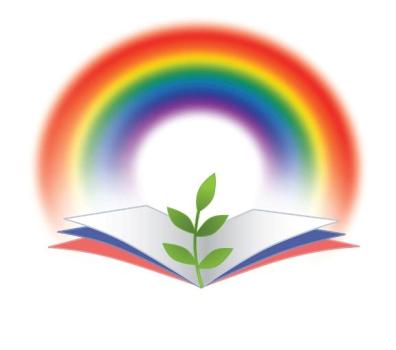 Всероссийские конкурсыдля одаренных детей и педагогов«Радуга талантов»www.raduga-talantov.comВсероссийские конкурсыдля одаренных детей и педагогов«Радуга талантов»www.raduga-talantov.comВсероссийские конкурсыдля одаренных детей и педагогов«Радуга талантов»www.raduga-talantov.comВсероссийские конкурсыдля одаренных детей и педагогов«Радуга талантов»www.raduga-talantov.comВсероссийские конкурсыдля одаренных детей и педагогов«Радуга талантов»www.raduga-talantov.comВсероссийские конкурсыдля одаренных детей и педагогов«Радуга талантов»www.raduga-talantov.comВсероссийские конкурсыдля одаренных детей и педагогов«Радуга талантов»www.raduga-talantov.comВсероссийские конкурсыдля одаренных детей и педагогов«Радуга талантов»www.raduga-talantov.comВсероссийские конкурсыдля одаренных детей и педагогов«Радуга талантов»www.raduga-talantov.com